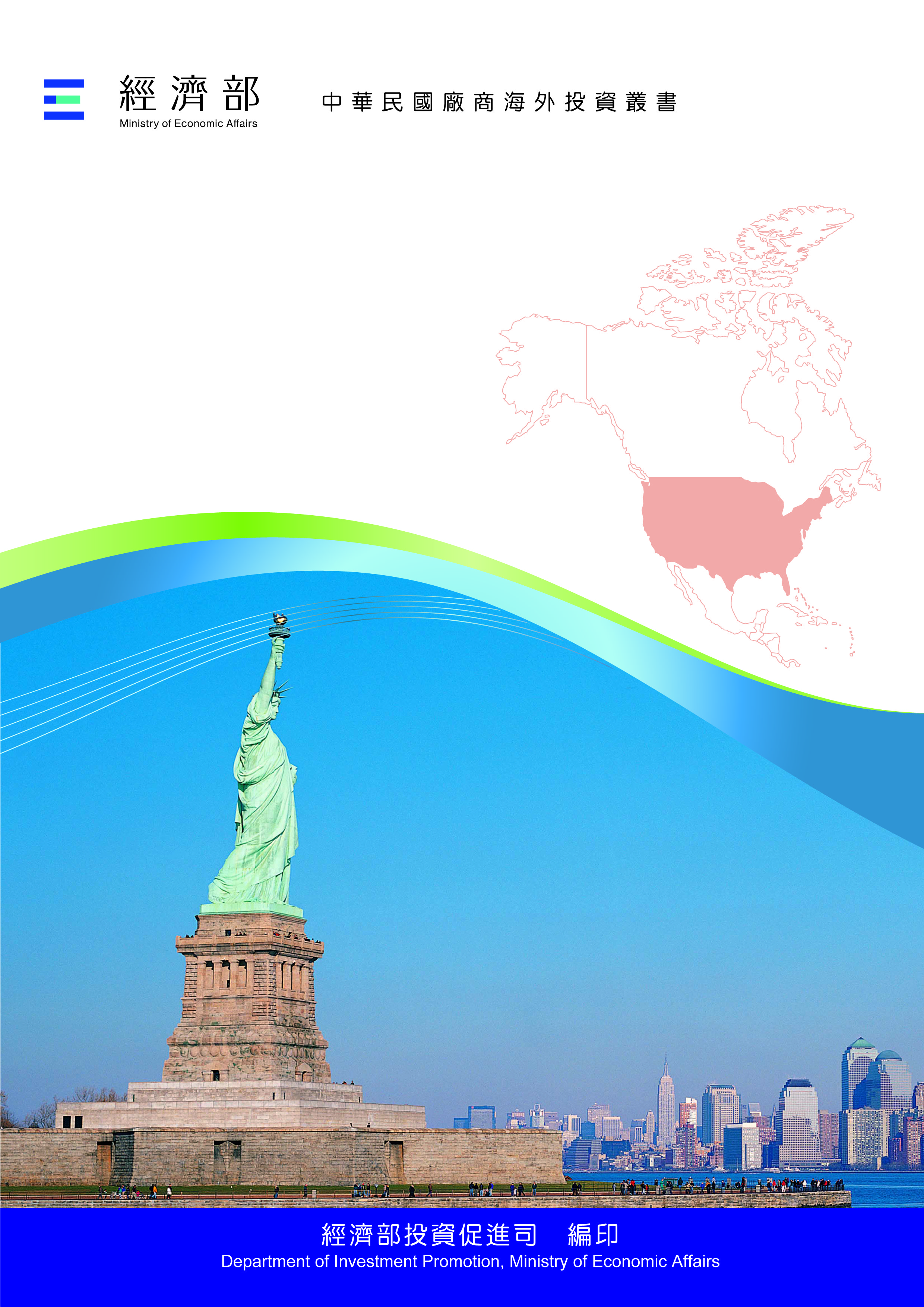 目　錄緬因州投資環境簡介	1新罕布夏州投資環境簡介	25佛蒙特州投資環境簡介	47康乃迪克州投資環境簡介	69紐約州投資環境簡介	95紐澤西州投資環境簡介	129賓州投資環境簡介	157麻薩諸塞州投資環境簡介	181羅德島州投資環境簡介	207附錄一　我國與美國簽署協定彙整表	231附錄二　我國廠商對當地國投資統計	233美國基本資料表緬因州投資環境簡介緬因州基本資料表第壹章　自然人文環境一、自然環境本州位於新英格蘭地區之東北部，北鄰加拿大，西南接新罕布夏州，距麻州亦不遠，東鄰大西洋，為新英格蘭地區面積最大的州，相當新英格蘭其他5個州之總合，擁有極長的海岸線、廣大的森林及眾多的湖泊。境內90%的面積由森林覆蓋，因此該州亦稱為「松樹之州」（Pine Tree State）。（一）面積：35,385平方英哩（二）氣候：屬溼潤的大陸性氣候，夏季潮溼溫暖，冬季寒冷多雪，以最北部鄰近加拿大的地區為例，夏季均溫約攝氏17度，沿岸地帶的夏季均溫約攝氏18度，北部冬季均溫約攝氏零下8度，沿岸地帶約攝氏零下3度。二、人文及社會環境（一）首府：首府為Augusta，最大城市為Portland。（二）人口：約138萬人。（三）主要語言：美式英語（四）緬因州為新英格蘭地區六州之一，新英格蘭六州在美國獨立之歷史中占有極為重要之地位，人文薈萃，居住環境品質優良。新英格蘭地區之另一特色是高等學府數目及集中程度獨步全美，緬因州州立大學係該州高等人力之主要培育機構。緬因州內區域間經濟發展存在明顯差距，主要經濟活動集中於南部沿海地區。此外，緬因州居民平均年齡高，是全美老齡人口最高州之一。三、政治環境緬因州之政治體制基本上與聯邦政府相同，採三權分立制，行政部門之州長（無副州長）為民選，州務卿、檢察長、財政廳長及審計長由州議會間接選出，任期為4年，州議會共有參議員35名、眾議員151名。緬因州於2018年11月進行州長改選，民主黨籍Janet Mills獲勝，取代原共和黨籍Paul LePage執政，成為該州首位女性州長，2022年11月8日進行州長改選， Mills州長勝選連任。Mills州長擬建設緬因州成為具多樣性、良好的公共辯論和公共政策、推動清潔能源、擴大醫療補助計畫及一流教育制度。第貳章　經濟環境一、經濟概況緬因州屬新英格蘭地區，北鄰加拿大魁北克省，東鄰加拿大紐布朗斯維克省以及大西洋，西靠新罕布夏州。緬因州出產農林牧產品，係北美藍莓及木材重要產區；漁業亦是緬因州傳統產業，並以龍蝦等海產享譽全國；旅遊業係重要經濟部門，近年致力發展生物科技、金融服務、高階複合材料及高科技製造業等新興產業。州長Janet Mills於2023年2月14日發表財政年度預算演說指出，「嚴重特殊傳染性肺炎」（COVID-19）疫情引發經濟衰退可能性仍然存在，所幸緬因州經濟復甦力道強勁。該州自2019年GDPT成長10.1%，為新英格蘭地區首位，且過去4年經濟成長率超越過去15年。2022年有1.4萬家新企業註冊，失業率為3.8%低於2021年4.1%。雨天基金超過9億美元創歷史新高，2021年迄今共計3.4萬人淨移入，為1950年以來最大人口成長幅度。除前述正面發展望，緬因州仍面臨勞動力短缺及高通膨等經濟挑戰，盼透過投資健康與教育，以及住房、育兒及寬頻網路等吸引勞工基建因應。2019年起緬因州啟動20年期經濟策略計畫，旨在透過公、私夥伴關係推動經濟發展及其多元化。其中2020年至2029年計畫指出緬因州處於經濟十字路口面臨著全球經濟可能出現衰退、勞動力老齡化、氣候變遷等嚴峻挑戰，未來十年緬因州至少需要增加7.5萬名勞動力，具體措施包括透過吸引外來移民、職訓提高勞工技能、減免學貸轉向投資其他領域、帶薪實習與師徒培訓計畫。此外創新意為驅動緬因州經濟發展關鍵，具體措施包括掌握再生能源轉型契機，尋求永續漁業契機、持續支持生物性替代產品、以及研發與投資。二、天然資源（一）物產：乳製品、蔬果（藍莓尤著名）、馬鈴薯、畜產、漁產品（龍蝦及蛤蜊）。（二）自然資源：木材、水泥。三、產業概況緬因州出產農林牧產品，係北美藍莓及木材重要產區；漁業亦為緬因州傳統產業，並以龍蝦等海產享譽全國；旅遊業係重要經濟部門，包括打獵、釣魚、雪地車、滑雪、野營等。除傳統農、林、漁、觀光業外，緬因州近年致力發展生物科技、金融服務、高階複合材料及高科技製造業等新興產業，許多世界著名的公司，諸如：General Dynamics、Pratt & Whitney Aircraft、The Jackson Laboratory、L.L. Bean、New Balance Athletic Shoes等皆於該州設立企業總部或生產據點。緬因州重要產業包括：（一）	先進材料與複合材料：緬因州為創新產業中心，主要研發機構及產業組織包括Advanced Structures and Composites Center、Composite Engineering Research Laboratory、The Maine Composites Alliance，為溫度、強度、輕便性和耐腐蝕性等先進材料應用企業所在地，產品跨入多造船、民用基礎設施、建築、國防及可再生能源等產業。（二）	再生能源：緬因州每年採購化石燃料金額達40億美元，擬邁向清潔能源創造當地就業機會及減少對他州化石燃料依賴，將緬因灣打造為世界級離岸風場（規劃裝置容量156GW），目前太陽能裝置容量已達350 MW。主要廠商包括ORPC、Cianbro、FMI、Cascon、Howell Laboratories、DeepWater Buoyancy。（三）林業：森林覆蓋率達89%，紙漿及造紙業為緬因州林業最大貢獻者，近年來積極進行產業升級，除傳統紙漿、紙張及木材外，該產業發展高附加價值衍生產品，例如紡織品、先進複合材料、生質能源、包材、層壓原木與先進建材。（四）	食品及飲料業：當地自然環境潔淨，盛產藍莓、小紅莓、蘋果、馬鈴薯、楓樹糖漿等農產品，漁產品則包括高品質龍蝦、鮭魚、鮪魚及其他冷凍漁產品等，相關產品每年出口金額達6億美元。（五）生命科學：緬因州新興產業之一，產業範疇包含農產品原料及其化學品、醫療器械及設備、研發及實驗。最知名者為專精於基因及遺傳醫學研究的Jackson Laboratory，是世界最大養殖供臨床前置試驗老鼠的中心。此外，尚有業者投入醫療器材及診斷技術的研發或製造，最知名者為寵物健康照護及實驗室用檢驗設備大廠IDEXX；瑞士3D細胞培養技術大廠InSphero亦設有實驗室，其他知名廠商包括Abbott、BBI Solutions、Corning、Molnlycke、GVS及Lonza。（六）藍色生物經濟（blue bioeconomy）：為新興創新產業部門，致力改善海藻、藻類及微生物等水生資源利用，以促進經濟增長。藍色生物經濟以永續性為重點，依靠可再生水生資源提供產品，包括保健品、藥品、生物基材料，甚至能源，預估緬因州2025年水產養殖出口可達8億美元。緬因州主辦首屆美國海洋農業活動（Seagriculture USA 2022），該活動吸引全球300名海藻專家就採收、價值創造及政策創新最佳實踐進行交流，以支持海藻產業發展，並將於2023年再次在緬因州舉辦該活動。（七）觀光業：緬因州戶外活動興盛，春天賞鳥，夏天探索山間小徑，秋天飽覽色彩盛宴，冬天暢玩雪地活動，素有「渡假樂園（vacationland）」暱稱，觀光業產值占全州生產毛額頗大，為該州創造可觀就業機會，為重要經濟活動之一。四、政府之重要經濟措施及經濟展望（一）緬因州在近年採取的重要經貿措施如下：緬因州2022年11月8日進行州長改選，由現任州長Janet Mills勝選連任，Mills州長2023年2月14日發表財政年度預算演說（Budget Address），主要政策重點包括：１、財政前景：預測2023財政年度將有盈餘，為協助民眾因應高能源價格等通膨議題，將陸續寄送退稅支票。預測2024及2025財政年度總收支為105億美元，較現行基準高出11億美元，預測2026及2027財政年度總收支則為116億美元。２、就業及恢復計畫：已投資3億美元扶植勞動，包括職訓、商業支持、住房及育兒等項目。確保勞工獲得所需技能以利迅速投入高薪勞動市場。規劃提供6,000名高中生就業實習機會，目前已超2,000人參加，提供有關育兒、住房及寬頻網路等吸引勞工基建。３、衛生保健：Northeast Delta Dental計畫提供退伍軍人牙醫保健，CoverME.gov計畫協助6.3萬人透過平價醫療法案獲得醫療保險，州民醫療保險未投保率由2019年8%降至2021年5.7%，為全美最大降幅。爭取撥款1.44億美元投入老年居家照護，爭取撥款 8,400萬美元改善智力及發育障礙民眾服務。４、教育：2022年提供受疫情影響應屆高中畢業生兩年社區大學免費教育；將撥款投資大學系統、緬因州社區學院系統及緬因州海事學院7,100萬美元；推動1,000萬美元Maine State Grant計畫，提供個別學生至多3,000美元支付大學學費。５、交通與基建：緬因州2020年基建及道路評鑑結果低落，州內橋樑平均年齡55年，威脅行車安全。建議聯邦政府撥款4億美元改善州內交通基建品質，可重新鋪設超過3,000英哩道路，重建271英哩高速公路，修復302座橋樑，確保行車安全。６、環保及氣候變遷：過去4年推動37項環保計畫，過去2年投入1億美元打擊PFAS污染，安裝超過300個飲水處理系統，建立保護飲水臨時標準，爭取撥款600萬美元資金進一步加強檢測及緩解PFAS能力。透過夥伴關係提供超過130個社區經費減少其等碳排，建議撥款300萬美元推動因應氣候變遷工作。７、能源：60%民眾仰賴燃油供暖，高於全美平均4%；新英格蘭共享電網則過度仰賴天然氣發電，俄烏衝突導致天然氣價格高漲。緬因州每年支出40億美元採購能源積極推動再生能源，2019 年設定2025年安裝10萬台熱泵目標，迄今已安裝超過8.2萬台；2019 年簽署法案要求2030年實現 80%電力來再生能源，迄今48%電力來自再生能源，預計今年年底達53%，規劃要求2040 年100%電力來自清潔能源。８、住房：緬因州勞動力不足主因為可負擔住房不足，已撥款5,000萬美元投資，超過1,500戶住房已建成或建造中，另有數百戶籌備中，將再爭取撥款3,000萬美元興建更多住房，尤其在農村地區。９、防治藥物濫用：2019年迄今提供超過2.5萬人藥物濫用障礙治療，增加140張專責病床，指示衛生部門再投資200萬美元。2022年超過1萬人服藥過量，其中716人死亡，當前藥物濫用主要為fentanyl，造成近80%服用藥物死亡，建議投入2.37億美元用於物質使用障礙及心理健康服務，例如增加美沙酮治療及重症門診服務。（二）經濟前景展望：州長Janet Mills於2023年2月14日發表財政年度預算演說指出，「嚴重特殊傳染性肺炎」（COVID-19）疫情引發經濟衰退可能性仍然存在，所幸緬因州經濟復甦力道強勁。該州自2019年GDPT成長10.1%，為新英格蘭地區首位，且過去4年經濟成長率超越過去15年。2022年有1.4萬家新企業註冊，失業率為3.8%低於2021年4.1%。雨天基金超過9億美元創歷史新高，2021年迄今共計3.4萬人淨移入，為1950年以來最大人口成長幅度。除前述正面發展望，緬因州仍面臨勞動力短缺及高通膨等經濟挑戰，盼透過投資健康與教育，以及住房、育兒及寬頻網路等吸引勞工基建因應。Mills州長積極推動經濟多元化，歷年投注相當多資金於研發工作上，但是在創造或保留工作機會的效果仍有加強空間，網路普及率亦落後全美之平均值，不利緬因州經濟成長及工作機會增加。緬因州需要有效的經濟發展策略及對現有勞動人口的教育與訓練計畫，對於戰後嬰兒潮世代退休後所留下來的工作職缺，州政府必須要找到方法彌補。由於該州面積遼闊，人口相對稀少，交通及通訊的便利對經濟發展顯得重要，故也必須要持續投資於諸如鐵、公路及通訊等的基礎建設，並為較偏遠的鄉下地區制定長遠發展的策略。五、市場環境分析及概況緬因州內的區域間存在明顯的經濟差距，主要經濟活動集中在沿海地區。生技產業是緬因州的新興產業之一，生技產業扮演中流砥柱的角色，目前已有超過140餘家之生技公司，研究的領域和生技重鎮麻州間有互補合作，也有競爭，最知名者為專精基因測序及遺傳醫學研究的Jackson Laboratory；此外，尚有約100家緬因州業者投入醫療器材及診斷技術的研發或製造，最知名者為研發生產實驗室用檢驗設備的愛德士生物科技股份有限公司（IDEXX Laboratories）。此外，就是觀光旅遊業、龍蝦等漁產品的捕撈、藍莓的種植採集、林業資源及少數軍工產業，例如GE公司的飛機引擎及Bath造船廠的軍艦生產。以往最重要的造紙業因競爭力不敵加拿大，近年急速衰退，且自2013年以來多家造紙及紙漿廠關廠。第參章　外商在當地經營現況及投資機會一、外商在當地經營現況緬因州主要外國投資來源包括加拿大、英國、德國、瑞士、澳洲等國，創造約3萬5,600個工作機會，主要集中再生能源、金融服務、食品及飲料、塑膠、醫療器材等產業。二、臺商在當地經營現況根據經濟部投資審議司之統計，並無臺商在緬因州投資之紀錄。三、投資機會生技產業是緬因州新興產業之一，最知名者為專精於基因及遺傳醫學研究的Jackson Laboratory；此外，尚有約100家緬因州業者投入醫療器材及診斷技術的研發或製造，最知名者為研發生產實驗室用檢驗設備的愛德士生物科技股份有限公司（IDEXX Laboratories）。我國六大核心戰略產業中精準健康產業方面我與緬因州可建立技術合作，共同推動開發精準預防、診斷與治療照護系統。此外先進製造、航太產業、林業資源、農產品貿易及觀光旅遊亦為可能合作選項。寵物健康照護及實驗室用檢驗設備大廠IDEXX在臺設立美國愛德士生物科技公司臺灣分公司，另知名品牌服飾L. L. Bean已在臺設立營業據點。此外緬因州州立大學近年研發浮動式風力電場及森林複合式材料具相當成效，亦可能進行產業技術合作選項。緬因州創新中心Brunswick Landing園區已逐漸形成多項高科技產業聚落，全園區約有130家公司進駐，涵蓋航太、生科、複合材料、清潔能源、資訊科技等領域，擁有先進精密加工及3D列印技術中心。所屬TechPlace兼具緬因州加速器（accelerator）功能，協助新創業者以經濟共享模式進行創業，已吸引許多本州與外州年輕人在園區設立公司。緬因州經貿資料請瀏覽「經濟暨社區發展廳」（Department of Economic and Community Development）官網http://www.maine.gov/decd/，另「緬因州國際貿易中心」（MITC，https://www.mitc.com/）則負責國際招商工作。第肆章　投資法規及程序一、主要投資法令State Corporate Law、Environment Law、Labor Law、Intellectual Property Law、International Investment and Trade in Services Survey Act、Agricultural Foreign Investment Disclosure Act、Export Administration Act。二、投資申請之規定、程序、應準備文件及審查流程（一）聯繫緬因州經濟暨社區發展廳（Maine Department of Economic & Community Development）取得各項投資法令及諮詢服務，網址：https://www.maine.gov/decd/，電話：207-624-9800。（二）聯繫州務卿辦公室之公司、選務及委員會局（Bureau of Corporations, Elections and Commissions），電話：207-626-8400，電郵：sos.office@ maine.gov，申請公司登記，網址：https://www.maine.gov/sos/cec/。（三）瞭解所從事行業是否有特殊規定須申請許可或取得證照，網址：http://www.maine.gov/sos/cec/rules/liaisons.html。（四）申請公司納稅辨識號碼（Sales Tax Identification No. 申請表ST-1）及雇主納稅辨識號碼（Employer Identification No. IRS申請表SS-4），俾憑報繳相關聯邦稅及州稅。免費洽詢專線1-800-829-1040。（五）根據勞工安全法規範之條件，向勞工安全單位申請填報雇主保險費季報。三、投資相關機構（一）緬因州經濟暨社區發展廳（Maine Department of Economic & Community Development）：協助有意投資緬因州企業取得稅賦優惠、補助及融資，網址：https://www.maine.gov/decd/。（二）緬因州企業融資公司（Finance Authority of Maine）：提供境內企業經營或投資所需的資金、貸款、保險，或協助發行債券，網址：https://www.famemaine.com/。（三）緬因州國際貿易中心（Maine International Trade Center）：為經濟暨社區發展廳附屬機構，協助州內企業對外拓銷及吸引外資，網址：https://www.mitc.com/。（四）緬因州稅務局（Maine Revenue Services）：https://www.maine.gov/revenue/about/contact；各式稅務疑義：https://www.maine.gov/revenue/。四、獎勵投資措施（一）商業融資計畫：（https://www.famemaine.com/programs/）緬因州成立企業融資公司提供企業20餘種商業融資與融資保險，與業者共同分攤經營風險。（二）賦稅優惠：（https://www.maine.gov/decd/business-development/financial-incentives-resources/incentives）緬因州採取多項賦稅優惠措施，企業投資於原料，資本和人力資源，或創造新的業務和就業機會時，均得享有相關優惠。（三）出口推廣：緬因州、佛蒙州與新罕布夏州及麻州共同推動新英格蘭出口擴增基金（The New England Export Expansion Fund），協助中小企業擴大出口。（四）緬因州就業擴增稅收抵減計畫（Employment Tax Increment Financing）（https://www.maine.gov/decd/business-development/tax-incentives-credit/employment-tax-incentive-financing）緬因州新成立或已成立公司僱用新員工，得退回該公司預扣稅收30%至80%（最多10年），退還率將隨著當地失業率上升而上升，獲得松樹開發區（Pine Tree Development Zones）認證的公司扣抵率最高80%（https://www.maine.gov/decd/business-development/tax-incentives-credit/pine-tree）。（五）投資特定區域之獎勵（松樹開發區：Pine Tree Development Zones）：在指定州內城鎮從事生物科技、農業與海洋科技、合成材料科技、環保、農林業新進製造、精密製造、資訊科技及金融服務，可享所得稅及銷售稅扣抵、退稅，或是優惠電費，（六）配合企業用人需求，由州內學府設計提供學生訓練課程：該州已透過Maine Quality Centers、Governor’s Training Initiative及Maine Career Advantage等計畫，由境內的高中或大學配合企業用人的需要，提供學生在學時的訓練課程，以利其畢業後的就業及企業用人。（七）提供企業高科技投資活動的所得稅減免：對境內企業在設計生產電腦軟體、資通訊設備、建置電子媒體所需的網路通訊服務設施，或建置電訊設施或服務時之設備投資，給予企業所得稅的減免。（八）「緬因州科技學院」（Maine Technology Institute），資助高科技產業的發展：自1999年起，由州政府出資，透過MTI以贈予、貸款或投資的方式，針對生技、先進複合材料、環境科技、農林產品、海事科技與水產養殖、精密製造及資訊科技等產業，協助草創期企業的研發，或其研究成果的商業化（https://www.mainetechnology.org/）。第伍章　租稅及金融制度一、租稅（一）公司所得稅：最低應稅所得（taxable income）為350,000美元，稅率介於3.5%至8.93%間。（二）個人所得稅：包括基本額及累進額，視已婚、未婚，個人或合併申報及應稅所得（taxable income）之高低，應繳之基本額及累進額不同。個人申報最低起徵所得為22,999美元，夫妻合併申報最低起徵所得為45,999美元，稅率介於5.8%-7.15%。（三）銷售稅：一般性銷售5.5%，食品（已調製者）為8%，旅宿業為9%，長期租車為8%，短期租車為10%，短期租車為10%，服務稅6%。（四）財產稅：緬因州課徵不動產稅、商業林地貨物稅、機動車輛貨物稅、電訊設備稅及財產移轉稅等多項財產稅，部分稅率依所住鄉鎮有所不同，詳參該州稅務局（Maine Revenue Services）網站：https://www.maine.gov/revenue/taxes/property-tax。（五）燃料稅：依使用種類不同，課徵不同稅率，詳參該州稅務局網址：http://www.maine.gov/revenue/fueltax/fueltaxrates.htm。（六）特種稅：緬因州對種植、買賣或生產藍莓、馬鈴薯、菸草、香菸、牛乳及所繳保險費或購置之商業設備等亦課稅，但亦提供申報退稅，詳參該州稅務局相關網址：https://www.maine.gov/revenue/taxes/other-taxes。二、金融美國係一自由競爭資本主義之市場經濟，金融制度完善，各州間資金可自由移動。州政府並無能力去建立外匯管制制度，或影響利率水準。外商向本地金融機構貸款所獲條件主要視其信用狀況與公司之營運狀態而定，並無特殊之待遇或歧視。第陸章　基礎建設及成本一、土地如需查詢緬因州境內土地管理規範，可至州政府環保廳網站，網址：https://www.maine.gov/dep/land/index.html。另經濟暨社區發展廳亦將專案協助投資土地取得相關工作。租賃：不動產租約通常規定出租方或承租方負責維護標的物及負擔相關費用開銷，如修繕費，保險費，不動產稅等。大部分商業租賃為期5-10年，很多租約約定由承租方負擔部分房屋管理費用及不動產稅。二、能源美國的能源市場為自由競爭，價格競爭機制發達，各能源供應廠商之定價策略彈性，視季節、市場供需、客戶的需求及所在地等狀態而異。有關燃料用油的價格，請至以下緬因州州長直接管轄的能源辦公室（Governor's Energy Office）網站查詢：http://maine.gov/energy/fuel_prices/index.shtml。其他的能源及供水價格，請至以下緬因州公共事業委員會（Maine Public Utilities Commission）的網站查詢，電力：https://www.maine.gov/mpuc/regulated-utilities/natural-gas；天然氣：https://www.maine.gov/mpuc/regulated-utilities/natural-gas；供水：https://www.maine.gov/mpuc/regulated-utilities/water。三、通訊美國的通訊基礎設施完備，所用技術領先，同時為自由競爭之市場，價格競爭之市場機制非常發達，通訊公司皆屬民營，因此各通訊服務提供之廠商之定價策略也非常的具有彈性，各企業可自由選擇。緬因州公共事業委員會（Maine Public Utilities Commission）網站相關資訊可查詢 https://www.maine.gov/mpuc/regulated-utilities/telecom。四、運輸本州交通運輸網路發達，州際公路超過1,200英哩，鐵路長達1,400英哩，蒙特婁、華府、費城、紐約、波士頓等大城皆在一日車程內。主要港口包括Portland及Eimskip，前者擁有1.4萬平方公尺冷藏設施，後者直航歐洲貨櫃輪航線，另Bangor國際機場為軍民兩用，Portland國際機場距波士頓僅30分鐘航程，2小時半之車程亦可達波士頓Logan國際機場。第柒章　勞工一、勞工素質及結構緬因州教育體系完整，公私立大學體系也在全美享有盛名，全州25歲以上人口中33.6%具有大學畢業之水準。惟居民平均年齡高，連年高居全美「最老」的州之一，加上人口已多年無成長，且疫情期間部分勞動力選擇退出職場，使得進入就業市場的勞動人口減少，目前已面臨勞工短缺及工資上漲的隱憂。二、勞工法令在美國大部分的雇主與員工間沒有訂立僱用契約，即員工沒有僱用期間的約定，雇主僱用員工使用At-will basis，須有經律師檢閱的僱用申請書，並提供有關僱用的來信函、員工手冊以及任何員工保單及手續的文件，有些高級主管則訂有契約。惟工作健康環境、工時、最低工資及員工工作時的意外保險等須依勞工法之規定行事。2023年起緬因州基本工資為13.80美元/小時，小費或服務費為薪資一部分的服務業員工，其最低薪資可低於以上標準，但其自雇主所獲的薪資不得低於最低工資的一半，且倘加計小費/服務費後之總額仍低於最低工資水準，雇主應補足差額。加班工資為經常工資的1.5倍，基本工時為一週40小時，但受僱之農夫、漁民、計程車司機、及以銷售佣金為收入的受僱者，得免除最低工資或工時的規定。第捌章　簽證、居留及移民美國於2012年10月2日宣布臺灣加入免簽證計畫（以下簡稱VWP）。根據VWP，符合資格及條件之臺灣護照持有人，即可赴美從事觀光或商務達90天，無需簽證。旅客欲以VWP入境美國，須先透過旅行授權電子系統（ESTA）取得授權許可，並於旅行前符合所有相關資格條件，惟停留天數不得延長，VWP旅客在美期間亦不得改變其身分，例如變更為學生簽證。若需停留超過90天，則仍需向美國在臺協會申請觀光簽證。美國簽證主要分為兩大類：移民簽證與非移民簽證。移民簽證是發給想要永久居留美國的人（即「綠卡」持有人）。根據美國法律，移民簽證通常是保留給美國公民或擁有美國永久居留權者的近親，或應聘至美國擔任被認定為目前在美國相關技術人才不足的工作。非移民簽證是發給打算入境美國做短暫停留並在停留期滿後離開美國的人。美國法律對非移民簽證訂有不同的類別，包括觀光、商務、短期應聘、留學、過境、投資、受訓、及其他目的。簽證事宜需向美國在臺協會提出申請，地址為臺北市金湖路100號（電話：+886-2-2162-2000；傳真：+886- 2-2162-2251）。第玖章　結論緬因州位處美國東北角，因與加拿大接壤，該州傳統上與加拿大最為親近，且因距離歐洲較近，因而在貿易及招商投資方面，素以加拿大及歐洲國家為主。倘臺商有任何對緬因州的投資計畫、經營或營運問題，可透過駐美投資貿易服務處聯繫接洽州政府，協助選址徵人及簡介貸款與稅賦獎勵措施等，將可客製化視需求與屬性提供完整的資訊與建議，並轉介相關部門與合作夥伴。緬因州人口僅約有138萬人，市場規模不大，且距美國之主要市場及人口集中區較遠，然因該州海岸線長達3,500英哩，森林面積廣達1,700萬英畝，自然資源相當豐富，故緬因州以往經濟發展的方向著重在以自然資源為主的產業，例如林木資源的開採、造紙及漁業，但近年已興起的產業包括生技、醫療產業。該州在勞動力的素質、網路品質與普及率，及交通運輸的競爭力評比上有不錯的表現，但整體經營環境欠佳，企業的經營成本及稅賦負擔高，不利吸引外州企業前來投資。緬因州在過去10年投入在加強人力訓練、改善中、高等教育機構及增加研究發展的投資經費頗多，未來之發展仍大有可為。惟緬因州仍需有效的經濟發展策略及對現有勞動人口的教育與訓練計畫。對於戰後嬰兒潮世代退休後所留下來的工作職缺，州政府必須要找到方法彌補，其中包含已經幫助促進其他州經濟發展年輕的少數族裔。緬因州也必須要投資發展基礎建設，例如鐵路、道路及通訊建設等，鄉下地區亦須長遠發展的政策。此外，緬因州經濟發展面臨的主要問題是老化而成長極少的人口，該州是目前美國平均人口年齡最老的州，由於州內出生率低及淨移入人口少，不利其經濟發展及財政，如何吸引年輕且具工作技能的移民是該州經濟發展的重大挑戰。附錄　重要機構聯絡資料一、我國在當地駐外單位及臺商團體（一）駐波士頓台北經濟文化辦事處	Taipei Economic and Cultural Office in Boston	地址：99 Summer St., Suite 801, Boston, MA 02110, USA	電話：1-617-737-2050	傳真：1-617-737-1260	電郵：boston@mofa.gov.tw	網址：https://www.roc-taiwan.org/usbos/index.html（二）駐美投資貿易服務處（經濟部單位）	Investment & Trade Office, Taipei Economic and Cultural Representative Office in the United States	地址：1 East 42nd Street, 8th Floor, New York, NY 10017, USA	電話：1-212-317-7397	傳真：1-212-826-3615	電郵：info@twinvestandtrade.org（三）外貿協會紐約辦事處	Taiwan Trade Center, New York	地址：1 Penn Plaza, Suite 2025, New York, NY 10119, USA	電話：1-212-904-1677傳真︰1-212-904-1678	電郵︰newyork@taitra.org.tw（四）波士頓華僑文教服務中心      Culture Center of Taipei Economic and Cultural Office in Boston, U.S.A.	地址：90 Lincoln St., Newton Highlands, MA 02461, USA	電話：1-617-965-8801	傳真：1-617-965-8815	電郵：boston@ocac.gov.tw	二、當地重要投資相關機構（一）Maine Department of Economic and Community Development地址：Burton Cross Building, 3rd Floor, 111 Sewall St., Augusta, ME 04330電話：1-207-624-9800網址：http://www.maine.gov/decd/（二）Maine International Trade Center地址：2 Portland Fish Pier, Suite 204, Portland, ME 04101電話：1-207-541-7400電郵：info@mitc.com網址：http://www.mitc.com/新罕布夏州投資環境簡介新罕布夏州基本資料表第壹章　自然人文環境一、自然環境新罕布夏州北鄰加拿大，東接緬因州，西鄰佛蒙特州，南靠麻州，該州沿大西洋的海岸線只有29公里長，區分為海岸低地、東英格蘭高地、白山山區等三大地理區域。因境內擁有許多花崗岩露天礦場，又名「花崗岩之州」（Granite State）。（一）面積：9,350平方英哩（二）氣候：新罕布夏州屬濕潤的大陸型氣候，夏季短暫涼爽，冬季則寒冷漫長，該州北方與南方7月平均氣溫分別為攝氏19度及21度，1月均溫則分別為零下9度及零下7度。二、人文及社會環境（一）首府為 Concord，最大都市為 Manchester。（二）主要語言：美式英語（三）人口數：約140萬人（四）新罕布夏州以英國漢普郡（County of Hampshire）為名，是最初13州之一（於1788年加入聯邦）；為新英格蘭地區六州之一，新英格蘭六州在美國獨立之歷史中占有極為重要之地位，人文薈萃，居住環境品質優良。新罕布夏州之達特茅斯學院（Dartmouth College）是美國創立歷史中最古老之五所高等學校之一，全州有超過12所以上大學院校。三、政治體制新罕布夏州政治體制基本上與美國聯邦政府相同，採三權分立制，行政部門之州長及州務卿為民選（無副州長），任期為2年（新罕布夏州與佛蒙特州是美國唯二州長每2年改選的州），州議會共有參議員24名、眾議員400名。新罕布夏州共和黨籍Chris Sununu州長於2016年州長選舉勝選。渠為打造全方位服務新罕布夏州州民的環境，親自與聯邦政府部長級官員磋商或於媒體發表評論，爭取新罕布夏州權益，確保新罕布夏州是生活，工作和生育最佳場所，Sununu州長續於2018、2020、2022年大選勝選連任。第貳章　經濟環境一、經濟概況新州獲評為全美最自由之州，擁有新英格蘭地區最強勁經濟與人口成長率，經濟自由度全美第一。新罕布夏州積極透過免稅政策招商引資及吸收人才，包括不課銷售稅（sales tax，含透過網路的銷售）、不課個人所得稅、不課資本利得稅（capital gains tax）、不課遺產及贈予稅、對專業服務的銷售也不課稅，企業營利稅率（BPT）由7.7%調降至為7.6%、企業所得稅（BET）為0.6%。新罕布夏州曾是美國紡織品、製鞋業和造紙業的主要中心，Manchester、Nashua及Berlin等製造中心沒落後，由國防工業逐漸進入填補空缺，隨著高速公路系統建立，已有效連結該州南部到大波士頓地區，州政府亦積極透過免稅政策，加強招商引資及吸收人才，目前該州人口老化現象已趨緩，年輕人口不斷進入。此外，觀光業亦係該州發展重點，該州為美國東岸重要滑雪場，主要休閒活動包括滑雪、雪地摩托車、登山及其他冬季運動等。新罕布夏州在經濟發展利基為距離麻州近，勞動素質佳，但人工等經營成本較麻州低廉，且生活環境品質不輸麻州，對於想在新英格蘭地區落腳的企業，是麻州以外的不錯選擇。不少的跨國企業選擇落腳新罕布夏州，除受以上稅賦環境條件的吸引外，主要原因是距離波士頓大都會區的主要市場近，生活環境較佳，成本較低廉，而且擁有高素質的勞動人口。新罕布夏州因與麻州（尤其是大波士頓地區）關係密切，因麻州的就業機會較多且薪資條件較優，新罕布夏州居民在麻州境內就業高達數萬人。此外，新罕布夏州仍須降低州內的醫療及能源價格、改善諸如道路及橋樑等基礎設施、提高對高等教育的投資，及改善州內之寬頻高速上網普及率，以提升競爭力。二、天然資源：（一）物產：乳製品、蔬果、牛肉、楓樹糖漿。（二）自然資源：花崗石、木材、黏土、雲母礦、寶石。三、產業概況新罕布夏州具有高科技或特殊產品的生產商，如國防企業BAE Systems、奇異航太（GE Aviation）引擎製造部門等。我國軟體及IT服務業、產業機械設備及工具、電腦、電子、電機與通訊裝備、儀器設備和高科技產業，可尋求和當地相關業者進行產業技術合作，主要產業包括：（一）先進製造：包括航太、國防、機械、電子、紡織等產業，另透過社區大學提供機器人、複合材料、減損檢測及車床勞動力培訓計畫，主要廠商包括BAE Systems、GE Aviation、Velcro及Safran。（二）健康照護與醫療生命科學：健康照護為新州最大產業之一，預計至2026年將成長15.7%；另Manchester投資3億美元先進再生製造研究院（Advanced Regenerative Manufacturing Institute），吸引頂尖人才與新創企業進駐，頂尖醫學院及藥廠構成完整生態系，主要參與者包括Dartmouth-Hitchcock Medical Center、Lonza、Avitide、Medtronic。（三）科技：獲評為全美前十大科技州，專利創造全美排名第7，包含5,050家科技產業，相關從業人員約7.2萬且薪資高於全國平均，主要廠商包括Nanotech、Oracle、Texas Instruments、Optiv；另Manchester、Portsmouth、Nashua等地為新州科技產業主要聚落。（四）觀光與戶外活動：地貌豐富為新英格蘭地區旅遊所選，每年觀光產值達46億美元，新州包含4,500家旅宿企業及6.5萬從業人員。四、政府之重要經濟措施及經濟展望新罕布夏州在經濟發展上特點及優勢為較低的稅賦。在與企業經營息息相關的稅賦競爭條件上，新罕布夏州不課銷售稅（sales tax，含透過網路的銷售），不課個人所得稅（但對利息及股利收入課5%的利息及股利稅），不課資本利得稅（capital gains tax，對不動產的買賣、移轉或贈予的雙方各徵課0.75%不動產移轉稅），不課遺產及贈予稅，對專業服務也不課稅，營利事業所得稅率（Business Profits Tax）為7.6%。企業可依靠該州穩定一致的稅收政策，稅務基金會（Tax Foundation）評定該政策在全美排名第六，新英格蘭排名第一。新罕布夏州共和黨籍Chris Sununu州長2023年2月日提出2023財政年度預算演說（BUDGET ADDRESS），渠表示過去6年新州制定財政負責且創新路線，未來將持續前開預算原則，此為新州成功的藍圖，其他重點包括：（一）	維持財政紀律：不課徵銷售稅、所得稅、遺產稅及富人稅外，研議停徵股息稅及利息所得稅。確保雨天基金儲蓄盈餘，調整教育經費試算公式減輕財產稅負擔。確保必要基礎建設投資，但避免非必要財政擴張。（二）	提高勞動力：因疫情等因素影響，新州仍有20%勞動空缺率，將與工會協商全面提高薪資10%，將為50年來最大漲幅盼藉此刺激勞動力投入市場。（三）	提升教育品質：持續提高幼兒教育資金，並將全日幼兒園服務入法，創建技職教育授予畢業生副學士學位，提供低收入家庭教育自由帳戶，並持續補助午餐費。未來2年將撥款2億美元，未來10年10億美元，補助各學區需求。500萬美元電腦教育計畫創建全州認證系統，鼓勵教師免費認證。（四）加強心理衛生：提供兒童心理健康服務資源，提供家庭資源中心200萬美元提供危機家庭所需支持，獲得國家鴉片藥物因應基金500萬美元確保預防及避免濫用藥物。（五）	住房計畫：除原有1億美元資金，持續向InvestNH撥款額外3,000萬美元滿足需求，對可負擔住房基金投資增加2,500萬美元確保為中低收入家庭建造或修復更多可負擔住房，並確保退伍軍人住房。五、市場環境分析及概況新罕布夏州本身人口不多，消費總量有限，但海陸交通便利，距離波士頓、紐約等重要消費市場和企業分布最密集的地區不遠，且又毗鄰加拿大的多倫多、蒙特婁、魁北克等市場，是旅客和貨物到歐洲的最便捷地點之一。依據美國稅務基金會排名，新州營業稅環境排名全美各州第7，新英格蘭地區第1，該州不課徵使用稅、銷售稅、財產稅、存貨稅、專業服務稅、資本利得稅等稅項。新州交通便捷且位處新英格蘭樞紐，鄰近紐約、波士頓及加拿大第2大蒙特婁等主要市場。新罕布夏州經濟發展獨特條件就是鄰近麻州，勞動素質佳，且經營成本較麻州低廉且生活品質不輸麻州，對於想在新英格蘭地區落腳的企業，是麻州以外不錯選擇。不少跨國企業選擇落腳新罕布夏州，除受以上稅賦環境條件的吸引外，主要原因是距離波士頓大都會區的主要市場近，生活環境較佳，成本較低廉，而且擁有高素質的勞動人口。新罕布夏州雖然是替代麻州的不錯選擇，但因與麻州（尤其是大波士頓地區）的關係密切，在麻州境內就業的新罕布夏州居民高達數千，原因是麻州的就業機會較多，且薪資條件較優。新罕布夏州過去曾為美國紡織品、製鞋業和造紙業的主要中心，前開產業落寞，由國防工業逐漸發展取代。另隨著高速公路系統建立，新罕布夏州南部經濟發展與大波士頓地區緊密結合，州政府亦積極透過稅務優惠，加強招商引資及吸收人才。第參章　外商在當地經營現況及投資機會一、外商在當地經營現況新罕布夏州人口僅約有140萬人，市場規模不大，但採取低稅政策（尤其是銷售稅、個人所得稅及企業所得稅），以鼓勵外州企業遷入，因而許多外商在本州投資，設立營運據點。新罕布夏州主要外資依序為德國、英國、加拿大、瑞士、瑞典等國，投資產業超過46項，支持超過49,800個工作機會。外資投資主要包括軟體及IT服務業、工業設備、食品、再生能源等產業。二、臺商在當地經營現況據經濟部投資審議司統計資料，我國在新罕布夏州並無投資。三、投資機會（一）廠商在當地投資應注意事項新罕布夏州積極透過免稅政策招商引資及吸收人才，包括不課銷售稅（sales tax，含透過網路的銷售）、不課個人所得稅、不課資本利得稅（capital gains tax）、不課遺產及贈予稅、對專業服務的銷售也不課稅，另企業營利稅率（BPT）為7.6%、企業所得稅（BET）為0.6%。新州在經濟發展利基為距離麻州近，且勞動素質佳（州民大學畢業比率為全美最高之一）、人工等經營成本較麻州低廉、生活環境品質亦不輸麻州，對於想在新英格蘭地區落腳的企業，是麻州以外的不錯選擇，亦為許多跨國企業選擇落腳新罕布夏州的主因。（二）可投資產業型態或產品項目新罕布夏州主要產業包括高階製造業及醫療保健業，該州南部與大波士頓地區產業聯結性極高，舉凡生技製藥、精密檢驗儀器及醫療器材、清潔能源及機械人產業等適合在麻州投資的項目，均可考慮前來新州進行投資，形成產業共生聚落。（三）可供引進技術合作項目或可在當地技術合作項目新罕布夏州具有高科技或特殊產品的生產商，如國防企業BAE Systems、奇異航太（GE Aviation）引擎製造部門等。我國軟體及IT服務業、產業機械設備及工具、電腦、電子、電機與通訊裝備、儀器設備和高科技產業，可尋求和當地相關業者進行產業技術合作。如需查閱更多新罕布夏州之經貿資料，請瀏覽新罕布夏州資源經濟發展廳經濟發展處網站https://www.nheconomy.com/。第肆章　投資法規及程序一、主要投資法令State Corporate Law、Environment Law、Labor Law、Intellectual Property Law、International Investment and Trade in Services Survey Act、Agricultural Foreign Investment Disclosure Act、Export Administration Act。二、投資申請之規定、程序、應準備文件及審查流程（一）聯繫新罕布夏州資源暨經濟發展廳取得各項投資法令及諮詢服務。（二）根據公司組織章程（Articles of Organization）向州務卿辦公室之公司組（Corporation Division）申請公司登記。（三）申請納稅辨識號碼（Tax Identification No.）做為報繳聯邦稅及和上述公司組部門聯繫用（申請表SS-4）。（四）若為製造業，亦應向州稅務局填列355a表格，說明製造活動情形，以取得相關租稅優惠。（五）根據勞工安全法規範之條件，向勞工安全部門申請填報雇主保險費季報。三、投資相關機關（一）新罕布夏州商業暨經濟發展廳（New Hampshire Department of Business and Economic Affairs）下設經濟發展處（Division of Economic Development）：主要任務是提供外商投資新罕布夏州所需的諮詢服務、協助尋找土地、廠房、協助申請補助、貸款，及招募員工等，網址：https://www. nheconomy.com/。（二）新罕布夏州企業融資局（New Hampshire Business Finance Authority）：主要任務是提供境內中型企業在經營上所需的融資擔保，及以發行債券的方式，協助製造業取得擴充或經營上所需的資金，網址：https://nhbfa.com/ 。（三）新罕布夏州工業研發中心（NH Innovation Research Center）：主要任務在協助州內企業和大學院校等研究機構進行產品、技術或製程的研發，網址：http://www.nhirc.unh.edu/ 。（四）新罕布夏州稅務局（New Hampshire Department of Revenue Administration）：網址：http://www.revenue.nh.gov/。（五）新罕布夏州小企業發展中心（New Hampshire Small Business Development Center）：主要任務是協助州內中小企業獲得所需的技術協助、提供招募或訓練員工方面的補助等，網址：https://www.nhsbdc.org/。四、獎勵投資措施（一）機會區域（Opportunity Zone）：這是一項聯邦計畫，旨在鼓勵經濟發展落後和在全國低收入地區進行投資，新罕布夏州指定27個機會區域，可享有10年資本利得稅減免等相關優惠，詳情參考：https://www.nheconomy. com/grow/opportunity-zones（二）企業融資（Business Financing）：新罕布夏州在10個郡成立「區域開發公司」，可提供購買機械設備、企業或房地產收購及企業營運所需融資。（四）促進勞動力發展（WorkInvestNH）：協助州內企業投資勞動力專業能力補助，詳情參考：https://www.nhes.nh.gov/services/employers/work-invest-nh.htm。（五）在經濟振興區域投資的稅賦減免（Economic Revitalization Zone Tax Credits）：為提振州內特定區域之經濟發展及就業，經相關市政當局向州政府提出申請後，得將特定區域指定為經濟振興區，對在區內進行資本投資的企業，提供稅賦減免，詳情參考：https://www.nheconomy.com/ grow/business-loans/revitalization-zone（五）研發稅務補助（Research and Development Tax Credit）：協助企業針對新研發項目投資申請稅務補助，並可預先申請五年內項目，詳情參考：https://www.revenue.nh.gov/faq/research-development.htm。五、其他投資相關法令Environment Law、Labor Law、Intellectual Property Law、International Investment and Trade in Services Survey Act、Agricultural Foreign Investment Disclosure Act、Export Administration Act。第伍章　租稅及金融制度一、租稅（一）企業所得稅：分「企業營利稅」（BPT）及「企業稅」（BET），在BPT方面，對年營業所得超過5萬美元的企業課徵；在BET方面，則依企業年收入或發出的薪資總值課徵。近年來新罕布夏逐年調降企業所得稅，最新稅率為7.6%；BET為0.6%。（二）新罕布夏州不課徵銷售稅、個人所得稅（但對利息及股利收入課5%的利息及股利稅）、資本利得稅及遺贈稅；州政府稅收仰賴向土地及建物課徵之財產稅、旅館及餐飲消費稅、電力消費稅、木材稅、燃料稅、菸草稅及通訊服務稅等。（三）員工失業保險捐：新罕布夏州於2012年起需繳納失業保險捐，起徵點為年薪14,000美元，目前失業保險捐為1.2%。二、金融美國係一自由競爭資本主義之市場經濟，金融制度完善，各州間資金可自由移動。州政府並無能力去建立外匯管制制度，或影響利率水準。外商向本地金融機構貸款所獲條件主要視其信用狀況與公司之營運狀態而定，並無特殊之待遇或歧視。第陸章　基礎建設及成本一、土地（一）新罕布夏州商業暨經濟發展廳之經濟發展處（New Hampshire Division of Economic Development）提供州內可用工商業土地或廠房之查詢服務，電郵：info@nheconomy.com。（二）租賃：不動產租約通常載明由出租或承租方負責維護標的物，負責所有費用開銷，如修繕費、保險費、不動產稅等，大部分商業租賃為期5-10年，很多租約載明由承租方負擔部分房屋管理費用及不動產稅。二、能源由於美國為一自由競爭之市場，價格競爭之市場機制非常發達，各能源提供廠商之定價策略也非常的彈性。價格通常視季節、供需狀況而決定，詳細資訊可參考新罕布夏州公用事業委員會（New Hampshire Public Utilities Commission），網址：https://www.puc.nh.gov。三、通訊美國通訊市場基礎設施完備，技術領先，且為自由競爭之市場，市場之價格競爭機制非常發達，通訊公司皆屬民營，因此各通訊服務提供之廠商之定價策略也非常的具有彈性，各企業可自由選擇。但新罕布夏州對境內消費者所使用之雙向通訊服務（two-way communication services），規定由通訊服務業者代收7%的通訊服務稅（Communications Services Tax）。四、運輸本州交通運輸網路頗為發達，境內公路全長17,029英哩，其中州際公路包括I-89、I-93、I-95等幹道，另有等US 1、US 2、US 3及US 4等美國編號公路，另貨運鐵道長度約354英哩。境內有兩座機場，多數城市距麻州波士頓Logan國際機場約1至2小時車程，可連接任何世界大城市。海運方面主要港口為Portsmouth，此外，可就近利用麻州之波士頓港，以連結美國東岸及世界各大洲主要港口。第柒章　勞工一、勞工素質及結構勞動力約77萬人，本州25歲以上人口中有38.2%擁有大學以上學歷，技術性工人占工作人口比例頗高，人力素質優良。該州近年積極吸引外移人口，避免人口繼續老化，降低該州勞動生產力及所得的增長速度。二、勞工法令在美國，大部分的雇主與員工沒有訂立僱用契約，即員工沒有僱用期間的約定，雇主僱用員工使用At-will basis，須有經律師檢閱的僱用申請書，提供往來信函、員工手冊以及任何員工保單及手續文件，有些高級主管則訂有契約。惟工作健康環境、工時、最低工資及員工工作時的意外保險等須依勞工法之規定行事。2023年新罕布夏州最低基本工資為7.25美元／小時，是新英格蘭地區最低者，與美國聯邦政府訂定的法定最低基本工資連動；基本工時為每週40小時，超過基本工時的加班工資通常為經常工資的1.5倍。第捌章　簽證、居留及移民美國於2012年10月2日宣布臺灣加入免簽證計畫（以下簡稱VWP）。根據VWP，符合資格及條件之臺灣護照持有人，即可赴美從事觀光或商務達90天，無需簽證。旅客欲以VWP入境美國，須先透過旅行授權電子系統（ESTA）取得授權許可，並於旅行前符合所有相關資格條件，惟停留天數不得延長，VWP旅客在美期間亦不得改變其身分，例如變更為學生簽證。若需停留超過90天，則仍需向美國在臺協會申請觀光簽證。美國簽證主要分為兩大類：移民簽證與非移民簽證。移民簽證是發給想要永久居留美國的人（即「綠卡」持有人）。根據美國法律，移民簽證通常是保留給美國公民或擁有美國永久居留權者的近親，或應聘至美國擔任被認定為目前在美國相關技術人才不足的工作。非移民簽證是發給打算入境美國做短暫停留並在停留期滿後離開美國的人。美國法律對非移民簽證訂有不同的類別，包括觀光、商務、短期應聘、留學、過境、投資、受訓、及其他目的。簽證事宜需向美國在臺協會提出申請，地址為臺北市金湖路100號（電話：+886-2-2162-2000；傳真：+886- 2-2162-2251）。第玖章　結論新罕布夏州雖是小州，人口不多，消費市場不大，但整體企業經營環境優良，曾被若干研究機構評定為全美企業經營環境及製造業經營環境之前幾名，更被評定為全美最宜人居之州。在人力資源方面，其人力素質指數亦居全國之冠，平均犯罪率指數全美最低。另因該州採取低稅政策（尤其是銷售稅、個人所得稅及企業所得稅），故整體企業經營之環境相對較優良。以過去的表現而言，新罕布夏州在教育水準、科學及工程方面的勞動人力、製造業的群聚效應及州企業所得稅方面等的表現普遍優於美國其他各州。但在攸關未來成長的境內道路橋樑品質、天然氣及電價等能源價格、房價，勞動力及消費人口的成長等方面表現排名較後，成為新罕布夏州經濟發展的隱憂。新罕布夏州在經濟發展上仰仗的一項獨特條件就是距離麻州近，勞動素質佳，但人工等經營成本較麻州低廉，且生活環境品質不輸麻州，對於想在新英格蘭地區落腳的企業，是麻州以外的不錯選擇。不少的跨國企業選擇落腳新罕布夏州，除受以上稅賦環境條件的吸引外，主要原因是距離波士頓大都會區的主要市場近，生活環境較佳，成本較低廉，而且擁有高素質的勞動人口。倘臺商有任何對新罕布夏州的投資計畫、經營或營運問題，可透過駐美投資貿易服務處聯繫接洽州政府，協助選址徵人及簡介貸款與稅賦獎勵措施等，將可客製化視需求與屬性提供完整的資訊與建議，並轉介相關部門與合作夥伴。附錄　重要機構聯絡資料一、我國在當地駐外單位及臺商團體（一）駐波士頓台北經濟文化辦事處	Taipei Economic and Cultural Office in Boston	地址：99 Summer St., Suite 801, Boston, MA 02110, USA	電話：1-617-737-2050	傳真：1-617-737-1260	電郵：boston@mofa.gov.tw	網址：https://www.roc-taiwan.org/usbos_en/index.html（二）駐美投資貿易服務處（經濟部單位）	Investment & Trade Office, Taipei Economic and Cultural Representative Office in the United States	地址：1 East 42nd Street, 8th Floor, New York, NY 10017, USA	電話：1-212-317-7397	傳真：1-212-826-3615	電郵：info@twinvestandtrade.org（三）外貿協會紐約辦事處	Taiwan Trade Center, New York	地址：1 Penn Plaza, Suite 2025, New York, NY 10119, USA	電話：1-212-904-1677傳真︰1-212-904-1678	電郵︰newyork@taitra.org.tw（四）波士頓華僑文教服務中心	Culture Center of Taipei Economic and Cultural Office in Boston, U.S.A.	地址：90 Lincoln St., Newton Highlands, MA 02461, USA	電話：1-617-965-8801	傳真：1-617-965-8815	電郵：boston@ocac.gov.tw	二、當地重要投資相關機構New Hampshire Division of Economic Development地址：100 North Main Street, Suite 100, Concord, NH, 03301, USA電話：1-603-271-2591傳真：1-603-271-6784電郵：info@nheconomy.com網址：https://www.nheconomy.com/佛蒙特州投資環境簡介佛蒙特州基本資料表第壹章　自然人文環境一、自然環境佛蒙特州位於美國東北部，州名源於法文vertmont，意即「青山」，故暱稱「綠山州（The Green Mountain State）」，北鄰加拿大，西接紐約州，東靠新罕布夏州，南鄰麻州，由於地緣關係，本區的商業活動與加拿大息息相關，零售商及出口商受惠於美加邊境貿易的比例頗高。土地面積9,616平方英里，人口約65.1萬人，氣候屬潮溼大陸性氣候，四季分明，冬季多雪嚴寒，1月均溫約攝氏零下8度，春、秋兩季溫度亦低，夏季有短暫的暑熱期，7月均溫約為攝氏20度。二、人文及社會環境（一）本州首府：Montpelier。（二）人口：白人為主占94.0%，係新英格蘭地區人口最少的州，全州僅約64萬人，且老人人口比率較高。（三）主要語言：美式英語，與加拿大魁北克省接壤之邊境地區法語相當盛行。（四）佛蒙特州為新英格蘭地區六州之一，新英格蘭六州在美國獨立之歷史中占有極為重要之地位，人文薈萃，居住環境品質優良。佛蒙特州地廣人稀，人民崇尚自然、獨立及自主，且對保護環境不遺餘力。該州之佛蒙特大學（University of Vermont）成立於1791年，是美國創立歷史中最古老之五所高等學校之一，學生總數1萬餘人。三、政治體制佛蒙特州之政治體制基本上與聯邦政府相同，採三權分立制，行政部門之州長、副州長、州務卿、檢察長、財政廳長及審計長皆為民選，任期均為2年（佛蒙特州與新罕布夏州是美國唯二州長每2年改選的州），州議會共有參議員30名、眾議員150名，共和黨籍州長Phil Scott於2022年大選勝出四度連任。第貳章　經濟環境一、經濟概況佛蒙特州經濟規模為全美最小的州，主要產業是乳品業和觀光業，人口僅65萬且老齡化，本地人口消費帶動其經濟成長效果有限，未來勞動人口亦為隱憂。另老化人口導致退休年金及醫療保險支出增加，加重州政府財政負擔，在經濟成長減緩或不景氣時更形嚴重。佛州經濟主要動力為出口至其他州及加拿大，故美、加整體經濟的狀況對佛州經濟前景有舉足輕重的影響。此外，佛州能源價格偏高、缺乏新創事業所需投資資金及融資管道，以及相對於新英格蘭其他各州更高的租稅負擔，均係未來經濟前景的挑戰。包含佛蒙特州在內等新英格蘭小經濟體於疫情前皆面臨人口老化及勞動市場緊繃現象，恐將限制其等後疫情時代經濟復甦潛力；滑雪場等觀光業為該州重要產業，隨開放加國旅客赴美將有助經濟反彈。該州製造業規模有限，位於Essex Junction晶圓代工廠GlobalFoundries為該州最大製造業廠商，直接僱用2,000多名員工及800名承包商，然因預測整體經濟放緩，整體半導體產業面臨需求疲軟於2022年底裁員近150人。二、天然資源（一）物產：乳製品、牛肉、蔬果、楓樹糖漿。（二）自然資源：花崗石、大理石、木材、雲母石、石綿。三、產業概況（一）	天然石材：佛蒙特州所生產的大理石、花崗岩、石綿及滑石在全美名列前茅，全美最大花崗岩採石場位於 Barre。其花崗岩、大理石及其他石材品質優良，中正紀念堂所用之大理石係自佛蒙特州進口。（二）	農業及食品生產：主要包括酪農業、蔬菜及水果的栽植，由於佛蒙特州環保法規嚴格，水質優良，所產之牛奶、乳酪、奶粉、冰淇淋及精釀啤酒等產品，極受消費者喜愛，該州與食品生產、加工或運銷有關就業人口達64,000人，是至為重要之產業。近年發展方向具高值及多角化，尤以有機食材與精釀酒類商品之發展最盛。乳品業係最重要的農業收入來源，為佛州每年賺取可觀之收入，例如該州Ben & Jerry冰淇淋品牌享譽全美，並積極拓展外銷。（三）	製造業：延續工業革命時期精密製造中心傳統，主要產品包括精密加工、塑料、複合材料、半導體及醫療設備等，製造業出口占全州出口值71%，主要廠商包括GlobalFoundries及GE Aviation等全美知名企業，以及Chroma Technologies、BioTek Instruments 和 Vermont Precision Tools當地新興製造企業。佛州為半導體及電子產業區域核心，全州過半數郡（county）就業人口25%集中於先進製造業。（四）	旅遊觀光：為該州最大產業之一，全球每年1,300萬旅客造訪，並帶來30億萬美元消費，擁有舉世聞名的冬季滑雪勝地，夏天則吸引避暑人潮，相關露營活動場地、旅館、餐飲及工藝品之製造販賣對佛州之經濟及就業貢獻良多。此外，該州秋季楓紅時節並吸引各地擁入之賞楓人潮。佛蒙特州The Orvis Company、Killington Ski Resort、Kingdom Trail Association、Burton Snowboards、Skida Headwear and Accessories、Outdoor Gear Exchange等為全美知名體育及娛樂企業。（五）	再生能源：屬新興產業，規劃於2050年全州90%能源來自再生能源。近年由於州政府及聯邦政府獎勵措施，佛蒙特州在發展與使用太陽能及風能等再生能源上成效卓著，清潔能源為該州企業提供1.88萬個就業機會，占全州勞動力6%。該州公營電力機構Green Mountain Power與Tesla合作，積極發展電動車充電設施。（六）航太：年經濟產出達20億美元，GE Aviation、Collins Aerospace、General Dynamics、KAMAN在佛蒙特州設有據點，並擁有250家航太產業供應商，主要產品及服務包括飛機保養、維修、翻修（MRO）、精密加工、起落架、油表/感應系統、電子系統、導航系統零件等項目。另電動飛機新創企業Beta Technologies總部亦在Burlington。四、政府之重要經濟措施及經濟展望（一）重要經濟措施：佛蒙特州在2022年11月進行州長改選，由現任共和黨籍州長Phil Scott勝選連任，並於2023年1月5日發表第四度就職演說，呼籲州議會集中精力支持經濟弱勢社區縮小區域間差距，持續落實有關住宅、減緩氣候變遷、水利基礎建設、寬頻網路、經濟振興等投資，主要政策重點包括：１、關注特定區域不同需求：考量區域間有關住宅負擔、收入、財產價值、貧窮率、勞動參與、寬頻網路普等經濟數據，縮小區域發展程度差異。２、加強基礎建設投資：「嚴重特殊傳染性肺炎」（COVID-19）疫情前州議會通過負責任預算搭配聯邦政府補助，投資勞動力及住宅等議題。當前可運用「嚴重特殊傳染性肺炎」（COVID-19）疫情復甦基金加強有關寬頻網路、水利、氣候變遷韌性、住宅及經濟振興等基礎建設投資。３、醫療照護：經濟發展有助社區投入醫療照護，當前雖已投入數億美元因應「嚴重特殊傳染性肺炎」（COVID-19）疫情，惟勞動力短缺及人口老化等陳年議題仍尚未解決，佛州心理衛生醫療體系在12年前熱帶風暴Irene襲擊後尚未重建完畢。設定鴉片類藥物氾濫標準，解決用藥過量、犯罪等問題。建立社區醫療團隊，透過家訪及與兒科醫生合作防範兒童健康風險。４、因應氣候變遷：過去2年投資25億美元因應減碳、老舊建物翻新、降低能源價格、避免社區洪害等議題。耐候化（weatherization）投資協助低收入家庭每年節省200加侖燃料。協助建築採用節能技術、高效能再生能源及儲能科技。投資電動車充電樁及州際公路快充網絡，推動公務車隊電氣化。５、住房：過去2年投資10億美元解決住房議題，惟因法規議題無法充分發揮投資功能，例如分區法規等規定授權少數居民阻礙整體開發計畫，呼籲州議會適時更新法規，以利開發單位可最大程度投資平價住房嘉惠州民。６、教育：針對8萬名學童投入20億美元經費，持續擴大育兒及學齡前教育等服務，結合聯邦補助加強課後及暑期技職教育，針對勞動力短缺地區學校有關網路安全及編碼等電腦科學獎助金。７、提高勞動力：「嚴重特殊傳染性肺炎」（COVID-19）疫情導致勞動力短缺議題加劇，當前仍短缺2.25萬名勞工。將持續投資職訓中心、擴大實習及師徒制度、建立成人培訓計畫。解決勞動力短缺關鍵在於使佛州宜居，包括合理生活成本及良好教育體系等因素。（二）未來經濟展望：觀光旅遊業為其主要收入來源與就業部門，故佛蒙特州經濟復甦關鍵取決於美國回歸正常經濟活動。另佛蒙特州在內等新英格蘭小經濟體於疫情前皆面臨人口老化及勞動市場緊繃現象，恐將限制其等後疫情時代經濟復甦潛力；滑雪場等觀光業為該州重要產業，隨開放加國旅客赴美將有助經濟反彈。五、市場環境分析及概況佛蒙特州人口僅約65餘萬人，市場經濟規模及人力資源相當小，產業也不多，且位居美國東北部高原地區，遠離美國的主要市場及人口集中區，致使其先天的競爭條件較不利。值得注意的是佛蒙特州由於地理位置偏北，商業活動與加拿大的魁北克及蒙特婁兩大都會區息息相關，加拿大也是佛蒙特州的第1大出口市場。南邊的麻州（尤其是大波士頓區）因工作機會較多，吸引不少佛蒙特州移民，而且麻州在佛蒙特州購置房地產的人口及每年至該州觀光旅遊的人數可觀，對佛蒙特州的經濟成長及就業貢獻良多，但以雙邊商貿關係而言，仍比不上佛蒙特州與加拿大間來得密切。製造業過於依賴半導體產業的GlobalFoundries，容易受產業景氣及單一公司決策影響。佛蒙特州觀光旅遊、保險金融等服務業及環保產業方面仍有成長之空間。第參章　外商在當地經營現況及投資機會一、外商在當地經營現況佛蒙特州主要外國投資來源包括加拿大、瑞士、韓國、英國、德國等國，創造約1萬5,100個工作機會，主要投資產業包括食品與飲料、金融服務、再生能源、生技、醫療器材等產業。二、臺商在當地經營現況依據經濟部投資審議司統計，我國僅1家經營電腦暨相關周邊設備及軟體的批發商在佛蒙特州投資；佛蒙特州有2件赴臺投資案件（金融控股業及其他未分類製造業）。三、投資機會全球著名的晶片代工業者GlobalFoundries於2015年完成併購藍色巨人IBM位於佛蒙特州的微晶片製造基地後，僱用2,000餘名員工，成為佛蒙特州最大私營雇主；另由於州政府（及聯邦政府相關獎勵措施）的鼓勵、刺激，佛蒙特州近年來在再生能源發展和使用再生能源上成效卓著。兩者與我6大核心戰略產業中資訊及數位產業及綠能及再生能源產業高度相關，或有產業合作機會。另佛蒙特州農林牧業原物料充沛，可考慮善用當地資源，發展食品加工業及觀光業。第肆章　投資法規及程序一、主要投資法令State Corporate Law、Act 250（Environment Law）、Labor Law、Intellectual Property Law、International Investment and Trade in Services Survey Act、Agricultural Foreign Investment Disclosure Act、Export Administration Act、Special Insurer Act。二、投資申請之規定、程序、應準備文件及審查流程（一）連繫佛蒙特州商業暨社區發展廳（Agency of Commerce and Community Development）取得各項投資法令及諮詢服務，網址：http://accd. vermont.gov/。（二）根據公司組織章程（Articles of Organization）向州務卿辦公室之公司組部門（Corporations Division）申請公司登記，網址：https://sos.vermont. gov/corporations/。（三）申請納稅辨識號碼（Tax Identification No.）作為報繳聯邦稅及和上述公司組聯繫用（申請表SS-4）。（四）若為製造業亦向稅務局填列355a表格，說明製造活動情形，以取得相關租稅優惠。（五）依據勞工安全法規範向勞工安全機構申請填報雇主保險費季報。三、投資相關機關（一）佛蒙特州商業暨社區發展廳（Agency of Commerce and Community Development）：主要任務在提供有意在州內投資或擴充之企業所需之諮詢服務，網址：http://accd.vermont.gov/。（二）佛蒙特州經濟發展融資公司（Vermont Economic Finance Authority）：提供工、農、商業融資、擔保的諮詢服務，及協助取得融資或擔保，網址：https://www.veda.org/。（三）佛蒙特州政府採購之招標、競標及得標公告系統：協助州內企業爭取政府採購商機，網址：https://bgs.vermont.gov/purchasing。（四）美國中小企業署佛蒙特州辦事處（Small Business Administration, Vermont Office）：提供融資及訓練服務，網址：https://www.sba.gov/district/ vermont。另該州的中小企業發展中心（Vermont Small Business Development Center）提供企業發展及員工所需的訓練及諮詢服務，網址：https://www.vtsbdc.org/。四、獎勵投資措施佛蒙特州提供各項獎勵投資措施（詳請參見網址：https://accd.vermont.gov/economic-development/funding-incentives/capital-incentives），重要措施包括：（一）佛蒙特州員工訓練計畫（Vermont Training Program）：佛蒙特州提供各種員工訓練補助，至多可補至整體訓練經費50%，請參見網址：https://accd.vermont.gov/economic-development/vtp。（二）國際貿易輔導措施（International Trade Assistance）：美國中小企業署（SBA）提供佛蒙特州經費，推動該州的貿易擴張計畫（STEP），符合條件的佛蒙特州企業，可獲得相關補助，包括參加貿易展或貿易拓銷團，市場研究和貿易人才培訓等，請參見網址：https://accd.vermont.gov/ economic-development/programs/international-trade。（三）投資資本（Investment Capital）：佛蒙特州協助媒介各式投資所需資本，請參見網址：https://accd.vermont.gov/economic-development/funding-incentives/investment-capital。（四）佛蒙特州就業成長促進計畫（Vermont Employment Growth Incentive）：吸引企業在佛蒙特州投資或擴張：該計畫對符合投資資本額、創造就業人數及對州政府稅收貢獻等條件的企業，提供現金支付及財產稅減免，請參見網址：https://accd.vermont.gov/economic-development/funding-incentives/vegi。（五）褐地再利用計畫（Brownfields Revitalization Fund）：提供資金協助改造廢棄或受污染的地區，兼顧環保、社區與經濟的發展，請參見網址https://accd.vermont.gov/economic-development/funding-incentives/brownfields。（六）機會區域（Opportunity Zones）：佛蒙特州指定25處經濟發展落後或低收入地區為機會區域，享有投資稅務優惠，請參見網址：https://accd.vermont.gov/OpportunityZones。五、其他投資相關法令Environment Law、Labor Law、Intellectual Property Law、International Investment and Trade in Services Survey Act、Agricultural Foreign Investment Disclosure Act、Export Administration Act。由於佛蒙特州的環保法規嚴格，對高污染性產業的投資並不歡迎，甚至禁止。第伍章　租稅及金融制度一、租稅可參考佛蒙特州稅務局網站：https://tax.vermont.gov/home。（一）公司所得稅：依淨所得分成0至1萬、至25,000美元及25,001以上三個級距，累進稅率分別為6%、7%及8.5%。自2012年起實施最低稅負，營業額分三級距，200萬以下最低300美元，200萬至500萬最低400美元，500萬以上最低750美元。（二）個人所得稅：個人所得稅採取累進制，依申報最低起徵所得為41,250美元，稅率介於3.35%-8.75%。（三）財產稅：佛蒙特州對在境內擁有房產的本州或外州居民，皆課以財產稅，以支應境內學童基本教育的費用，其稅率視房產所在鄉鎮及房產價值而定；另對房產買賣移轉，對買方課以移轉稅。（四）銷售稅：州稅6%及地方稅1%，但農機設備、食品、醫藥、製造業用之機械設備及燃料、住宅用燃料及電力及個人衣服、鞋靴等免稅。二、金融美國係自由競爭的市場經濟，金融制度完善，各州間資金可自由移動。州政府並無能力去建立外匯管制制度，或影響利率水準。外商向本地金融機構貸款所獲的條件，主要視其信用狀況與公司之營運狀態而定，並無特殊之待遇或歧視。第陸章　基礎建設及成本一、土地佛蒙特州州政府商業暨社區發展廳（Agency of Commerce and Community Development）已設立查詢州內可用工、商業土地及建物的網站（SITES & BUILDINGS），網址：https://accd.vermont.gov/economic-development/properties。二、能源佛蒙特州的電力市場基本上是自由競爭，有20家以上的發電及配電公司，有私人投資的電廠、鄉鎮市政府經管的電力部門及鄉村地區的小型電力合作社，其中Green Mountain Power及Central Vermont Public Service Corporation兩者規模最大，並於2012年合併，合計擁有該州約80%的客戶；此外，自1980年代起，佛蒙特州即自北邊加拿大的鄰省魁北克購買水力發電，以補本身之不足。各供電商之定價策略具彈性，視用戶的需求條件、季節及市場供需狀態而定，其價格請參考：https://www.electricitylocal.com/states/vermont/。三、通訊美國的通訊基礎設施完備，所用技術領先，同時為自由競爭之市場，價格競爭之市場機制非常發達，通訊公司皆屬民營，因此各通訊服務提供之廠商之定價策略也非常的具有彈性，各企業可自由選擇。四、運輸本州交通主要藉長達300英哩之州際公路（I-89、I-91、I-93）及Burlington國際機場對外連接，船貨隔夜可運抵加拿大的蒙特婁港，航向西歐主要港口，或連接任何美東大城市。第柒章　勞工一、勞工素質及結構佛蒙特州勞動力約33萬人，25歲受過大學以上高等教育的人口百分比為39.7%，高達25所大專院校，在新英格蘭地區頗具競爭力，有利其經濟發展，但缺少的是如何讓這些高素質人口留在州內發展的政策及措施，且老年人口比例較高。二、勞工法令在美國大部分的雇主與員工沒有訂立僱用契約，即員工沒有僱用期間的約定。雇主僱用員工使用At-will basis，須有經律師檢閱的僱用申請書，提供僱用的往來信函、員工手冊以及任何員工保單及手續文件，有些高級主管則訂有契約。惟工作健康環境、工時、最低工資及員工工作時的意外保險等須依勞工法之規定行事。2023年1月起佛蒙特州之法定最低工資為13.18美元／小時，但員工之薪資以小費或服務費為其經常性或主要收入的部門（例如旅館、餐飲、觀光區等），則法定最低工資為6.59美元／小時。基本工時為每週40小時，超過基本工時之每小時工資應至少為普通工資的1.5倍，餐飲、旅館及娛樂業等可免除每週40小時基本工時的限制。第捌章　簽證、居留及移民美國於2012年10月2日宣布臺灣加入免簽證計畫（以下簡稱VWP）。根據VWP，符合資格及條件之臺灣護照持有人，即可赴美從事觀光或商務達90天，無需簽證。旅客欲以VWP入境美國，須先透過旅行授權電子系統（ESTA）取得授權許可，並於旅行前符合所有相關資格條件，惟停留天數不得延長，VWP旅客在美期間亦不得改變其身分，例如變更為學生簽證。若需停留超過90天，則仍需向美國在臺協會申請觀光簽證。美國簽證主要分為兩大類：移民簽證與非移民簽證。移民簽證是發給想要永久居留美國的人（即「綠卡」持有人）。根據美國法律，移民簽證通常是保留給美國公民或擁有美國永久居留權者的近親，或應聘至美國擔任被認定為目前在美國相關技術人才不足的工作。非移民簽證是發給打算入境美國做短暫停留並在停留期滿後離開美國的人。美國法律對非移民簽證訂有不同的類別，包括觀光、商務、短期應聘、留學、過境、投資、受訓、及其他目的。簽證事宜需向美國在臺協會提出申請，地址為臺北市金湖路100號（電話：+886-2-2162-2000；傳真：+886-2-2162-2251）。第玖章　結論佛蒙特州是新英格蘭地區唯一的內陸州，由於地緣關係，其商業活動與加拿大息息相關，加拿大因而是該州最重要的貿易及投資夥伴。因全州人口僅約64餘萬人，市場規模及人力資源相當小，產業也不多，且位居美國東北部高原地區，遠離美國的主要市場及人口集中區，致使其先天的競爭條件較不利。製造業雖是該州之主要產業，但過於依賴GlobalFoundries公司之半導體和電子元件之生產及出口，容易受產業景氣及單一公司決策之影響，但在觀光旅遊、保險金融等服務業及環保產業方面仍有成長之空間。該州農林牧業原物料充沛，可考慮善用當地資源，發展食品加工業及觀光業。佛蒙特州在全美的競爭力排名不錯，受過高等教育的人口比例高，人力素質佳，且環境和居住生活品質頗高，最為人稱道。但佛蒙特州人口老化，少而老化的人口代表未來恐將無足夠的勞動替代人口，且老化的人口使得退休金及健康醫療等的支出增加，將加重財政負擔，限制州政府可投入經濟發展的資源分配。佛蒙特州目前除面臨人口老化、勞動替代人口不足的問題，也缺少如何讓這些高素質人口留在州內發展的政策及措施，再加上嚴格的環保法規、偏高的稅負及能源成本等因素，皆不利佛蒙特州經濟發展。倘臺商有任何對佛蒙特州的投資計畫、經營或營運問題，可透過駐美投資貿易服務處聯繫接洽州政府，協助選址徵人及簡介貸款與稅賦獎勵措施等，將可客製化視需求與屬性提供完整的資訊與建議，並轉介相關部門與合作夥伴。附錄　重要機構聯絡資料一、我國在當地駐外單位及臺商團體（一）駐波士頓台北經濟文化辦事處	Taipei Economic and Cultural Office in Boston	地址：99 Summer St., Suite 801, Boston, MA 02110, USA	電話：1-617-737-2050	傳真：1-617-737-1260	電郵：boston@mofa.gov.tw	網址：https://www.roc-taiwan.org/usbos/index.html（二）駐美投資貿易服務處（經濟部單位）	Investment & Trade Office, Taipei Economic and Cultural Representative Office in the United States	地址：1 East 42nd Street, 8th Floor, New York, NY 10017, USA	電話：1-212-317-7397	傳真：1-212-826-3615	電郵：info@twinvestandtrade.com（三）外貿協會紐約辦事處	Taiwan Trade Center, New York	地址：1 Penn Plaza, Suite 2025, New York, NY 10119, USA	電話：1-212-904-1677傳真︰1-212-904-1678	電郵︰newyork@taitra.org.tw（四）波士頓華僑文教服務中心　　　Culture Center of Taipei Economic and Cultural Office in Boston, U.S.A.	地址：90 Lincoln St., Newton Highlands, MA 02461, USA	電話：1-617-965-8801	傳真：1-617-965-8815	電郵：boston@ocac.gov.tw	二、當地重要投資相關機構Agency of Commerce and Community Development地址：One National Life Drive, Deane C. Davis Building, 6th Floor,Montpelier, VT 05620-0501電話：1- 802-828-1093網址：https://accd.vermont.gov/康乃迪克州投資環境簡介康乃迪克州基本資料表 第壹章　自然人文環境一、自然環境康州位於新英格蘭地區最南部之一州，海岸線狹長，有黃金海岸之稱，實際土地面積為4,842.36平方英哩，面積為新英格蘭第2小，排名全美第48。康州西邊與紐約接壤，東邊緊鄰羅德島，北邊為麻州，南邊水域Long Island Sound與紐約州共享。康州被康乃迪克河一分為二，往南流入Long Island Sound。康州雖然地小，但擁有不同的地貌。近海平原以及中央山谷比較平坦；多數的大城市座落於此。其他地方較多丘陵地，位於西北方的Litchfield Hills，有許多山脈以及馬場。東南邊的新倫敦郡為海港城市，具海洋商業活動。原為捕鯨業港口，後為航運和製造業基地，山丘被森林覆蓋，三分之二的地方是平坦土地。康州屬潮濕大陸性氣候。海岸的氣候為潮濕亞熱帶氣候，氣候四季分明。平均來說，冬季時間長，約半年，雨雪頻繁，該州西北部的高山地區有時嚴寒，夏季溫暖潮溼，州內溫差多超過10度。二、人文及社會環境康州人口保持362萬人左右，白人占78.8%，拉丁裔人占17.7%，黑人占12.7%，亞裔占5.1%；大學及大學以上程度40.6%。康州沿海岸地帶人煙稠密為美東傳統精華區，與紐約州、紐澤西州，並稱大紐約都會區三州（Tri-State）地區。首府Hartford位居康州中心點，為行政及商業中心，亦為美國許多大保險公司總部所在，州內其他大城均沿海岸分布，如Stamford、Bridgeport、New Haven、New London、Fairfield及Waterbury等。康州國民教育水準很高，對外商態度極為友善。人民素質高，犯罪率相對較低。主要城市有包括Bridgeport、Hartford、New Haven（耶魯大學所在地）、Waterbury。  三、政治環境康州為2級制政府，包括州政府及郡（county）政府，全州共8個郡，169個市及鄉鎮。康州為三權分立：行政、立法及司法。由投票產生的職位為州長、副州長、州務卿、會計長（Treasurer）、主計長（Comptroller）、檢察總長（Attorney General）等6個。州政府亦依3權分立之原則分為以州長為主之行政部門、州議會（含州眾議院議員151人及州參議院議員36人），及獨立之司法部門，分為最高法院、上訴法院及高等法院（Supreme, Appellate and Superior courts）審理一般民、刑事案件。民主黨籍Ned Lamont在2018年11月的選舉當選為該州新任州長，Lamont州長續於2022年11月勝選連任第二任期。國會議員2位聯邦參議員及5位聯邦眾議員皆為民主黨，民主黨在康州具絕對優勢。第貳章　經濟環境一、經濟概況康州是新英格蘭6州中工業最盛的一州。19世紀初康州即以製造軍火聞名，曾有美國之軍火庫（Arsenal of the Nation）名號。工業技術水準精密，工人具有高度精巧的技術，隨著時間的轉移，康州工業發展曾創造了許多歷史第一，在19世紀就發明手提打字機、左輪槍、縫紉機、開罐器、製冰淇淋機器、公用電話、第一個漢堡等。20世紀則有棒棒糖、吸塵器、拍立得照相機、直昇機、彩色電視機、核能潛水艇以及人工心臟等。進入21世紀初期，康州為持續經濟發展，開始發展生命科學，尖端科技等方面，並將數位媒體、綠色科技及資訊產業定為新興產業。州內資訊工業、金屬製造、航太、運輸、電子、電腦、造船、國防工業、生物科技、醫藥化學、工具機械及儀器設備等產業發達。康乃迪克州的產業創新能量在美國占有重要地位，且勞工生產力排名全美第五，吸引知名公司到康乃迪克州投資，2022年財星（Fortune）500大企業有16家總部設在康州，包括等Cigna、Charter Communications、Hartford Financial Services Group、Stanley Black & Decker、Synchrony Financial、Otis Worldwide、XPO Logistics、Booking Holdings、Amphenol、EMCOR Group、Eversource Energy、United Rentals、W.R. Berkley、GXO Logistics、Xerox Holdings、Frontier Communications等。康州緊鄰美國主要消費市場，全美30%人口均在康州500英哩範圍內。康州航海業發達，進而帶動保險業蓬勃發展，有超過100家保險公司設於康州。首府哈特福德是美國保險公司總部集中的地區，有30多家保險公司總部設在此地，大型金融及保險業集中在南部沿岸大城市。農業在康州經濟不再位居曾經的主導地位，但仍然重要，主要農產品包括奶製品、家禽、林業及苗圃、菸草、蔬菜及水果。二、天然資源（一）礦產：康州有不少用之於建築的砂石礦、以及較少的銅、鐵、鎳等礦藏。石礦包括石灰岩、白雲石、花崗岩及暗色岩等。康州環保規定及水土保育要求嚴格，較少大規模之礦產開發。（二）農業：康州農業在經濟上處於次要地位。最重要的農畜產品為牛、豬、牛奶及雞蛋；主要經濟作物為菸草及乾草。溫室及苗圃園藝產品是康州主要農產收入項目，農場具觀光價值，境內農田、草原、溼地提供水中生物，使陸地與水底物種棲息地得以恢復，促使鳥類生長，對州民以及觀光客都有益處。漁業以產牡蠣、貝類著稱，但因水域污染，產量減少。三、產業概況（一）航太產業及國防：從Sikorsky直升機到惠普發動機，以及核能潛艦，康州為美國國房產業領先者，每年帶來190億美元國防合約，其從業人員生產力全美第4，並獲商務部指定「製造業社區夥伴投資計畫」（IMCP）10億美元發展製造業補助。主要廠商包括General Dynamics、Kaman、Raytheon Technologies、Lockheed Martin、COLLINS AEROSPACE。（二）先進製造：康州為美國製造業先驅，其對全球知名企業跨國代工及相關服務構成全美最具前瞻性先進製造業生態系之一，擁有4,400家先進製造業相關企業，生產品項包括軍工產品、氫燃料電池、電力系統、醫療設備，出口金額高達160億美元占康州出口總值92%，主要廠商包括Amphenol、ASML、Henkel、Stanley Black & Decker、PRATT & WHITNEY。（三）生科/健康照護/醫療器材：康州因擁有全美密度最高之科學家與工程師，該州研發經費80%用於生科產業，橫跨個人化醫療至高端醫療設備相關開創性研究等領域，已成為美國生科發展核心。主要廠商包括Medtronic、The Jackson Laboratory、Pfizer、PerkinElmer、Alexion。（四）	金融服務：超過7,225家保險及金融服務企業，從業人數逾10萬人，帶動該州法律、會計相關服務業發展。康州為部分全球最大資產管理公司總部所在，其等管理金額僅次紐約為全美第2。主要資產管理公司包括AQR、Bridgewater、Canaan、Synchrony、Berkeley、Webster Bank。（五）	保險：康州Hartford有世界保險之都（Insurance Capital of the World）封號，人均保險從業人員全美第一，超過百家保險公司持續推動保險範圍、風險服務、再保險、專屬管理、保險相關服務等領域創新，該產業全州生產毛額（GSP）達230億美元。主要保險公司包括Aetna、Anthem、Cigna、UnitedHealthcare、Travelers、The Hartford、Prudential。（六）	綠能：康州燃料電池技術自1960年代起即為NASA太空任務採用，當前亦為北美最大電池及綠能開發中心，美國能源部稱康州為電池開發三大州（Top 3 State），並首創綠色銀行（Green Bank），提供綠能相關開發低利貸款。近期積極推動離岸風電，開發規模為全美第五，主要風場包括Revolution Wind（304MW）以及Park City Wind（804MW）。四、經濟展望（一）重要經濟措施包括：Lamont州長2023年1月4日發表州情諮文，表示四年前接任州長之際康州財政狀況危急，隨之遭遇「嚴重特殊傳染性肺炎」（COVID-19）疫情，所幸全州各界團結一致順利因應疫情，並提供失業者、勞工及孩童提供援助，未來四年將無差別推動康州各地經濟成長：１、提高勞動參與率：康州仍有10萬個工作職缺乏人問津，為提高勞動參與率將擴大托嬰服務及提供帶薪病假及探親假，協助企業職業訓練，鼓勵企業投資及提高工資。２、基礎建設：升級及修繕境內道路與橋樑系統，解決交通阻塞熱點。３、教育服務：投入10億美元聯邦教育基金，加強學校與技職教育。４、綠色能源：降低天然氣及石油等化石燃料依賴，提高風能及核能發電占比，擴大採購水力發電，推動家庭節能與低碳措施。５、健康保險：推動可負擔及易獲取之醫療保險，透過公私夥伴合作推動投資下世代醫療保險產業，獎勵提供優質療服務保險公司，而非僅是轉嫁醫療成本。６、負擔住房：為吸引勞動力遷入關鍵，惟提供補貼效果有限，獎勵開發商在合宜地點廣設平價合宜住宅。７、財政紀律：永續財政關鍵在於更多納稅人而非更多稅收，康州已連續四年達成預算平衡，且償還前任政府數十億美元年金債務，將適時推動有意義之中產階級減稅法案。（二）經濟展望康州經濟在2022年穩定改善，統計顯示該州增加近40,000個職缺，失業率降至4%，GDP已恢復至疫情前水準，惟就業市場緊繃，職缺數遠高於失業人數。Lamont州長2023年州情諮文特別提及康州仍有100,000個就業空缺，主要是由於勞動力減少、人口成長緩慢及勞工與職缺技能差距所致。為因應前開挑戰，渠除將推動提供帶薪家庭病假、擴大兒童保育與帶薪病假、將最低工資成長與通膨掛鉤、人提供技能培訓機會、提供小型企業及企業家資金外，重點在於因應住房短缺。此外，在平衡預算下將推動有意義中產階級減稅政策率的降低。市場分析機構HIS指出，康州旗艦產業金融業與製造業在2023年恐面臨若干困境，其中金融服務業雖為該州經濟領頭羊，惟預料其職缺恐長期持續下滑，其主因仍為2008年金融危機所導致長期影響。另就製造業而言，該產業職缺在2022年自疫情中迅速反彈，惟預測將停滯不前，所幸康州製造業結構使其不易受全美經濟放緩影響。儘管俄烏戰爭、疫情的持續影響、高通膨及聯準會升息等不力因素，部分預測美國經濟將呈現衰退，惟程度將相當有限且將於2023年底維持正成長，倘若美國能避免經濟衰退或顯著放緩，預料康州經濟可望持續維持正成長。.五、市場環境康州位於美國商業走廊（business corridor）的中心，鄰近許多重要市場、金融中心及大學。康州500英哩範圍內包含全美30%及加拿大61%人口，由於接近紐約市及波士頓，使得康州成為一個不可忽視的直接或間接市場。近年康州州政府共投資擴建國際機場、高速公路及港灣、鐵路交通設施，全州共有7條高速公路，州際道路連結紐約州、賓州、麻州大城。鐵路運輸每天有200多班客、貨列車來往於波士頓及紐約之間。康州海岸長達250英哩，有深水港3處，海、空、公路、鐵路運輸發達，水電設施完善。更重要的是，康州有高速通訊網發展良好，提供公司視為生命線的光纖科技以及無線寬頻。第參章　外商在當地經營現況及投資機會一、外商在當地經營現況康乃迪克州主要外國投資來源依序為德國、英國、加拿大、以色列、荷蘭，創造114,800個工作機會，投資範圍包括涵蓋軟體及IT服務業、工業設備、商業服務、金融服務業、化學品業等。二、臺商在當地經營現況我國在康乃迪克州投資企業包括LOGIKCO（軟體資訊服務）、Hontek Technology（航太級塗料）及耶魯大學育成中心生醫新創企業YiViva（肝癌用藥）等公司。另國泰金控在2015年11月正式完成併購康利資產管理公司（Conning Holdings Corporation）。臺商在康州投資家數不多，尚未有臺商會，主要原因在於康州物價較高、人口較少不具經濟規模，故多數臺商選擇鄰近紐約或紐澤西設立據點。康州華裔人口約近萬名，大部分集中於大都市，但並未形成中國城或唐人街的形態。華僑商業經營模式仍以傳統餐飲業為主，其他行業包括貿易、批發零售、雜貨、電腦零售及維修服務、房地產買賣仲介等傳統行業。不少華裔人士在美國大公司任職。三、投資機會康州資訊工業、金屬製造、航太、運輸、電子、電腦、造船、國防工業、生物科技、醫藥化學、工具機及儀器設備產業發達，另大型金融及保險業則集中於Stamford、Greenwich、New Haven等。康州近年來致力推動電力能源之自主性以及開發綠色能源，以減少使用傳統的火力發電。康州電力絕大多數是來自天然氣及核能發電，但電價較高。水電無缺乏之虞。（一）適合臺商投資之服務業投資機會及分析康州資訊工業、金屬製造、航太、運輸、電子、電腦、造船、國防工業、生物科技、醫藥化學、工具機及儀器設備產業發達。以城市而言，大型金融及保險業集中於Stamford、Greenwich、New Haven以及Hartford等。首府Hartford、New London、Bridgeport、Waterbury等交通便利，通訊發達，資訊靈通，商機較多或生活方便的工商城市；或有大型專業學術或研究機構如耶魯大學所在的New Haven、康州大學所在的Storrs或Jackson Laboratory所在的Farmington等。康州經濟以產業聚落來看，依次為健康服務、商業服務、金融服務、旅館、房地產營造、教育及知識創造、生意營運服務、航太以及國防、物流配銷、旅遊觀光、金屬製造、運輸及後勤、分析儀器、娛樂、出版印刷、重營造服務、航太引擎、製造技術、燈光及電機設備、加工食品、資訊技術、醫療器材、發電機、塑膠、汽車、建材設備及服務、通訊設備、化學產品、珠寶及重要金屬、農產品以及生物製藥。除高污染，高危險性行業外，康乃迪克州對能創造就業及提升生活水準的行業都歡迎外人投資，但由於康乃迪克州生活水準全美最高，居民收入及工資高昂，一般而言，高附加價值的製造業如航太、電子、電腦、醫療、化學及生醫技術等高科技行業及大型金融服務業較適合在康乃迪克州進行投資。（二）適合臺商投資產業及分析：康乃迪克州資訊工業、金屬製造、航太、運輸、電子、電腦、造船、國防工業、生物科技、醫藥化學、工具機及儀器設備產業發達，大型專業學術或研究機構如耶魯大學所在的New Haven、康乃迪克州大學（UCONN）所在的Storrs或Jackson Laboratory所在的Farmington等，均有許多技術合作交流的機會，略述如次：１、航太產業及國防：從Sikorsky直升機到惠普發動機，以及核能潛艦，康州為美國國防產業領先者，每年帶來190億美元國防合約，其從業人員生產力全美第4，並獲商務部指定「製造業社區夥伴投資計畫」（IMCP）10億美元發展製造業補助。主要廠商包括General Dynamics、Kaman、Raytheon Technologies、Lockheed Martin、COLLINS AEROSPACE。２、先進製造：康州為美國製造業先驅，其對全球知名企業跨國代工及相關服務構成全美最具前瞻性先進製造業生態系之一，擁有4,400家先進製造業相關企業，生產品項包括軍工產品、氫燃料電池、電力系統、醫療設備，出口金額高達160億美元占康州出口總值92%，主要廠商包括Amphenol、ASML、Henkel、Stanley Black & Decker、PRATT & WHITNEY。３、生科/健康照護/醫療器材：康州因擁有全美密度最高之科學家與工程師，該州研發經費80%用於生科產業，橫跨個人化醫療至高端醫療設備相關開創性研究等領域，已成為美國生科發展核心。主要廠商包括Medtronic、The Jackson Labotory、Pfizer、PerkinElmer、Alexion。４、金融服務：超過7,225家保險及金融服務企業，從業人數逾10萬人，帶動該州法律、會計相關服務業發展。康州為部分全球最大資產管理公司總部所在，其等管理金額僅次紐約為全美第2。主要資產管理公司包括AQR、Bridgewater、Canaan、Synchrony、Berkeley、Webster Bank。５、保險：康州Hartford有世界保險之都（Insurance Capital of the World）封號，人均保險從業人員全美第一，超過百家保險公司持續推動保險範圍、風險服務、再保險、專屬管理、保險相關服務等領域創新，該產業全州生產毛額（GSP）達230億美元。主要保險公司包括Aetna、Anthem、Cigna、UnitedHealthcare、Travelers、The Hartford、Prudential。６、再生能源：康州燃料電池技術自1960年代起即為NASA太空任務採用，當前亦為北美最大電池及綠能開發中心，美國能源部稱康州為電池開發三大州（Top 3 State），並首創綠色銀行（Green Bank），提供綠能相關開發低利貸款。近期積極推動離岸風電，開發規模為全美第五，主要風場包括Revolution Wind（304MW）以及Park City Wind（804MW）。第肆章　投資法規及程序一、主要投資法令Business Corporation Act（州公司法）、Antitrust Act（反托拉司法）、Securities Law（證券法）、Environment Law（環保法）、Labor Law（勞工法）、Intellectual Property Law（智慧財產法）、Foreign Direct Investment Law（外人投資法）。二、投資申請之規定、程序、應準備文件及審查流程係採取登記制度，外人投資須向州政府申請註冊，一般公司組織型態計如：（一）Sole Proprietorship（個人獨資）。（二）General Partnership（一般合夥）。（三）Limited Partnership（有限合夥）。（四）Limited Liability Partnership（LLP）有限責任合夥。（五）Limited Liability Company（LLC）有限責任公司。（六）Corporation（公司）。投資設立公司首先應向康州經濟暨社區發展廳（Connecticut Department of Economic and Community Development）查詢，該廳可提供地點選擇、租稅及獎勵、市場分析、創業輔導等服務，其次透過會計師及律師備妥公司章程及董事名冊，向州政府申請設立登記，即完成手續。查詢網址：https://portal.ct.gov/DECD。另招商機構AdvanceCT亦可就先進製造、航太與國防、金融服務、保險、生科、仔生能源等個別產業提供投資選址等特定資訊。查詢網址：https://www. advancect.org/。三、投資相關機關康州經濟暨社區發展廳提供有關投資以及出口貿易以及州內經濟及社區發展的所有資訊，另AdvanceCT為投資招商及產業發展專責機構，亦提供投資人專案洽詢服務，網址：https://www.advancect.org/。四、投資獎勵措施康州政府及地方政府提供多項投資優惠藉以鼓勵商業投資，州政府提供的主要為資金補助、稅務優惠及商業及技術諮詢協助等；地方政府提供的優惠在於房屋稅，分述州政府主要投資獎勵措施如次：（一）資金補助方面：康州成立許多基金，提供各式各樣的資金補助及融資服務，包括生技創新基金（Bioscience Innovation Fund）、褐地復原補助計畫（Brownfield Remedy）、新創眾籌資金（Crowdfunding）、節能補助（Energy Assistance）、康州小企業推動基金（Connecticut Small Business Boost Fund）及「科技人才基金（Technology Talent Fund）」等，詳請參閱網址：https://portal.ct.gov/DECD/Services/Business-Development/Funding-Opportunities。（二）稅務優惠方面：康州為招商引資提供許多稅務優惠措施，包括研發投資、在鼓勵投資的機會地區（Opportunity Zone）及企業區（Enterprise Zone），或鼓勵投資的業別如數位媒體與動畫及新創天使基金等，詳請參閱網址：https://portal.ct.gov/DECD/Services/Business-Development/Tax-Incentives。（三）商業及技術協助：有關公司執照申請、登記、聘用、融資、優惠、廠房、製造、出口、商業諮詢等各項服務，均可向投資招商專責機構AdvanceCT洽詢，網址：https://advancect.org/。五、其他投資相關法令康州相關投資法規眾多，成立招商專職機構AdvanceCT針對特定產業（例如先進製造、生科、航太與國防、再生能源等）協助引資，有意投資的我商，可直接向其專家獲洽詢，詳請參閱網址：https://www.advancect.org/，經濟部駐美投資貿易服務處亦可代為洽詢。第伍章　租稅及金融制度一、租稅康州租稅規定可查詢該州稅務廳（Department of Revenue Services）網站，網址：https://portal.ct.gov/drs，下列為康州主要租稅收種類：•	公司所得稅（Corporation Business Tax）：採用單一稅率7.5%。•	銷售貨物及服務稅：一般商品6.35%，奢侈品（5萬美元以上的汽車、珠寶及個人用品）7.75%，30天以上的車輛租賃為9.35%。•	個人所得稅：採用累進稅率由3%至6.99%。•	個人財產及不動產稅：由地方政府徵收，各地均不同。二、金融外國銀行在康州設立據點適用的法令規範與本地銀行相同。外國銀行可以設置獨立銀行（freestanding bank）或控股公司（holding companies）。但如採取設置分行、代理商（agencies）、貸款公司（loan production offices）及代表處（representative offices）或依據Edge Act or agreement corporations成為美國銀行的子公司，可能更具經濟效益。為了確保美國消費者權益，外國銀行的營運將受到美國聯邦及州金融主管部門的規管。主要的法令規定包括：1978國際銀行法（International Banking Act（IBA）of 1978）及外國銀行加強監管法（Foreign Bank Supervision Enhancement Act（FBSEA）of 1991、有效設立州際銀行及分行法（The Riegle-Neal Interstate Banking and Branching Efficiency Act of 1994）及金融現代化法（Gramm-Leach-Bliley Financial Modernization Act of 1999）。第陸章　基礎建設及成本一、土地根據康州法令，凡本地居民、非居民及外國人均可購買、持有、租賃、繼承、質押、轉讓土地，其權利、義務如美國公民，另外國法人（公司）亦享有前述之權利，有關土地之交易必須以書面進行並記載於地方市鎮之地籍資料，購買土地之前最好購買Title Insurance以避免產權糾紛，康州經濟發展廳開發多處企業園區，並提供特別之獎勵措施，如租稅及融資協助。二、能源康州電力價格係依據各能源供應商之定價策略循成本利潤及自由競爭法則，相關價格依據地區、季節、自用住宅或營業用、合約長度等因素而有所不同。康州能源價格比較高，近年來致力推動以及開發綠色能源，以減少使用傳統的火力發電避免造成污染，惟仍使用核能發電。三、通訊美國通訊發達，各大手機公司將國內、外電話、有線電視及網路整合以套裝賣出，由於需求不同，顧客自行選擇不同的服務，價格因此也不同。四、運輸康州投入97億美元投資改善交通基建，除養護外並盼減少擁堵、提高流動性及效率，最大限度地減少對環境影響。境內有4條跨州公路分別為走海岸由西南到東北的I-95、在內陸由西南到東北的I-84、由北到南州走中間的I-91、以及由在東邊由北到南的I-395。此外主要公路還有Merritt Parkway、Wilbur Cross Parkway以及與I-95屏行的州15號公路，連結紐約州、賓州、麻州之重要大城。康州New Haven與紐約市之間的I-95公路路段是全美最擁塞的地段，使駕駛人浪費時間、汽油。政府也只能鼓勵大眾乘火車或是共乘以紓解堵塞的情況。康州西南邊的幾個城市與紐約市是連成一線的。許多人通勤到紐約或是到康州工作，鐵道為重要通勤工具。主要路線包括Metro-North；而連結東北通道的為Northeast Regional火車。而Amtrak則提供Hartford以及Boston之間的火車服務。鐵路運輸每天計有210班客、貨列車來往於波士頓及紐約之間。康州現有機場約60座，其中Hartford北方24公里的Bradley機場屬於國際機場，提供24小時全天候服務，年貨物吞吐量超過100萬噸。康州有深水港3處：New Haven、Bridgeport及New London，另中級海港2處為Newark及Stamford。此外Long Island Sound港口與鐵路及高速公路連結，將貨物快速的送至美國東北部以及加拿大地區，東部海岸則便利與歐洲生意往來。第柒章　勞工一、勞工素質及結構康州現有公私立大學、社區技術學院、獨立學院、2年制學院等超過40所，在滿25歲康州居民中，受過學院或大學以上教育者占40.6%，勞工素質高，有利於發展高科技產業。二、勞工法令較具規模之工廠、公司行號之勞工法令依據為National Labor Relations Act，較小規模之公司行號工廠係由康州本身立法通過之Connecticut Labor Relations Act所規範，勞工法令之實施係由State Board of Labor Relations予以監督及調解勞資爭議，康州勞工局（Connecticut Dept. of Labor）負責職業安全、健保、工資、工時、失業救濟及給付等行政事宜。康州法定工時為每週40小時，現行最低工資為14美元，2023年6月起將調升為15美元。第捌章　簽證、居留及移民美國於2012年10月2日宣布臺灣加入免簽證計畫（以下簡稱VWP）。根據VWP，符合資格及條件之臺灣護照持有人，即可赴美從事觀光或商務達90天，無需簽證。旅客欲以VWP入境美國，須先透過旅行授權電子系統（ESTA）取得授權許可，並於旅行前符合所有相關資格條件，惟停留天數不得延長，VWP旅客在美期間亦不得改變其身分，例如變更為學生簽證。若需停留超過90天，則仍需向美國在臺協會申請觀光簽證。美國簽證主要分為兩大類：移民簽證與非移民簽證。移民簽證是發給想要永久居留美國的人（即「綠卡」持有人）。根據美國法律，移民簽證通常是保留給美國公民或擁有美國永久居留權者的近親，或應聘至美國擔任被認定為目前在美國相關技術人才不足的工作。非移民簽證是發給打算入境美國做短暫停留並在停留期滿後離開美國的人。美國法律對非移民簽證訂有不同的類別，包括觀光、商務、短期應聘、留學、過境、投資、受訓、及其他目的。簽證事宜需向美國在臺協會提出申請，地址為臺北市金湖路100號（電話：+886-2-2162-2000；傳真：+886- 2-2162-2251）。第玖章　結論康州目前投入大筆經費發展具潛力之高科技產業，並歡迎外人投資，惟由於該州州民所得頗高，生活費用及設廠成本皆高昂。一般而言，低層次之加工製造業不適合在本地投資，高附加價值之製造業如航太、電子、電腦、醫療化、高科技行業及大型金融服務業才適合考慮在康州投資。建議我國投資人可參考康州政府加強推廣產業聚落的項目進行投資。據康州經濟暨社區發展廳資料顯示康州是一個能提供新創以及成長中的公司在全球市場競爭成功的地方，其優勢在於下列幾點：地點適中、科技與創新的中心、勤奮的勞工、卓越的教育機構、提供成長的誘因、較高的生活品質以及優良的運輸系統等，且鄰近主要消費市場。康州在經濟發展的積極性以及彈性做法，吸引企業到康州投資創造就業機會是該州的最大優先，Lamont州長全力提振康州經濟，改善康州經貿投資環境，加強招商。康州經濟屬成熟經濟型，但並非僅可投資高科技產業，服務業也是一個可以考慮的領域，但仍須考量稅務、經濟規模、種族人口結構等等因素。倘臺商有任何對康州的投資計畫、經營或營運問題，可透過駐美投資貿易服務處聯繫接洽州政府，協助選址徵人及簡介貸款與稅賦獎勵措施等，將可客製化視需求與屬性提供完整的資訊與建議，並轉介相關部門與合作夥伴。附錄　重要機構聯絡資料一、我國在當地駐外單位及臺商團體（一）駐紐約台北經濟文化辦事處	Taipei Economic and Cultural Office in New York	地址：1 East 42nd Street, New York, NY 10017, USA	電話：1-212-317-7300傳真：1-212-437-9890網址：https://www.roc-taiwan.org/usnyc/index.html（二）駐美投資貿易服務處（經濟部單位）	Investment & Trade Office, Taipei Economic and Cultural Representative Office in the United States	地址：1 East 42nd Street, 8th Floor, New York, NY 10017, USA	電話：1-212-317-7397	傳真：1-212-826-3615	電郵：info@twinvestandtrade.com（三）外貿協會紐約辦事處	Taiwan Trade Center, New York	地址：1 Penn Plaza, Suite 2025, New York, NY 10119, USA	電話：1-212-904-1677傳真︰1-212-904-1678	電郵︰newyork@taitra.org.tw（四）紐約華僑文教服務中心      Culture Center of Taipei Economic and Cultural Office in New York, U.S.A.	地址：133-32 41st Road, Flushing, New York 11355, USA	電話：1-718-886-7770	傳真：1-718-961-3303	電郵：newyork@ocac.gov.tw二、當地重要投資相關機構AdvanceCT地址：470 James Street, Suite 9, New Haven, CT 06513, USA電話：1-860-571-7163電郵：https://www.advancect.org/our-organization/contact-us網址：https://www.advancect.org/紐約州投資環境簡介紐約州基本資料表第壹章　自然人文環境一、自然環境（一）地理位置：紐約州係美國東北地區最大一州，南邊與賓州及紐澤西州接壤，東邊與康乃迪克州、羅德島州、麻州以及佛蒙特州緊鄰，北邊則與加拿大的安大略省及魁北克省相連，東南方的盡頭為大西洋。（二）土地面積：紐約州陸地面積為47,223平方英哩，河流、湖泊面積為7,247平方英哩，總面積為54,470平方英哩，屬於美國大西洋中部人口局管轄（Middle Atlantic Census Bureau），總面積排行全美第27位。（三）氣候：紐約州四季分明，冬季平均氣溫約華氏31度，春季平均氣溫約華氏59度，夏季平均氣溫約華氏65度，秋季平均氣溫約華氏55度除沿海岸地區外，年平均降雪量為40英吋。（四）首府及重要城市：首府為阿爾巴尼（Albany），重要城市包括紐約市、水牛城（Buffalo）、羅切斯特（Rochester）、波啟浦夕市（Poughkeepsie）、賓漢頓（Binghamton）、雪城（Syracuse）、Utica-Rome以及長島上的Manhasset、Mineola、Hauppague等。二、人文及社會環境（一）人口結構：紐約州人口總數約1,984萬人（紐約市880萬人），種族多元。其中白人69.1%，黑人17.6%，亞裔9.3%，原住民0.1%、拉丁裔19.5。許多在紐約州的臺灣人居住於法拉盛及長島。（二）語言：以英文為主，但紐約市為各式人種的大熔爐，西語、中文及韓文等各種語言均有相當的使用人口。（三）特殊風俗習慣及民情：紐約州有許多移民，具有各種風俗習慣，可由節慶活動呈現出來。三、政治環境紐約州採聯邦制，州長、副州長（Lieutenant Governor）、主計長（Comptroller）、總檢察長（Attorney General）由直接選舉產生。州政府有行政、立法以及司法3個機構，相互制約，紐約州長霍楚（Kathleen Hochul）屬民主黨，於2021年8月24日上任，為紐約州首位女州長。紐約市長亞當斯（Eric Adams）同為民主黨，2022年1月1日上任。民意機構為州議會，分參議院（state senate）及眾議院（state assembly），州參議員63人及州眾議員150人，兩院合成州議會代表團（state congressional delegation）。第貳章　經濟環境一、經濟概況紐約州以紐約市為發展中心，並以華爾街金融服務聞名，近年來為避免太依賴華爾街金融業，正積極推動產業多元化，鼓勵開發高科技、半導體及綠能等產業，目前逾8,000家高科技公司座落紐約州，提供數萬個工作機會。另服務業如時尚、餐飲等領域亦享譽全球，國際品牌廠商爭相在紐約州（市）設立據點。2022年財星500大企業總部設在紐約州共有50家，其中前100大企業包括Verizon Communications、JPMorgan Chase、Pfizer、Citigroup、PepsiCo、IBM、MetLife、Goldman Sachs Group、Morgan Stanley、AIG、New York Life Insurance、American Express、StoneX Group、TIAA。紐約州實施多項降稅及投資優惠措施以鼓勵企業前來投資，使其成為美國東北部各州公司稅最低的地區之一。紐約州刻推動半導體產業發展，擁有全美第三大半導體產業生態系，紐約州上州亦擁有美國半導體重要研發中心Albany奈米科技園區，近期多起半導體重大投資案宣布落腳紐約，包括美光規劃未來20年投資1,000億美元；IBM規劃未來10年投資200億美元發展人工智慧、量子運算及半導體，並將擴大加拿大魁北克省半導體研發技術與先進封裝產能，打造北美東部半導體廊道，帶動電動車、清潔能源與通訊等產業發展。「嚴重特殊傳染性肺炎」（COVID-19）疫情及美中貿易戰促使該州加強半導體供應鏈韌性，境內超過75家半導體企業構成全美第三大產業生態系，且全力搶占碳化矽及氮化鎵等化合物半導體商機及主導地位，投資獎勵除提供聯邦層級「晶片及科學法」（CHIPS and Science Act）補助，該州首創「綠色晶片法」（Green CHIPS）亦提供投資優惠，依投資者需求量身打造優惠配套。美光、IBM、GlobalFoundries等國際大廠，以及化合物半導體廠商Wolfspeed均宣布大規模投資紐約，顯示企業對當地半導體產業未來發展深具信心，區域聚落將更為完整。「綠色晶片法案」旨在提供企業財務援助，以期創造就業機會、吸引資本投資、減少溫室氣體排放，並推動紐約成為全美半導體製造中心，協助解決全球及美國所面臨之晶片短缺議題。紐約州重要政經領袖均對該法案通過表達歡迎之意，聯邦參議院多數黨領袖Charles E. Schumer表示，紐約州已具備成為美國半導體製造及研發核心所有要素，其促成的聯邦「晶片法案」，搭配紐約州「綠色晶片法案」，將為紐約上州地區帶來重大投資、創造高薪就業機會。根據該法案，半導體投資案倘於10年內投資至少30億美元並創造500個新增工作機會，並制定限制溫室氣體排放及擴大經濟弱勢的相關就業計畫，可享有紐約州「精益就業稅收優惠方案」（Excelsior Jobs Tax Credit）所提供包括薪資、投資、研發、不動產、托兒支出等五大稅收抵減。另查州長霍楚上任後積極確保紐約州先進製造業生態系，紐約州本年預算編列2億美元加強投資基礎建設，以吸引包括半導體在內之高科技產業進駐紐約，另編列3.5億美元投入勞動力發展，以培育勞工具備半導體等業者所需技能。二、天然資源（一）礦產：礦產包括用於工業以及建設分布在紐約州各地的砂礫、碎石及石灰岩。（二）農產及畜牧業：州內20%土地用於農牧，境內農場數高達3.3萬家，農產品種類多元，包括乾酪、蘋果、白菜、牛奶、葡萄、葡萄酒、楓糖漿和花椰菜等，為全美最大優格產地，而蘋果及楓糖漿產量則位居全美第二。農田占地780萬英畝，紐約州土地肥沃，並有充足雨水，是種植多種作物的理想之選，從新鮮水果和蔬菜，到草料和牲畜的穀類。紐約州因農產及畜牧業興盛。（三）漁產：紐約州的商業漁業係以捕魚為主，因此需要遵守政府規定，如捕魚的限制以及配額管理等。另外紐約州政府也制定釣魚的規定。三、產業概況（一）製造業：紐約製造業全盛時期在於1950年，共有190萬工人現在幾乎只剩一半，主要在於全球化的結果，但許多公司也因此轉型及升級並開始出口。紐約州在研發方面相當有實力。位於首府的Albany紐約州立大學分校之奈米科學研究中心舉世聞名，2014年9月正式更名為紐約州立理工大學（SUNY Polytechnic Institute），擁有4,000多個來自世界各地的研究員及科學家。電子資訊科技產業龍頭老大IBM著名華生實驗室（Watson Lab）、康寧及GlobalFoundries等大公司在紐約設立大型研發中心。另外專門生產渦輪發電機的奇異公司在紐約也頗負盛名。離紐約市不遠的白原市（White Plains）有幾十家大企業設總部於此，如百事可樂、Regeneron製藥公司、Danon乳酪公司、ITT、摩根史坦利投資部門等。紐約州全力發展半導體產業，「嚴重特殊傳染性肺炎」（COVID-19）疫情及美中貿易戰促使該州加強半導體供應鏈韌性，境內超過75家半導體企業構成全美第三大產業生態系，且全力搶占碳化矽及氮化鎵等化合物半導體商機及主導地位，投資獎勵除提供聯邦層級「晶片及科學法」（CHIPS and Science Act）補助，該州首創「綠色晶片法」（Green CHIPS）亦提供投資優惠，依投資者需求量身打造優惠配套。美光、IBM、GlobalFoundries等國際大廠，以及化合物半導體廠商Wolfspeed均宣布大規模投資紐約，顯示企業對當地半導體產業未來發展深具信心，區域聚落將更為完整。產業工具機受惠州內電子、軟體及材料加工等高科技產業，紐約為產業工具機及其系統生產及設計中心，產品包括空壓機、渦輪機及發電機，產業年收益達60億美元，紐約州提供製造業免企業所得稅優惠。科技與電子產業發達，高科技從業人口全美第三高，積極發展半導體、奈米科技、太陽能光電、矽光子等相關產業。包括Applied Materials、IBM、LAM Research、Tokyo Electron等知名業者均在紐約設置據點。另全球第三大晶圓代工廠GlobalFoundries已於2021年4月宣布將總部遷往紐約上州地區，並持續投資擴大當地產能。Wolfspeed於紐約上州Mohawk Valley啟用耗資10億美元建造全球最大8吋碳化矽（SiC）製造工廠，該公司於全球碳化矽生產具領先地位，碳化矽可用於電動車、再生能源、儲能及工業等重要應用。生技及生命科學積極發展製藥、醫療器材、診斷研究與開發等領域。擁有全美第二高生科相關就業人口，全美第二高生物科學高等教育學位人口。該產業因官方投入廣泛發展計畫並透過公私夥伴合作方式得以快速成長。（二）服務業：１、金融與保險業：紐約是世界規模最大的金融服務及商業中心。舉世聞名的華爾街是貢獻紐約州最大薪資所得稅的來源。其產業包括資本市場、投資銀行、避險基金、私有資金、資產管理、進出口銀行以及保險。主要金融機構有花旗銀行、摩根大通、美國商業銀行及多家外國銀行以及高盛投資機構等。全州金融保險機構掌握資金達7.1兆美元，超過1萬家保險公司在紐約設置總部。２、高等教育：紐約州的第一級大學全美排名第一，知名高等教育學府包括哥倫比亞大學、康乃爾大學、紐約大學，以及紐約州立大學（SUNY）、紐約市立大學（CUNY）、私立大學New School、Cooper Union及Pace大學等，FIT、Pratt及Parson則為馳名之設計學院，另全球著名的西點軍校坐落在紐約上州熊山附近。紐約州每年平均吸引約12萬名外籍學生前來就讀，多來自中國大陸及亞洲地區，為紐約政府賺進約50億美元。３、房地產業：紐約市房地產為全球最受青睞的投資標的，在紐約出售的辦公室大樓及個人住宅房地產均有許多外國買家，近年尤以中國大陸買主占大多數。更由於紐約市有聯合國、全世界各國的領事館以及跨國大公司都想在紐約占一席之地，因此大量駐外人員、專業人員進駐紐約市。４、法律諮詢服務業：美國法律雜誌（National Law Journal）稱紐約是全美最大的法律服務業市場（按律師人數計算）。５、時裝業：紐約市為全球時尚中心之一，全球有800家設計公司將總公司設在紐約，比巴黎多一倍。在紐約市成衣區有2家服裝設計學校，周圍還有許多配件及布料公司，有助設計師成立自己的品牌。為替流行服飾做宣傳，紐約每年有2次服裝週，邀請新銳設計師展現最新的作品，吸引世界設計師來朝聖。６、媒體廣告業：紐約是國際媒體及通訊中心。Time Warner、News Corporation、Warner Music Group、Universal Music Group、Bloomberg LLC以及Viacom等大公司的總公司都在紐約市。由於數位媒體，如Google、Facebook及Amazon加入，帶動紐約市在該領域及週邊產業的發展。７、觀光業：旅遊業仍是紐約市經濟增長重點。過去20年，紐約旅遊業成長90%，增加數十萬個就業機會，並成為紐約市中等收入人口主要工作機會，2019年高達2.65億名觀光客造訪紐約州，直接消費高達736億美元，經濟規模達1,176億美元。８、新創：紐約為全球金融、媒體、時尚、藝術等產業中心，其多元文化對於全球人才與新穎商業模式具高度包容性；研究機構Startup Genome「2022年全球創業生態系報告（GSER）」指出，紐約緊追矽谷為全球第二大創業生態系統，2020年生態系估值（Ecosystem Value）達1,890億萬美元。紐約政府鼓勵扶持新創發展，提供各項獎勵措施，將紐約打造為全球首屈一指創業生態系統。四、經濟展望州長霍楚發表2023年州情咨文演說，提出「實現紐約夢（Achieving the New York Dream）」政策議程推出147項施政計畫，包括十年內新增80萬套住房、加強心理衛生保健服務、減少槍支及暴力犯罪、提高法官自由裁量權、因應氣候變遷、依通膨調整最低時薪、提供優質教育、促進商業發展、提供更多兒童照護服務、提升交通運輸安全與效能等主要計畫，其中涉及經濟議題重點如下：（一）	因應氣候變遷：紐約州氣候法案領先全美，該法要求2030年實現70%電力來自再生能源，2040年100%電力部門零排放，2050年全體經濟活動淨零排放，其中有關規範經濟活動溫室氣體排放之Cap-and-Invest Program首重家庭可負擔性，將加速全美碳交易市場以降低成本，創造優質就業及扶植弱勢社區，提供氣候目標所需資金。其他重點包括提高燃料可負擔性，提供80萬戶年收入7.5萬美元以下用電戶費用折扣；提升建物永續性，2025年及2028年分別禁止小型及大型新建物裝設化石燃料爐具；加速運輸電氣化，已投入10億美元推動電動車充電樁基建等車輛電氣化措施；確保能源轉型過程保障各式勞工權益。（二）	促進商業發展：紐約為全美第三大經濟體，更為金融、文化、觀光、高科技等產業核心，未來重點工作包括提升訓練現代化勞工，透過勞工局及紐約州立大學系統（SUNY）職訓中心訓練專業勞工；透過科技創新媒合計畫提供小型及新創企業資本融資；投資「細胞及基因治療（CGT）」，紐約為全美生命科學產業領頭羊，結合上州研發能力及設施，與下州多樣且眾多受測者打造CGT產業核心；打造紐約為半導體產業核心，善用「晶片及科技法案」推動美光在紐約投資1,000億美元進行半導體生產計畫，經發廳（ESD）成立GO-SEMI辦公室推動紐約半導體產業發展及協調美光落實投資計畫；提供租稅減免鼓勵企業遷入紐約；支持及鼓勵婦女與少數族裔企業；推動關鍵物資供應商在紐約生產，確保供應鏈韌性。（三）	提升交通運輸安全與效能：提升「大都會運輸署（MTA）」服務，該署主管紐約市地鐵、通勤火車及巴士等關鍵服務系統，確保其財政收入不受乘客數影響；推動紐約市輕軌計畫串聯各區及現有地鐵網絡；擴充電動車充電樁基建，運用1.75億美元聯邦資金在州內及州際高速公路沿線興建充電站網絡；提升巴士服務穩定性，確保巴士專用道暢通；提供資金鼓勵交通運輸創新。（四）	依通膨調整最低時薪：美國通膨創40年新高，2020年10月迄今紐約家庭食物及服務成本提高13.4%，建議依通膨程度調整最低時薪，透過最低薪資指數化確保勞工購買力不因通膨逐年下降。五、市場環境紐約州劃分10大經濟區（Distinct Region）如下：（一）西紐約（Western NY）：水牛城（Buffalo）為紐約州西部生物資訊和生命科學中心。FedEx Trade Networks、Yahoo、IBM和時代華納有線電視公司在此設立據點。水牛城－尼加拉瀑布區最重要的資源就是水力發電，故吸引一些化學公司在此設廠。（二）首府（Capital Region）：阿爾巴尼（Albany）為紐約州首府，同時也具有生物生命科學、奈米技術、化學製造、半導體開發、清潔能源等多樣化產業聚落。專業分子研究公司AMRI（Albany Molecular Research Inc.）和醫療保健公司AngioDynamics等尖端公司落腳於此。紐約州政府單位集中於Albany-Schenectady-Troy地區。當地再生能源產業，如GE公司的風力發電部門，專事生產渦輪及發電機；知名大學及研究中心如倫斯勒理工學院（Rensselaer Polytechnic Institute）及紐約州立大學理工學院（SUNY Polytechnic Institute）具一流水準的奈米研究中心。Albany Nanotech Complex亦為全美首屈一指半導體研發中心，台積電、三星、IBM、英特爾等產業巨頭均派駐人員與其討論未來技術規格及趨勢，並為IBM開發2奈米晶片研發技術據點，紐約州聯邦參議院多數黨領袖Chuck Schumer為「晶片及科學法」主要推手，刻積極爭取「國家半導體技術中心」落腳當地。（三）手指湖（Finger Lakes）：羅切斯特（Rochester）以光學聞名，羅切斯特大學及其附屬醫療中心是紐約州第6大雇主。手指湖區曾被稱為「世界影像中心」，目前擁有大量創新產業，包括光學、光子學、成像、一般和先進製造、高科技電子和軟體、生命科學、電信和資訊科技（IT）、醫療設備、啤酒廠和替代能源（如燃料電池與風電）；羅徹斯特也是新的美國製造積體光學研究所（American Institute for Manufacturing Integrated Photonics，AIM Photonics）所在地。（四）中哈德遜（Mid-Hudson）：此地區風景秀麗，當地農業、獨特食品和飲料生產、藝術、文化和歷史相結合。目前發展生物技術和生命科學、農業綜合企業、食品飲料、先進製造業、電影和電視、金融服務和國際商業，形成多元化和強大的商業環境。（五）南部（Southern Tier）：賓漢頓（Binghamton）為代表城市。國防、分銷、保險、農業和製造業皆為該地區重要產業。知名製造業包括康寧（Corning）、Raymond Corp.、洛克希德馬丁（Lockheed Martin）、Hilliard Corp.與Anchor Glass Container Corp.（玻璃容器）等。南部也是鐵路製造中心，產製美國國鐵（Amtrak）下一代列車。（六）紐約市（New York City）：紐約市為美國第一大城市，全球排名第一金融服務及商業中心，扮演紐約州經濟發展的火車頭。紐約市是許多知名跨國公司所在地，包括時代華納（Time Warner）、輝瑞公司（Pfizer Inc.）、美國運通（American Express）、美國全國廣播公司（NBC）、哥倫比亞廣播公司（CBS）、美國廣播公司（ABC）、花旗集團（Citigroup Inc.）、摩根大通（JPMorgan Chase）、Verizon和大都會人壽（MetLife）。紐約港是美國第三大港口，為運輸產品提供便利管道。區內的拉瓜迪亞機場（LGA），約翰甘迺迪國際機場（JFK）和鄰近紐澤西州的紐華克自由國際機場（EWR）提供前往全球400多個目的地航班；兩個主要的鐵路運輸中心提供銜接全美各城市。（七）中紐約（Central NY）：雪城（Syracuse）所在的中紐約正開發一條創新走廊發展無人機（Unmanned Aerial Systems, UAS），為美國聯邦航空局指定的7個指定測試場地之一，此地企業也正與世界上最大的商業加速器競賽之一紐約天才隊（Genius NY）合作，專注發展UAS。莫霍克山谷擁有強大研究和製造能力大廠，包括洛克希德馬丁公司（Lockheed Martin）、Harris Corporation、AIS、Saab、SRC和Gryphon Sensors（感測器）。INFICON是世界一流的天然氣分析，測量和控制工具的領先供應商，其業務範圍已擴展到錫拉丘茲東部的Good Nature Farm Brewery，此係與莫里斯維爾州立大學合作的本土工藝啤酒廠。釀造科學，技術和生產的學位課程。美國開利冷氣（Carrier）創立於雪城。（八）長島（Long Island）：長島地區擁有航空太空、國防、製藥、金融服務、生物技術/生物醫學、製造業、旅宿業等行業。大型製藥公司眾多，包括Amneal Pharmaceuticals、NBTY Inc.、LNK International、ScieGen Pharmaceuticals等公司。Hauppauge 工業園區（Industrial Park）為一集合倉儲配送、生命科學、國際貿易、科技、製造業、環保、交通、教育、工程等綜合園區。（九）莫哈克谷（Mohawk Valley）：尤提卡（Utica）為區內重要城市，區內商業環境吸引分銷、材料加工、工業機械和服務、農業、金融服務以及資訊和技術重要企業，如ACS Education Services、大都會人壽（MetLife）、紐約梅隆銀行（Bank of New York Mellon）、ECR International Inc.、Remington Arms Co.、Hill & Markes、Brewery Ommegang、沃爾瑪（Walmart）、Target 及 Family Dollar入駐。尤提卡成為網路安全成產業重要基地，AFRL、PAR技術、BAE系統、ITT工業、Black Rivers系統和Assured Information Security等公司都設於此區。（十）北部（North Country）：普拉茨堡（Plattsburgh）及水城（Watertown）為兩個知名城市。紐約北部地區蓬勃發展在於多樣化的產業聚落，如航空太空、農業、生物技術、國防、能源、運輸設備和旅遊業，如龐巴迪公司（Bombardier Inc.）、Kraft Heinz、Vapor Stone Rail Systems、Nova Bus、Norsk Titanium、Fort Drum和Trudeau Institute等。此區因靠近加拿大魁北克省和東安大略省，使得該地區跨境工作和貿易暢旺。亞歷山大灣（Alexandria Bay）和尚普蘭（Champlain）的港口持續為進入美國的卡車交通中排名前10大。紐約市是世界規模最大的金融服務及商業中心，觀光業發達，扮演紐約州的經濟發展的火車頭，為平衡紐約上州與下州的差別，紐約州希望吸引投資到經濟發展較為弱勢的上州地區。第參章　外商在當地經營現況及投資機會一、外商在當地經營現況紐約州主要外資來源，依序為英國、法國、加拿大、德國、以色列等國，直接創造531,300個工作機會，主要投資項目包括其他產業、軟體及IT服務業、商業服務業、金融服務業、通訊、房地產等產業。二、臺商在當地經營現況（一）臺商介紹據非正式統計，紐約州華僑約55萬人，臺僑約15萬人；紐約臺灣商會資料顯示，臺商在紐約州設立投資據點約300餘個，主要以金融銀行業、資訊電子業、運輸貿易業為主；重要華人社團及協會則包括紐約中華總商會、紐約臺灣商會及青商會、世界華人工商婦女企管協會大紐約分會、紐約臺灣同鄉聯誼會、美洲中國工程師學會大紐約分會、美東華人學術聯誼會、大紐約地區臺灣留學生聯合會等。紐約市為全球金融中心，故國內的金融機構如臺灣銀行、兆豐銀行、華南銀行、第一銀行、彰化銀行、中信銀行、臺灣土地銀行、合庫銀行、臺灣企銀等9台資銀行在紐約市設有分行，其他臺商投資之地區銀行，包括紐約第一銀行等。紐約市服裝設計、珠寶設計等文創產業亦發達，不少臺商自創品牌在紐約發光。時尚設計師吳季剛（Jason Wu）以設計美國第一夫人蜜雪兒之就職典禮禮服而一舉成名，並成功自創品牌Miss Wu。賈雯蘭女士（Wen Lan Chia）創立Twinkle by WenLan服裝公司，以高級冬衣打入主流市場。另生產流行潮包的Manhattan Portage亦享有盛名。珠寶方面則有以生產行銷珊瑚的大東山珠寶、Anna Hu珠寶設計師創立的Anna Hu Haute Joaillerie，以及Anna Lin設立的Fortuna珠寶拍賣公司等。在生產製造業方面，具有一定規模的臺商包括Crystal Window & Doors Systems（生產門窗）、Jamco Aerospace（航太工業）、United Biomedical（聯亞生醫美國母公司）等，另電源供應器大廠飛宏在紐約設立研發實驗室。房地產方面，臺商在紐約地產開發相關行業亦具影響力，如富頓集團（F＆T Group）在華人聚集的法拉盛一帶擁有相當多的開發案，以及大陸工程營造公司（Core Continental Construction）等。食品及餐飲業者：萬家香食品、金蘭醬油、天仁茗茶、CoCo珍珠奶茶、聖瑪莉；知名演員吳尊、吳建豪、辰亦儒於2018年2月投資日式麵包店貝肯莊（Bake Culture）。另若干臺僑第二代或留學生致力推廣臺灣小吃美食，例如886餐廳將臺式料理引進紐約，頗獲喜愛。（二）適合投資產業介紹紐約許多產業甚為先進且具規模，適合臺商投資或技術合作，分別介紹如下：１、科技及電子：科技及電子：產業涵蓋半導體、電力電子、光子、奈米技術、太陽光電等產業。推動光子積體電路之美國光電製造研究所（AIM Photonics）設於紐約，IBM在紐約設立華生研究中心（Watson Research Center），另半導體設備製造商應用材料（Applied Materials）、科技研發（LAM Research）、東京威力科創（Tokyo Electron）亦在紐約設立研發中心。紐約州擁有全美第三大半導體產業生態系，近期包括IBM及美光等多起半導體重大投資案宣布落腳紐約州，顯示跨國公司看好紐約州發展潛力積極布局。２、光學影像：Rochester為全球光學影像產業領導者，紐約州擁有生物光子、數位影像、視覺科學、半導體、精密光學、航空光學等150家相關企業，另Bausch + Lomb、Corning Tropel、JML Optical、Rochester Precision Optics及 IDEX Health & Science等關鍵供應鏈廠商亦在紐約，構成完整光學影像產業供應鏈。研究能量充沛，包括University of Rochester光學研究所與雷射量實驗室，以及美國國防部資助之光電機體製造研究所（AIM Photonics）等機構。３、潔能及再生能源：2040年前達成100%零排放電力目標，推動離岸風能、太陽能等潔能發電，並積極開發儲能及能源效率相關技術。刻正推動五項離岸風場及港口基礎設施計畫，總發電容量達4,300 MW，積極打造紐約成為離岸風電生產基地，為紐約州帶來121億美元經濟效益，7.3億美元港口設施及尖端科技投資。首座離岸風場計畫South Fork Wind已於2022年2月動工，由丹麥沃旭能源（Ørsted）及美商Eversource Energy合資開發，預計2023年底完工商轉，另包括Beacon Wind、Beacon Wind 1、Empire Wind 1、Empire Wind 2等離岸風場開發計畫，其他基建與投資包括Albany港區風塔工廠、Coeymans港區基座工廠、South Brooklyn Marine Terminal風機組裝/營運/維修工作母港、Jefferson工作母港、紐約州立大學石溪分校離岸風電勞工訓練中心、Suffolk郡國家離岸風電訓練中心。４、通訊及媒體業：紐約是全球重要通訊業的區域總部及最大市場之一，具有全美最先進的通訊基礎設施。網路及媒體產業發展快速，共有相關公司6,000家，創造之產值達150億美元。知名通訊業者包括：Verizon、Cablevision Systems等。著名媒體業者包括：Disney、ABC、Hearst Corp.、McGraw Hill Inc.、Sony Corp.、Viacom International、Bloomberg通訊社等皆設於此。５、生物科技與生命科學：紐約生技業發展完善，世界知名藥廠如：Pfizer、Novartis、Medeva Pharmaceutical；生技研發公司如Regeneron設廠於此。另首府Albany、Rochester以及Long Island亦群聚成為生技重鎮。６、創新科技：紐約為東岸新創基地，與加州矽谷互別苗頭。2020年「嚴重特殊傳染性肺炎」（COVID-19）疫情對全球經濟為一「黑天鵝」事件，反倒促使美國400萬家新創企業應運而生。紐約自2011年推動產學合作帶動新創Startups蓬勃發展，成為美東創新創業重鎮。紐約市Media Lab即為明顯產學合作平臺，以VR/AR為下世代媒體趨勢，篩選國際新創Startups進駐，加速VR/AR產業發展。另康乃爾大學與以色列Technion合作，在紐約市羅斯福島（Roosevelt Island）設立Cornell Tech。科技龍頭Google亦宣布加碼10億美元投資紐約，於紐約哈德遜廣場（Hudson Square）設立新Google園區；Apple、Facebook、Amazon亦規劃於曼哈頓設立大型據點。７、金融服務與保險：紐約為全球金融之都，許多金融機構及保險公司總部設於此地，財星100大金融保險企業總部設在紐約州包括JPMorgan Chase、Citigroup、MetLife、Goldman Sachs Group、Morgan Stanley、AIG、American Express、New York Life Insurance。紐約州IT服務業發達，且人力充裕，吸引Equitable、GEICO、BNYMellon、Travelers Insurance、Chase 及 Citi在紐約北部設立後勤辦公室（back-office operations）。紐約金融科技表現突出，2021 年創投金額超過 360 億美元，擁有 1,474 家金融科技新創公司，其中 29 家達到10 億美元獨角獸地位。（三）給我國業者之投資建議１、廠商在當地投資應注意事項：除高污染，高危險性之產業外，舉凡能創造就業機會及提升生活水準者均歡迎外人投資。２、可投資產業型態或產品項目：紐約除係世界最大金融服務及商業中心，其他如資訊、通訊、紡織服裝、多媒體及貿易等產業亦甚具規模，市場廣大深具消費力，適合臺商前來投資。帝國州發展公司設置國際招商窗口各國投資人洽詢（https://esd.ny.gov/doing-business-ny/international-investment），歡迎我商多加利用，或可透過經濟部紐約駐美投資貿易服務處代為洽詢。３、可供引進技術合作項目或可在當地技術合作項目：紐約資訊、電子、通訊、光學、生技、多媒體等甚為先進且具規模，適合我商引進技術合作。三、投資機會除紐約市可從事金融、服務、零售業外，首府Albany附近半導體、電子、資訊、電機、生技業群聚，長島以通訊、生技業聞名，羅徹斯特則是光學、材料、生技業發達。紐約州最優先投資四大產業為:生技及生命科學、奈米科技、再生/綠色能源科技以及運輸及航空工業。其他適合投資產業尚包括：健康資訊技術業、高等教育以及視聽遊戲及數位娛樂等。從事服務業、創意產業及軟體設計等產業之臺商，應該不難在紐約市找到優質的人才。紐約州同時也是流行商品的櫥窗及行銷重鎮，故高端消費品相關業者，可考慮前來紐約設立行銷據點。由於國際化程度很深，紐約人很能接受外來事務及文化，故帶有外國色彩及風味的行業如餐點、飲料、文藝產品以及文創產業等，較容易被當地人接納，發展的潛力相對看好。紐約州也是全球最大、最富裕的消費市場之一，對於新穎商業模式接受度高，為外商拓展國際市場的核心目標。第肆章　投資法規及程序一、主要投資法令除Foreign Direct Investment and International Financial Data（外人直接投資以及國際金融資料）、Omnibus Budget Reconciliation Act of 1993（預算監督法）、Omnibus Trade and Competition Act of 1887（1887年版之貿易以及競爭監督法）等聯邦法，還包括紐約州的State Corporate Law（公司法）、Antitrust Law（反托拉斯法）、Security Deposit Law（保證金法）、Environment Law（環保法）、Labor Law（勞工法）、Intellectual Property Law（智財法）等不同法令。投資限制：除高污染，高危險性之產業外，舉凡能創造就業機會及提升生活水準者均歡迎外人投資。對尖端科技之產業且有國家安全之虞的外人投資，根據Exon-Florio修正條款美國政府得以禁止。設立公司型態有六種：（一）Sole Proprietorship（獨資）。（二）General Partnership（合夥）。（三）Limited Partnership（有限責任合夥）。（四）Corporation（公司）。（五）Limited Liability Company（LLC）－新型態，且日漸受歡迎，其架構介於公司與合夥之間。（六）“S” Corporation（小型合夥公司）二、投資申請之規定、程序、應準備文件及審查流程紐約州政府為加強該州經濟發展於1995年重新審視相關單位功能，改組經濟發展廳及都市發展公司，成立帝國州發展公司（ESD，相當經發廳），除在紐約市、首府Albany及水牛城三處設置主要辦公室外，另設立10處區域辦公室，實際負責該州經貿投資發展的相關業務。我商倘擬在紐約設立據點，可先向紐約州帝國發展公司查詢，該機構可提供投資廠商下列協助：（一）提供設廠地點相關資訊。（二）提供租稅獎勵、經濟、薪資、稅務、公用事業費率、市場分析等資訊。（三）介紹與紐約州廠商合資或策略聯盟。由於美國社會分工精細，加之設立公司牽涉到責任與義務的法律問題，因此建議投資廠商備妥公司章程、董事名冊後，再透過會計師或律師協助辦理向州政府（Division of Corporations, Department of State）申請設立登記。三、投資相關機關紐約州帝國發展公司（Empire State Development Corp.）分別在首府Albany、水牛城及紐約市設立辦公室，下設10個區域經濟發展辦公室。另宣布Global NY倡議（Initiatives）吸引國際投資及貿易前來。Global NY設立多個海外代表處，包括歐洲、加拿大、印度、墨西哥、以色列、南非及中國大陸，負責經貿投資業務的推廣。這些相關機構均提供介紹紐約州的各種包括投資以及貿易的各項商業資訊。四、投資獎勵措施紐約州政府提供許多獎勵措施，詳請參閱紐約州帝國發展公司網址：https://esd.ny.gov/。（一）稅務優惠（tax incentives）：１、Excelsior Jobs Program：提供四項可在10年內全額抵減稅收的項目（1）新工作稅收抵減（Jobs Tax Credit）：每個新工作支付工資的6.85%；另新投資計畫之新工作稅收抵減可達7.5%。（2）投資稅收抵減（Investment Tax Credit）：倘符合條件投資金額的5%。（3）研究發展稅收抵減（Research and Development Tax Credit）：抵免50%聯邦研究與開發稅收抵免，最多占紐約州研究支出的6%。（4）不動產稅收抵減（Real Property Tax Credit）：提供部分落後地區及目標產業投資抵減。２、紐約新創企業計畫（START-UP NY）：本計畫為新創企業和擴展中企業，針對醫療等11類產業提供與紐約州符合條件的大專學院合作10年免稅的機會，旨在協助企業接觸高級研究實驗室、開發資源和關鍵產業的專家。（二）創業投資（Venture Capital）：紐約州成立創新投資基金（The Innovation Venture Capital Fund），規模達1億美元，主要投資於紐約州的新創及種子公司，旨在促進紐約州新技術的商業化，鼓勵創造就業機會及推動經濟發展。詳細資訊：https://esd.ny.gov/venture-capital。（三）貸款以及金援方面有下列幾項：１、Economic Development Fund 發展經濟基金２、Entrepreneurial Assistance program 企業協助計畫３、Environment Investment Program 環保投資計畫４、Industrial Effectiveness Program 工業效率計畫５、Manufacturing Assistance Program 製造協助計畫五、其他相關投資法令：（一）Foreign Trade Zone Program（外貿園區）：紐約州政府成立14個外貿園區，區內廠商得享進口保稅等多項優惠待遇。（二）育成中心及加速器（Incubators & Accelerators）：紐約州積極推動新創公司，設立許多育成中心及加速器，提供創業者許多優惠及輔導措施。（三）區域發展獎勵措施：紐約州為促進地方經濟繁榮，以個案方式，與地方政府合作開發當地廢棄的廠地或是森林用地改成立的科技園區，如紐約首府附近的Watervliet Arsenal以及Saratoga附近的Luther Forest Technology Campus。在Luther Forest Technology Campus設廠的GlobalFoundries，開發時均獲得許多優惠措施。（四）再生能源優惠：為加強利用再生能源，紐約州提供許多發展生質能源及清潔能源的獎勵措施，有意投資者可洽紐約帝國發展公司瞭解詳情。第伍章　租稅及金融制度一、租稅（一）紐約州公司所得稅（Corporate Income Tax）年淨收益在29萬美元以下之小型企業課徵較低6.5%稅率，29萬美元至39萬間稅率為7.1%，39萬以上為4.35%。（二）紐約州銷售稅（Sales Tax）稅率4%，但在紐約州大部分地區須再加地方銷售稅，例如在紐約市購物時須繳納之銷售稅為8.875%，但購買衣服在110美元以下，免付銷售稅。（三）紐約州個人所得稅（Individual Income Tax）採用累計稅率，9個級距由4%至10.9%。（四）詳請參考紐約州政府稅務金融局（Department of Taxation and Finance）網址：https://www.tax.ny.gov/。二、金融紐約是全球金融中心，資本市場健全交易量龐大，外商貸款管道完備利率水準合理，係外商集資的天堂。紐約證券交易所（NYSE）是全球交易量最大的證券交易所，占全球資本市場交易的40%，全球近2,600家公司在此掛牌，至於全球排名第2的紐約那斯達克（Nasdaq）證券交易所，全球近3,800家公司在此掛牌。第陸章　基礎建設及成本一、土地受紐約州土地資源保護，設廠基本上在特定的園區或是地點。以下是幾園區供參考：（一）Foreign Trade Zone（外貿園區），紐約州設有16個外貿園區，包括一些次區（subzones），全美第一個外貿園區即在紐約設立。此型態的園區類似我國的加工出口區，係依照聯邦管理外貿園區的規定（Foreign Trade Zones Act of 1934）辦理，執行單位為地方政府，對地方增加就業、出口多有助益。（三）育成中心，紐約州新創生態系全美排名第二，有許多研發新技術或創新企業進駐育成中心享有較低的房租以及政府協助，如創業資金等，紐約州育成中心協會網址：https://www.bianys.com/。（四）科技園區：紐約州為發展經濟，亦同意非政府單位在廢棄的軍火廠或是森林用地改建成立科技園區，如Watervliet Arsenal以及Luther Forest Technology Campus。如在該區設廠，該區管理局可以協助獲得以上的各項優惠。（五）紐約帝國發展公司會協助投資者找到合適的地點後，再與當地政府洽談，如果條件符合，將依投資個案提供稅務或其他優惠。二、公共資源位於水牛城與加拿大邊境的尼加拉瀑布，擁有豐富的水力資源，水力發電占紐約全州總發電量4分之1，其餘為火力發電及再生能源發電。紐約州為於2040年前達到100%再生能源發電目標，迄今已投入50億美元經費，推動離岸風能、太陽能等潔淨發電，並積極開發儲能及能源效率相關技術。紐約州的電力、天然氣等能源市場為自由競爭之市場，各能源供應商之定價策略循成本利潤及自由競爭法則，相關價格依據地區、季節、自用住宅或營業用、合約長度等因素而有所不同。三、通訊美國通訊發達，各大手機公司將國內、外電話、有線電視及網路整合以套裝賣出，由於需求不同，顧客自行選擇不同的服務，價格因此也不同。四、運輸紐約州有優良之基礎建設，交通設施非常發達；州內有各種大小機場超過500座，直飛航線遍及世界150餘城市，位於紐約市之甘迺迪機場及拉瓜地亞機場為最重要之國際機場，鐵路超過4,000英哩，公路線達11萬2,000英哩。紐約市共有五個行政區，地鐵路線覆蓋全區，沒有地鐵地區則有巴士連接；此外有鐵路連接長島以及周邊的康州以及紐澤西州，提供通勤人士良好的交通系統。紐約州交通網四通八達，但道路品質一直受詬病，明顯低於鄰州的康州及紐澤西州，只要一過州界可明顯感受到公路品質的不同。紐約市的街道也是有不少坑洞，州政府與市政府近年努力改善中。目前紐約州已宣布投資1,500億美元，進行國際機場轉型現代化，以及改善鐵路系統，另紐約市亦積極更新老舊的地鐵系統及地鐵站。第柒章　勞工一、勞工素質及結構勞工素質可由大學及學院（universities/colleges）的數字可以看出。紐約州境內有大學及學院309所，紐約州25歲以上人口中有38.1%擁有大學以上學歷，勞工素質高，此為紐約州利於高科技之主要因素。紐約因有許多移民，因此藍領勞工亦十分充裕。二、勞工法令（一）Major Provisions of the New York Employment, Safety and Security Act of 1996。（二）Health Care Reform Act of 1996。（三）The General Industry MINIMUM WAGE ACT。法定工時為每週40小時，2023年紐約州除紐約市、長島及Westchester郡最低工資為每小時15美元外，全州其餘地區為每小時14.2美元。勞工法保護編制內勞工，但是有些企業為了撙節開支，僱用契約工，則無須支付健康保險以及退休基金。美國是個注重人權的國家，男女同酬，更沒有童工問題。目前州政府也要求企業向沒有支領薪水的實習生提供一些實質的補助。第捌章　簽證、居留及移民美國於2012年10月2日宣布臺灣加入免簽證計畫（以下簡稱VWP）。根據VWP，符合資格及條件之臺灣護照持有人，即可赴美從事觀光或商務達90天，無需簽證。旅客欲以VWP入境美國，須先透過旅行授權電子系統（ESTA）取得授權許可，並於旅行前符合所有相關資格條件，惟停留天數不得延長，VWP旅客在美期間亦不得改變其身分，例如變更為學生簽證。若需停留超過90天，則仍需向美國在臺協會申請觀光簽證。美國簽證主要分為兩大類：移民簽證與非移民簽證。移民簽證是發給想要永久居留美國的人（即「綠卡」持有人）。根據美國法律，移民簽證通常是保留給美國公民或擁有美國永久居留權者的近親，或應聘至美國擔任被認定為目前在美國相關技術人才不足的工作。非移民簽證是發給打算入境美國做短暫停留並在停留期滿後離開美國的人。美國法律對非移民簽證訂有不同的類別，包括觀光、商務、短期應聘、留學、過境、投資、受訓、及其他目的。簽證事宜需向美國在臺協會提出申請，地址為臺北市金湖路100號（電話：+886-2-2162-2000；傳真：+886- 2-2162-2251）。第玖章　結論紐約州/市一個人文薈萃的地方，亦是全美的經濟、文化、金融、藝術及文創中心，對於新穎商業模式接受程度頗高，且消費實力雄厚。紐約的上州與下州經濟發展雖有不平衡，該州的帝國發展公司以及各城鎮的地區經濟發展委員會都積極的向外連結，盼凸顯當地的優勢，以發展壯大社區經濟。大紐約市地區一直是吸引服務業投資的好地方，紐約市場大，但競爭情況亦相對激烈。對臺商而言，不論公司規模大小，只要競爭力夠，並擁有獨到的技術、創意或經營方法，即可考慮前來紐約投資布局並一展長才。倘臺商有任何對紐約州/市的投資計畫、經營或營運問題，可透過駐美投資貿易服務處聯繫接洽州政府，協助選址徵人及簡介貸款與稅賦獎勵措施等，將可客製化視需求與屬性提供完整的資訊與建議，並轉介相關部門與合作夥伴。附錄　重要機構聯絡資料一、我國在當地駐外單位及臺商團體（一）我國駐外單位:１、駐紐約台北經濟文化辦事處	Taipei Economic and Cultural Office in New York	地址：1 East 42nd Street, New York, NY 10017, USA	電話：1-212-317-7300	傳真：1-212-437-9890	網址：https://www.roc-taiwan.org/usnyc/index.html２、駐美投資貿易服務處（經濟部單位）	Investment and Trade Office, Taipei Economic and Cultural Representative Office in the United States	地址：1 East 42nd Street, 8th Floor, New York, NY 10017, USA	電話：1-212-317-7397	傳真：1-212-826-3615	電郵：info@twinvestandtrade.org３、外貿協會紐約辦事處	Taiwan Trade Center, New York	地址︰1 Penn Plaza, Suite 2025, New York, NY 10119, USA	電話︰1-212-904-1677	傳真︰1-212-904-1678	電郵︰newyork@taitra.org.tw４、紐約華僑文教服務中心    Culture Center of Taipei Economic and Cultural Office in New York, U.S.A.	地址：133-32 41st Road, Flushing, New York 11355, USA	電話：1-718-886-7770	傳真：1-718-961-3303	電郵：newyork@ocac.gov.tw（二）臺商協會紐約臺灣商會（Taiwanese Chambers of Commerce of New York）電郵：contact@tccny.us網站：http://tccny.epizy.com/二、紐約州政府投資相關機構（一）Empire State Development Corporation（紐約帝國發展公司，經濟發展廳）	地址：625 Broadway, Albany, NY 12245, USA	電話：1- 518-292-5100	網址：https://esd.ny.gov/（二）Empire State Development Corporation（紐約市辦公室）	地址：633 Third Avenue, 36th Floor, New York, New York 10017, USA	電話：1-212-803-3100（三）Empire State Development Corporation（水牛城辦公室）	地址：95 Perry Street, Suite 500, Buffalo, NY 14203, USA	電話：1-716-846-8200紐澤西州投資環境簡介紐澤西州基本資料表第壹章　自然人文環境一、自然環境紐澤西州位於美國東北部，別名為花園州（Garden State），與紐約州及康乃迪克州共稱Tri-state，本身面積7,400平方英哩，全美排名第5小的州，屬溫帶大陸性氣候，全年降雨量約45~60英吋。該州地理位置絕佳，位居美東全球最富裕消費市場之核心區域，與紐約華爾街僅隔哈德遜河，與賓州費城緊臨德拉瓦河，距離首府華盛頓DC開車約4小時可抵達。二、人文及社會環境紐澤西州人口總數約926萬，其中白人占71.9%，拉丁美裔占20.9%，黑人占15.1%，亞裔占10%。日常生活及官方語言為美語，但因外來移民逐漸增加，西語、印度語及中文亦常可聽到。25歲以上人口中，高中以上程度90.3%；大學以上程度40.7%。首府Trenton位於該州中部偏西側，其他重要城市包括：Newark、Atlantic City、Paramus、Wayne等。華人居住較密集的區域包括Edison、Livingston、Morristown、Montville等。三、政治環境採立法、行政、司法三權分立制，州議會計有40名州參議員、80名州眾議員。另有2名聯邦參議員及12位聯邦眾議員代表紐澤西州。現任紐澤西州長Phil Murphy（民主黨員）於2021年11月當選連任，為民主黨籍州長44年來首度連任成功者，渠於第一任期實現帶薪病假、更嚴格槍枝法、提高最低工資等多數競選承諾。Murphy州長承襲民主黨傳統經濟政策，包括對富人課稅、支持籌組工會、補助中低收入戶、擴大教育及基礎建設支出等。另為推動經濟發展及創造就業機會盼為紐澤西打造創新及公平經濟，提出2025年前完成五大量化目標，包括：（1）加速就業成長，創造30萬就業機會；（2）加速薪資成長，將薪資中位數提高1,500美元；（3）創造多元創新經濟，新增至少4萬名婦女與少數族群進入科研領域及吸引6.25億美元創投資金；（4）縮減性別及少數族群之薪資與就業落差，以及（5）鼓勵具包容性（inclusive）的都會發展，將都市貧窮比率降低到全美各州平均以下。第貳章　經濟環境一、經濟概況及展望在經濟產值方面，2022年紐澤西州生產毛額為5,695億美元，占全美總額3%，全年經濟成長率相較2021年成長1.2%，全美排名第27名，平均州民所得63,000美元，全美排名第14。紐澤西州因位居全球最富裕消費市場核心，擁有絕佳地理位置，2小時車程範圍內可服務3,800萬名消費者，一天車程範圍內有全美33%人口及1,000家以上企業，整體購買力達8,000億美元。此外該州陸海空運基礎建設完善，紐華克自由國際機場（Newark Liberty International Airport）可連結全球100個國際城市，紐澤西港則是美東最繁忙最大的港口，僅次於美西洛杉磯Long Beach港，是外國廠商進入美國東岸及美國內陸廣大市場之重要出入口與發貨倉庫，因此國際貿易占重要地位。「嚴重特殊傳染性肺炎」（COVID-19）對該州經濟雖有影響，惟隨著疫情控制及疫苗施打，經濟已逐漸復甦，Murphy州長於2021年簽署紐澤西州經濟復甦法案（New Jersey Economic Recovery Act），為州內企業提供總額達140億美元，為期7年等數十項稅賦優惠措施，如為土地開發者提供總上限25億美元稅收抵免、為早期新創公司提供租金補助，以及提供少數族裔與婦女經營企業稅收減免。另州政府為振興經濟已向小企業提供緊急救助金與貸款、補助新創投資者以鼓勵擴大投資新創業者，並成立企業專線提供諮詢服務及建立求職就業媒合網站等。Murphy州長另於2023年州情咨文稱盼帶領紐澤西州成為更加公平正義之州，提高最低時薪，降低中產階級及公司賦稅，投資基礎建設，使紐澤西州成為東海岸離岸風電領導者，積極恢復紐澤西州作為世界醫藥箱的歷史地位。二、天然資源紐澤西州天然資源稀少，依據全國礦業協會（National Mining Association）統計，該州從事礦業員工約1,513人，GDP貢獻為24.39億美元。另農業部分，如同紐澤西州別名花園州（Garden State），農業占重要角色，計有約1萬座農場，平均占地71英畝，總計約71萬英畝，占該州總面積17%。農產品主要包括蔬菜、水果、海鮮及奶製品，產量最高的是蘋果、桃子、草莓等。另紐澤西州約有51個葡萄酒釀酒廠，在全美總量排名第七。三、產業概況紐澤西州產業多元，多年來已形成數個全美重要產業聚落，包括生技製藥、通訊、物流、食品製造等。依據美國國家科學委員會（National Science Board）2022年科學暨工程指數報告（Science and Engineering Indicators）指出，紐澤西州每年投入的研發經費約為160至350億美元之間，為全美前10大重視研發之州，州議會並於2022年12月通過法案，將研發抵減自10%提高為15%，以利該州與麻州、加州進行創新競爭。州內共有66所大專院校提供充沛多元人才。以城市而言，該州成長最快的城市為與紐約市一河之隔的澤西市，該市河岸邊商業大樓區與華爾街距離僅一英哩，在911事件後，吸引許多紐約市的金融業者包括摩根大通及瑞士銀行等進駐，另我國船公司包括長榮海運及陽明海運等的美國總部亦設於澤西市。該州普林斯頓、愛迪生市皆以資訊、通訊、生技業聞名；紐華克則以物流、海空運著稱；大西洋城則以賭場、旅館、餐廳、觀光業為主。重要產業分述如次：（一）生技製藥業：紐澤西生技製藥產業聚落歷史悠久，自嬌生集團（Johnson & Johnson）於1879年在紐澤西州成立以來，逐漸吸引各國生技製藥業在紐澤西州投資設廠，現已譽為世界藥箱（the Medicine Chest of the World）。由於擁有豐沛人才、州政府政策支持及鄰近世界金融中心紐約市等優勢，全球重要藥廠多在紐澤西設立總部或營運據點，包括嬌生（Johnson & Johnson）、默克（Merck）、必治妥（Bristol-Myers Squibb）、諾華（Novartis）、拜耳（Bayer HealthCare）等。該產業聘僱11萬2,000多名員工，占紐澤西州總勞動力約3.5%。另各藥廠為鼓勵創新研發，紛紛成立加速器或創投公司，如Celgene藥廠在紐澤西總部成立育成合作中心，普林斯頓大學與諾華及賽諾菲（Sanofi）藥廠創立的BioLabs合作成立Princeton Innovation Center，以培養更多生醫新創團隊。（二）科技通訊業：紐澤西州科技業起源於愛迪生（Thomas Edison）於1870年代初期在此設立公司奠定創新基礎，依ChooseNJ資料，該州擁有全美第一的寬頻網路覆蓋率，在軟體開發及網路安全分析師就業人數均居全美第二。目前該州主要科技企業包括Verizon、Nokia Bell Labs、Panasonic及Samsung等。Murphy州長盼運用大科技公司帶動科技新創企業發展，並藉紐約創投資金，輔以各項政府補助方案，如減免新創業者辦公租金、給予天使投資人稅賦減免等措施，鼓勵新創企業來此發展。（三）金融服務業：由於與華爾街僅一河之隔，但比紐約市辦公空間租金便宜，吸引保德信集團、美國銀行、摩根大通銀行、富達投資及四大會計事務所等均在紐澤西州設立營運總部或數據中心，金融保險公司為該州僱用近22萬員工，每年貢獻約330億美元收入。（四）物流及運輸業：依據紐澤西州經發局（NJEDA）統計，物流運輸業為該州提供近2萬個工作機會並對GD​​P貢獻200億美元。該州有全美最密集的鐵路網絡、第三密集的公路網絡及約13,000家物流企業，另紐約--紐澤西港係美東第1大港，依紐約--紐澤西港統計，2022年運輸約950萬個貨櫃，占全美貨運量16.4%、美國東岸之31.9%、北大西洋之56%。另紐澤西州紐華克自由國際機場（Newark Liberty International Airport）係美國東岸重要機場之一，美國聯合航空公司（United Airline）之轉運中心（hub）亦設於此。近年電商產業興起，紐澤西州鄰近美東消費市場的絕佳地理優勢，擁有完整對外交通及供應鏈，全美最大電商業者Amazon迄今在此設置19座物流倉庫，僱用約5萬名員工，另食品商Goya、廚具Williams-Sonoma、家具商IKEA及車商Volkswagen、Hyundai、飲料商可口可樂等均在此設倉儲路流中心，紐澤西州招商局指出地理、熟練的勞工和強大的供應鍊網絡，使紐澤西州迅速成為倉儲之州。（五）製造業：紐澤西州是美國工業革命發源地，包括金寶湯（Campbell Soup）、聯合利華（Unilever）及巴斯夫（BASF）、洛克希德馬丁（Lockheed Martin）等在此設有總部或據點，依據NJEDA統計，約有超過4,200家製造業者在紐澤西州投資，總產值達560億美元。種類涵蓋化學（40%）、傳統製造業（26%）、電子（10%）、食品（9%）、金屬（4%）等。近年州政府支持先進製造發展，鼓勵製造業者設立研發中心，並在紐澤西州立理工大學、社區大學設有先進製造學院，加速培養先進製造業人才。（六）清潔能源產業：Murphy州長上任後提出2050年達100%清潔能源目標，簽署行政命令指示紐澤西公用事業委員會全力落實離岸風電經濟發展法（Offshore Wind Economic Development Act），積極開發離岸風電。2019年與丹麥風電業者Ørsted簽約建置1,100MW離岸風電，預計2024年商轉，另已公布未來6階段招標時程。2020年2月州長再公布未來15年離岸風電招標時程，以期在2035年達到7,500MW離岸風電目標，為全美第二大離岸風電承諾。拜登總統綠能建設計畫，將紐約及紐澤西外海規劃為優先開發場域。此外州長盼2035年全面電動車化，並投資3.2億美元獎勵設置太陽能發電，為全美獎勵太陽能發電最豐厚的州，發電量僅次於加州。四、政府之重要經濟措施（一）Murphy州長於2023年2月28日提出2024年531億美元總預算案，盼創造下世代紐澤西（Next New Jersey），經濟相關支出包括加強人力資源培育、擴大房屋稅退稅、推動幼年子女免稅額至1,000美元、推動綠色就業、為中小企業及少數族群提供貸款及種子資金、支持當地新創與創投發展。（二）加入「區域溫室氣體減排倡議（Regional Greenhouse Gas Initiative）」推動2050年全面綠電政策，支持電動車發展，目標2025年達33萬輛、2035年所有新出售輕型汽車須為電動車，為州民購買或租賃電動車提供最高4,000美元回饋金，紐澤西州環保署已撥款1,000萬美元，建置逾1,970快充站。另州長簽署法案要求紐澤西公用電力事業須在2030年達2,000MW儲能目標。（三）為創造多元創新經濟及就業環境，擴大投資交通基礎建設、為學生接受高等及技職教育提供助學貸款，培育小型企業在紐澤西茁壯成長。在紐澤西州立大學（Rutgers University）打造為科技中心（The Hub），協調產官學研育成合作計畫，聚焦生物科技、人工智慧、大數據分析等技術發展。（四）簽署法案提高最低工資，在2024年前逐步提高最低工資至每小時15美元，且研擬帶薪病假政策，支持籌組工會，為勞工謀求福利。另向高收入人士及企業課稅，俾為前述政策提供關鍵資金。（五）成立「就業及經濟機會委員會（Jobs and Economic Opportunity Council）」，公布「經濟發展戰略計畫（Economic Development Strategic Plan）」，為紐澤西打造創新及公平經濟，提出2025年前五大量化目標，包括：（1）加速就業成長，創造30萬就業機會；（2）加速薪資成長，薪資中位數提高1,500美元；（3）創造多元創新經濟，新增至少4萬名婦女與少數族群進入科研領域及吸引6.25億美元創投資金；（4）縮減性別及少數族群之薪資與就業落差，以及（5）鼓勵具包容性（inclusive）的都會發展，將都市貧窮比率降低到全美各州平均以下。五、市場環境及投資環境風險紐澤西州位於美國東岸之門戶，擁有廣大之消費市場，水、陸、空運均發達，聯外建設包括美東最大貨運港；2個河底隧道、1條橋樑及PATH捷運線及鐵路線等通往紐約市；紐華克自由國際機場為美國載客量第14大、載貨量第9大機場。該州亦利用緊鄰紐約市及費城兩大都市之地理位置優勢發展經濟、提供高素質人力繼續發展高科技產業，例如生技製藥、科技通訊、環保等產業具發展潛力。依據2023年World Population Review全美最佳居住環境州排行（Best States Rankings）報告，紐澤西州整體為第19名，其中在教育居全美第1，醫療保健全美第4，治安方面全美第5，但經濟表現略低於平均，為全美第33名。第參章　外商在當地經營現況及投資機會一、外商在當地經營現況依據智庫Global Business Alliance估計，逾1,200家跨國企業在紐澤西州設有據點，為該州創造288,300個工作機會，外商主要投資於製藥、軟體及通訊服務、專業商業服務、工程設備及化學等產業。2022年Fortune 500大企業名單中有17家總部設在紐澤西州，包括Johnson & Johnson（生技製藥）、Prudential Financial（金融）、Merck（生技製藥）、Becton Dickinson（醫療器材）及Public Service Enterprise Group（電力）等。近年外商投資案例包括瑞士雀巢公司在紐澤西中部成立Nestle Health Science Center、日本藥商Daiichi Sankyo於紐澤西中部設美國總部，其他投資案包括愛爾蘭藥廠Allergan、加拿大藥廠Bausch Health、瑞士輝凌藥廠（Ferring Pharmaceuticals）、挪威光學廠Photocure、比利時眼科醫學公司ThromboGenics、義大利替代能源公司SIEL S.P.A、巴西資通訊商Padtec、義大利健身器材公司Technogym。二、臺商在當地經營現況目前臺商在紐澤西州主要以塑膠化學、進出口貿易、資通訊軟體、旅館餐飲、生物科技及綠能環保為主，其中知名企業包括台塑集團、長榮集團、陽明海運等。（一）塑膠化學：台塑集團美國公司總部及相關企業如南亞、Inteplast Group在此設立據點，下游客戶如向南亞塑膠進貨的臺商Granwell Products，該公司專營合成紙、塑料薄膜。另有HIC進出口合成紙、塑料薄膜，以及製造可素淨聚氨酯（TPU）業者鼎基公司亦在此設有據點。（二）工具機：Fortune International Inc.在美獨家代理臺中精機產品。（三）不動產投資：友井建設集團（Friendwell Group）擁有10家品牌旅館、13座購物中心及4棟辦公大樓。（四）資訊服務業：CSI Technology Group提供美國司法體系使用的文書軟體，以及刑事鑑定軟硬體整合。（五）文具禮品：臺南廠商富樂夢在美國自創品牌Flomo公司。（六）家俱及商用廚具：臺商Golden Tadco經營衛浴金屬陶瓷容器買賣 。（七）自行車與汽車零配件：捷安特公司在此設有發貨倉庫，供應美東客戶貨源；帝寶車燈與堤維西公司亦在此設有發貨倉庫，該兩家企業占8成美國車燈售後（aftermarket）市場。（八）生醫製藥：我商易威生醫在美子公司tulex pharmaceuticals，開發抗癲癇、預防及治療產後出血等藥物。三、投資機會建議廠商可透過駐美投資貿易服務處代詢州政府的投資獎勵與輔導措施，包括稅賦優惠、選址設廠、人才徵求等；同時可加入紐澤西臺商協會（NJTCC）建立人脈及諮詢建議。另可透過紐澤西州生技協會（BioNJ）、紐澤西工商協會（CIANJ）等組織了解產業動態及投資趨勢。謹摘要建議投資產業如次：（一）生技製藥業：紐澤西州生醫產業聚落發展成熟，除世界知名藥廠外，也有許多具研發能力與潛力的中小型生技公司及600多家委託研究（CRO）及委託製造（CMO）公司，每年產值超過293億美元。由於人才濟濟，且州政府重視此產業發展，可說是紐澤西州投資首選。廠商投資除可申請運用所有州政府資金/技術協助措施外，許多補助項目更是特別為生醫產業所設計，該州招商局（ChooseNJ）及生技協會（BioNJ）可協助我國廠商拓展人脈/業務關係，建議我生技廠商可透過產業技術合作，欲拓展美國市場者，則可考慮進駐育成中心或直接設立業務銷售辦公室，俾就近利用該州的產業優勢與相關資源。（二）物流倉儲業：紐澤西州具優越地理條件、完善的交通運輸系統及基礎設施，且州政府積極投資新興運輸科技，業者考量成本及貼近大紐約消費市場的誘因，多選擇在紐澤西州設立發貨倉庫與物流公司，境內共有30餘家物流公司，提供該州12%的就業機會，知名業者包括：United Parcel Services（UPS）、Federal Express、National Freight等，此外有400餘家知名廠商設立倉儲設施，如Home Depot、Barnes & Noble、Mercedes Benz、Nabisco、Chanel Inc.等。建議我商外銷美東市場者可考慮在紐澤西州設立發貨倉庫，目前我國廠商在該州設有發貨倉庫廠商產品類別包羅萬象，如汽車零配件、禮品、食品、工具機、塑化材料及資通訊產品等。（三）科技業：紐澤西州素有發明之州美譽，擁有26萬655名科學家、工程師、高級技術人員，係全美科技人才密度最高的一州。每人平均專利數居全美第4名，其中Nokia Bell Labs所獲得的專利數即達3萬項。紐澤西州共有450家科技公司，應用範圍包括金融科技、電信通訊、數據儲存、資訊安全及人工智慧等，僱用員工85,000名。許多全球知名的研究機構及廠商皆設立在紐澤西州，包括Nokia Bell Labs、Verizon等。（四）食品加工/製造業暨添加香料業：紐澤西約有1,900家廠商，年產值達1,050億美元，其中金寶湯（Campbell）公司自1869年即成立於紐澤西州，近年來應市場需求逐漸發展網路零售及健康有機食品。紐澤西州政府積極推動食品業創新，與紐澤西州立大學合作成立食品創新中心（Rutgers Food Innovation Center），歡迎新創公司進駐。此外紐澤西州又稱花園州，擁有豐沛的花卉等香料人才庫。第肆章　投資法規及程序一、主要投資法令State Corporate Law、Antitrust Law、Securities Law、Environment Law、Labor Law、Intellectual Property Law、The Foreign Investment Risk Review Modernization Act of 2018（FIRRMA）。二、投資申請之規定、程序、應準備文件及審查流程外人投資首先可向紐澤西州招商局（Choose New Jersey）洽詢，該局可協助地點選擇、市場分析，並協助簡介紐澤西州經濟發展廳（NJEDA）之租稅及貸款獎勵、員工教育及輔導等專業服務項目。在紐澤西州設立公司須確定名稱備妥董事會成員名單及公司章程等資料向州政府申請註冊成立公司，手續簡便一般律師均可代辦，續申請納稅辨識號碼（Tax Identification No.）作為報繳聯邦稅依據。若為製造業，向州稅務局填列355a表格說明製造活動情形以取得租稅優惠。據勞工安全法規範向勞工安全部門申請填報雇主保險費季報。一般公司組織型態計如：（一）Sole Proprietorship（獨資）（二）Partnership（合夥）（三）Corporation（公司）（四）Limited Liability Company（股份有限公司）三、投資相關機關（一）州政府經濟發展廳（Economic Development Authority），負責研擬外人投資招商優惠措施，由Mr. Tim Sullivan擔任CEO，協助企業資金融通、審核融貸案，以及商業證照申請與管理及申請用地等服務。（二）州政府招商局（Choose New Jersey）：紐澤西重要企業組成的半官方法人組織，董事會成員為28位紐澤西州重要企業領袖，由Mr. Wesley Mathews擔任CEO，該局與經濟發展廳、當地大學及研究智庫緊密合作，負責執行招商引資工作，提供客製化各產業市場分析、選址參訪等服務，確保投資案順利落實。（三）州政府商務行動中心（The New Jersey Business Action Center）：作為服務企業的國際貿易窗口，現任廳長為Ms. Melanie Willoughby，伊從紐澤西工商總會退休轉任，熟悉紐澤西各產業，可補助企業參加國外商展、促進廠商了解紐澤西州貿易相關所需諮詢服務。四、投資獎勵措施紐澤西州為吸引廠商投資提供多項優惠措施，2017年起實施20年來首次大幅度減稅措施，例如：（1）銷售稅（sales tax）降至6.625%。（2）遺產稅（estate tax）全面取消徵收。（3）低收入家庭所得稅減免（earned income tax credit）提高到35%，且更多的養老金或退休收入免稅，包括老年人10萬元內退休金無須繳納州稅。另紐澤西州免課徵財產淨值稅（net worth tax）、營業用個人財產稅（business personal property tax）、商業租金稅/住宿稅（commercial rent tax/occupancy tax）、零售業總收入稅（retail gross-receipts tax）等。為提高中小企業之競爭力，紐澤西州政府對中小企業提供各項有關生產或管理技術上之協助及顧問服務。有關各項稅賦減免獎勵投資措施詳細內容，可於經濟發展廳網站（www.njeda.com/financing-and-incentives/）查詢。主要獎勵措施包括：（一）協助紐澤西州成長稅賦減免計畫（Grow New Jersey Assistance Tax Credit）：企業投資超過2,000萬美元在有利經濟成長的產業，並創造至少100人以上工作機會，可就新增就業每年取得5,000美元稅賦抵減。（二）天使投資人獎勵（Angel Investor Credit）：天使投資人投資少於225位員工的新創公司，可取得最高20%的稅賦抵減，並對投資於低收入社區企業及少數或女性企業可提供額外5%抵減，申請者必須在2023年10月31日前提出申請。（三）都市企業區計畫（Urban Enterprise Zones）：為鼓勵企業在紐澤西特定區域之投資，州府提供包括減免銷售稅、抵扣公司稅、減少雇主負擔之失業保險及優先獲得融資等獎勵措施，獎勵措施內容視投資計畫及投資地區而定。（四）投資製造業設備及僱用員工獎勵稅賦抵減（Manufacturing Equipment and Employment Investment Tax Credit）：對投資於製造業並僱用紐澤西居民的公司提供4%投資額、最高100萬美元的稅賦抵減。（五）研發稅賦抵減（Research and Development Tax Credit）：對於投資於研發的公司提供10%研發費用稅賦抵減。（六）電影拍攝及數位媒體投資稅賦抵減（Film Production and Digital Media Tax Credit）：在2034年前，對於在紐澤西花費至少200萬美元（占總成本6成）的電影公司提供30%至35%的稅賦抵減。（七）離岸風電經濟發展計畫（Offshore Wind Economic Development）：企業投資至少5,000萬美元，並僱用至少150名全職勞工發展離岸風電者可申請賦稅減免。（八）增加就業獎勵計畫（Business Employment Incentive Program）：企業創造新工作機會將可獲得州政府補助，金額最高可達新增人員個人所得稅扣繳額的80%，補助期間可長達10年。（九）都市車站發展稅賦抵減計畫（Urban Transit Hub Tax Credit Program）：鼓勵企業與居民至州政府指定的都市車站方圓半英哩內投資開發5,000萬美元以上，並創造至少250個工作機會，投資金額至多可獲得100%抵稅額度，於未來10年內分批使用或出售他人，該措施有效加速新車站周圍的都市建設與經濟發展。（十）技術稅賦移轉計畫（Technology Business Tax Certificate Transfer Program）：協助科技公司出售淨營運損失及研發稅收抵減，換取最高1,500萬美元收益作為研究資金。五、其他投資相關法令除高污染及高危險性之行業外，任何型態之外人投資均受歡迎。美國聯邦政府對特定產業，例如通訊、國防、航太、採礦、特殊能源相關產業與金融保險業等限定外人投資。第伍章　租稅及金融制度一、租稅依據美國稅務基金會（US Tax Foundation）2023年State Business Tax Climate Index報告，紐澤西州在稅賦環境（Business-tax Climate Index）整體評比為全美最差，個人所得稅及公司稅全美第48名。紐澤西州稅務主管機關為Department of Treasury，重點項目如次：（一）個人所得稅（Personal Income Tax）：個人所得稅稅率依八個級距課徵1.4%至10.75%之間，且相對於其他州無標準扣除額。（二）公司所得稅（Corporation Income Tax）：針對淨收入（Net Income）超過10萬美元但未達100美元的公司所得稅率9%，5萬美元以上、10萬美元以下之小型公司課徵7.5%，少於5萬美元則課徵6.5%。2023年起對年收超過1百萬美元企業每年徵收11.5%，居全美稅率之冠，且較第2名明尼蘇達州（9.8%）高出甚多。（三）銷售稅（Sales Taxes）：一般貨品之銷售稅稅率為6.625%，但油品、食品、鞋類、服飾，以及研發（R&D）為目的之貨物（污染防治設備及交通電力等機器設備）免徵銷售稅，此外對一些特定鼓勵開發地區，銷售稅亦以3%之減半稅率徵收。（四）財產稅（Property Tax）：財產稅以財產之現值課稅，級距依不同之地區（local jurisdictions）而有別，稅率介於1%-15%之間。二、金融美國資本市場健全交易量龐大，外商貸款管道完備利率水準合理，係外商集資的天堂。另紐澤西州鄰近紐約市有9家臺資銀行可提供服務。紐澤西州政府亦提供3項專案計畫協助設於當地廠商融資：（一）債券融資（Bond Financing）：適用於尋求長期、低成本，需求金額至少在100萬美元以上之製造業廠商。如廠商擬購買土地、廠房、機械、或設備，州政府可發行債券代為募集資金，以降低廠商融資成本，發行債券上限為1,000萬美元。（二）全州聯合商業貸款（Statewide Loan Pool for Business）：由紐澤西州經濟發展廳提供25%，紐澤西州各銀行提供75%之資金，聯合辦理對廠商之貸款。廠商在購買資本財方面可申貸5萬至300萬美元，在營運資金方面最高可申貸50萬美元。（三）一般企業協助專案（Main Street New Jeresy Program）：成立滿2年中小企業與非營利組織得付費申請此項貸款或信用保證專案協助。惟款項必須用於充實資本、購置固定資產、償還舊債等用途。第陸章　基礎建設及成本一、土地紐澤西州提供5處外貿區（Foreign Trade Zone），分別位於Port Newark /Elisabeth、Morris County、Mercer County Airport、Salem County、Ocean County，此外紐澤西州配合2017年聯邦減稅法案在該州設置169處機會區（Opportunity Zone），為投資者提供稅賦折抵誘因，引導投資在低收入農村及低度發展社區。另州政府推出Ignite計畫，提供2至6個月租金補助企業入駐州政府認定的共享空間。二、能源紐澤西州住宅用電力價格每瓩時（kWh）18美分；商業用電價格則依據用電量與簽約時間長短而有所差異。州政府為鼓勵使用清潔能源，近年來積極在沿海地區發展風力發電，並在電線桿廣設太陽能面板，詳情可參考紐澤西州最大電力公司網站www.pseg.com。三、通訊依據BROADBAND NOW網站評比資料，紐澤西州寬頻網路覆蓋率達98.1%為全美第一，通訊基礎設施完備，使用技術領先，同時為自由競爭的市場，市場價格競爭機制發達，通訊公司皆屬民營，因此各通訊服務提供之廠商之定價策略也非常的具有彈性，各企業可自由選擇，主要電信公司有Verizon、AT&T、T-Mobile等，多提供無線通話與簡訊、無限流量等服務，不定期推出優惠費率方案，建議依需求選購，另須注意手機型號能使用的網路頻寬來評估選擇支援的電信商。四、運輸紐澤西州位於美國東岸之門戶，水、陸、空運發達，包括紐約--紐澤西港（Port of New York & New Jersey）係美東第1大港，全美第2大港，僅次於加州Long Beach。每年經由該港運送之貨物量達950萬公噸，貨物總值1,000億美元。另紐澤西州有紐華克自由國際機場（Newark Liberty International Airport）、大西洋城國際機場（Atlantic City International Airport）與47個小機場，其中紐華克自由國際機場每年運送旅客4,340萬人次，載客量第14大、載貨量第9大機場，係美國東岸重要機場之一。紐澤西州境內有10條州際公路、2個河底隧道、1條橋樑及PATH捷運線及鐵路線等通往紐約市曼哈頓島。第柒章  勞工一、勞工素質及結構紐澤西州勞動人口約450萬人，2023年3月失業率3.5%。根據美國普查局公布資料，紐澤西州25歲以上的人口中，有高達40.7%的人擁有學士或更高的學位。二、勞工法令在美國大部分的雇主和員工間並未訂立僱用契約，即沒有僱用期間的約定。雇主僱用員工依各自意願（at-will）原則，須有經律師檢閱的僱用申請書，提供往來信函、員工手冊以及任何員工保單及手續文件，有些高級主管則訂有契約。惟工作環境的衛生與安全條件、工時、最低工資及員工工作時的意外保險等須依勞工法之規定行事。自2023年起紐澤西州最低工資為14美元，2024年將提高為每小時15美元，且支持增加帶薪病假、籌組工會，俾為勞工謀求福利。勞工法令之實施由State Board of Labor Relations予以監督及調解勞資爭議，該州勞工局負責職業安全、健保、工資、工時、失業救濟及給付等行政事宜。重要勞工法令包括：the Wage and Hour Law、the Wage Payment Law、the Child Labor Law、Seats for Employees、Lie Detector Law、Discrimination in Wages、Payment for Medical Examinations等。第捌章　簽證、居留及移民美國於2012年10月2日宣布臺灣加入免簽證計畫（以下簡稱VWP）。根據VWP，符合資格及條件之臺灣護照持有人，即可赴美從事觀光或商務達90天，無需簽證。旅客欲以VWP入境美國，須先透過旅行授權電子系統（ESTA）取得授權許可，並於旅行前符合所有相關資格條件，惟停留天數不得延長，VWP旅客在美期間亦不得改變其身分，例如變更為學生簽證。若需停留超過90天，則仍需向美國在臺協會申請觀光簽證。美國簽證主要分為兩大類：移民簽證與非移民簽證。移民簽證是發給想要永久居留美國的人（即「綠卡」持有人）。根據美國法律，移民簽證通常是保留給美國公民或擁有美國永久居留權者的近親，或應聘至美國擔任被認定為目前在美國相關技術人才不足的工作。非移民簽證是發給打算入境美國做短暫停留並在停留期滿後離開美國的人。美國法律對非移民簽證訂有不同的類別，包括觀光、商務、短期應聘、留學、過境、投資、受訓、及其他目的。簽證事宜需向美國在臺協會提出申請，地址為臺北市金湖路100號（電話：+886-2-2162-2000；傳真：+886- 2-2162-2251）。第玖章  結論由於紐澤西州位於美國東岸之門戶，居美東大西洋中部全球最富裕消費市場之核心，且與紐約市接壤的Newark地區同時有港口與機場，在成本考量及鄰近市場的誘因下，許多國際企業都決定在紐澤西州設立發貨倉庫或辦公室。紐澤西州長期以來持續鎖定生技製藥、電子通訊、綠能環保、食品科學等產業，尤其生物製藥產業歷史悠久、群聚效應，另有Princeton、Rutgers等大學人才提供及州政府的政策支持，可說是廠商來紐澤西投資的首選產業，建議國內生醫製藥產業廠商及看重美東消費市場的進出口貿易商，可前來該州考察並建立合作關係。紐澤西州政府包括經濟發展廳、招商局、商務行動中心等均致力協助廠商處理經營問題及拓展業務，倘臺商有任何投資計畫、營運及進出口貿易問題，可透過駐美投資貿易服務處聯繫接洽州政府，協助選址徵人及簡介貸款與稅賦獎勵措施等，將可客製化視需求與屬性提供完整的資訊與建議，並轉介相關部門與合作夥伴。另建議我廠商可加入紐澤西臺灣商會（NJTCC）建立人脈及諮詢建議。駐地工商協會組織如紐澤西州生醫協會（BioNJ）及紐澤西工商協會（CIANJ）亦可提供協助產業相關協助。附錄  重要機構聯絡資料一、我國在當地駐外單位及臺商團體（一）駐紐約台北經濟文化辦事處	Taipei Economic and Cultural Office in New York	地址：1 East 42nd Street, New York, NY 10017, USA	電話：1-212-317-7300	傳真：1-212-437-9890	網址：www.roc-taiwan.org/usnyc/index.html（二）駐美投資貿易服務處（經濟部單位）	Investment & Trade Office, Taipei Economic and Cultural Representative Office in the United States	地址：1 East 42nd Street, 8th Floor, New York, NY 10017, USA	電話：1-212-317-7397	傳真：1-212-826-3615	電郵：info@twinvestandtrade.org（三）外貿協會	Taiwan Trade Center, New York	地址：1 Penn Plaza, Suite 2025, New York, NY 10119, USA	電話：1-212-904-1677傳真︰1-212-904-1678	電郵︰newyork@taitra.org.tw（四）紐約華僑文教服務中心        Culture Center of Taipei Economic and Cultural Office in New York, U.S.A.	地址：133-32 41st Road, Flushing, New York 11355, USA	電話：1-718-886-7770	傳真：1-718-961-3303	電郵：newyork@ocac.gov.tw（五）紐澤西州臺灣商會	電郵：njtccmail@gmail.com二、當地重要投資相關機構（一）New Jersey Economic Development Authority	地址：36 West State Street, Trenton, NJ 08625, USA	電話：1-609-858-6700	電郵：CustomerCare@njeda.com	網址：https://www.njeda.com/（二）Choose New Jersey	地址：11 -43Raymond Plaza W #1420, Newark, NJ 07102, USA	電話：1-609-297-2200	電郵：info@choosenj.com	網址：http://www.choosenj.com（三）New Jersey Business Action Center	地址：33 W. State St., Trenton, NJ 08625, USA	電話：1-866-534-7789	電郵：Feedback@sos.nj.gov	網址：https://www.nj.gov/state/bac/bac.shtml賓州投資環境簡介賓州基本資料表 第壹章　自然人文環境一、自然環境賓州北濱伊利湖、紐約州、東接紐澤西州，南臨德拉瓦州、馬里蘭州、維吉尼亞州，西接俄亥俄州，為溫帶大陸性氣候，全年降雨量約35至50英吋，面積46,055平方英哩，全美排名第33位。二、人文及社會環境賓州人口總數1,296萬，其中白人占81.6%，黑人占12%，拉丁美裔占7.8%，亞裔占3.8%。25歲以上人口中，高中以上程度91%；大學以上程度32.3%。首府為Harrisburg，其他重要城市包括：Philadelphia、Pittsburgh、Allentown等。三、政治環境賓州採聯邦制，州長、副州長、主計長、檢察總長由直接選舉產生，為2級政府組織，分成州政府及郡、市政府，另依3權分立之原則分為州議會（眾院及參院）立法部門，州長為主之行政部門及獨立之司法部門，司法部門分成最高法院、上訴法院及一般法院綜合審理民、刑事案件。賓州州長Josh Shapiro（民主黨員）於2022年11月當選，並於2023年1月宣誓就職，渠於擔任州長前曾任六年的賓州民選檢察長，且曾七度擔任州議員。Shapiro州長上任後即簽署行政命令，設置轉型暨機會辦公室（Office of Transformation and Opportunity），以刺激經濟發展、創造就業機會並促進創新，亦由經濟發展廳（Department of Community and Economic Development）統籌經貿政策，並投入再生能源等基礎建設，為賓州奠定下世代經濟發展基礎。第貳章　經濟環境一、經濟概況及展望賓州位居美國東北中心，官方名稱是Commonwealth of Pennsylvania，別名磐石之州（Keystone State），2022年賓州生產毛額7,224億美元，占全美總額3.7%，全年經濟成長率0.8%，全美排名第38名，平均州民所得64,042美元，全美排名第18名。賓州鄰近美國東北主要消費市場，位於紐約市及華盛頓特區中間，距州府哈里斯堡500英哩半徑內包含全美40%以上之人口與購買力，以及美國45%的製造業、41%的國內貿易及服務業。賓州對外運輸系統完善，共有鐵路5,100英哩、公路12萬英哩、6個國際機場及3大港口（費城為全美繁忙貨櫃海港之一，匹茲堡為內陸重要轉運站），每年空運貨物吞吐量達50萬噸、陸運吞吐量達上億噸，賓州另設有8處對外貿易區（Foreign Trade Zone），吸引外國廠商前往投資轉運。二、天然資源賓州傳統上是美國工業重鎮，以鋼鐵起家，美國百年鋼鐵公司（US Steel）總部即設於此，並擁有世界第二大頁岩氣蘊藏量，其中Marcellus是全美最大頁岩氣產地，蘊藏量可供未來15年190萬家戶使用。受惠於水力壓裂法普及，賓州頁岩氣開發自2011年快速發展，Shell、Chevron等大型能源公司投入上百億美元在賓州鑽勘，目前賓州生產全美約20%天然氣，居全美第2，僅次於德州，2022年石油天然氣產值已達450億美元，創造32萬個就業機會，並以較低的能源價格促進賓州鋼鐵產業復甦。賓州農產及食品加工業頗負盛名，出口超過50億美元農產食品，擁有世界零食王國（Snack Food Capital of the World）美譽，知名品牌包括Hershey’s巧克力、Heinz番茄醬等總部均設立於此。賓州農產及食品加工業頗負盛名，是全美第一大蘑菇產地，每年產值超過3億美元，其餘主要農畜產品包括蘋果、雞蛋及乳製品等，農業占全州GDP約3%。賓州約有2,300多家食品加工廠，創造58萬個就業機會，每年銷售433億美元的農產及加工品，出口額亦達23億美元，知名品牌包括Hershey’s巧克力、Heinz番茄醬等。近年賓州有機認證食品銷售居全美第2。此外，賓州慈善食品網路透過大型食物銀行以及近3,000家食品分發站，供應該州200萬有需要幫助的州民。三、產業概況賓州傳統上是美國工業重鎮，以鋼鐵起家，擁有世界第二大、全美最大頁岩氣蘊藏量，預估可供未來15年約190萬家戶使用。賓州頁岩氣開發因水力裂解法的突破快速發展，Shell、Chevron等大型能源公司投入上百億美元在賓州鑽勘，目前賓州生產全美約20%天然氣，居全美第2，僅次於德州，2022年石油天然氣產值已達450億美元，創造32萬個就業機會。另州政府重視先進製造業及生技業等新興產業發展，投入醫療設備、有機食品、奈米材料及3D金屬加工等研發，加上賓州教育資源豐富，共有超過300所大專院校，包括賓州大學、卡內基美隆大學、天普大學及賓州州立大學等，提供16.8萬多名年度畢業生，在能源、人才、資金等均具競爭優勢，該州之工業發展已橫跨採礦、冶煉等傳統性製造業到資通訊、生技製藥及精密工具機等先進製造業。先進製造業為該州最大產業別，產值約占全美5%。賓州政府多年來積極招商引資，持續提供優惠政策措施，近年來逐漸成為孕育美國新創科技公司的重鎮之一。長春藤名校賓州大學位於費城，居2022-23年USNews全美第7名，設置創新中心（Penn Center for Innovation）有效整合技術轉移、創投基金、育成加速器，新創科技中約70%為生醫科技（新藥/新療法、穿戴裝置、診療設備），20%為資訊科技、10%為材料與機器人科學，2022年該新創中心為全球帶來超過25億美元mRNA疫苗授權，並有929件專利申請成功案件，為歷年來最高，亦為該校新創中心相關企業募集5.6億美元資金。另匹茲堡的卡內基美隆大學人工智慧與機器人研究實力堅強，吸引Google、Uber等公司合作。在服務業方面，賓州政府亦大力扶植影視媒體產業發展，為60%的製作成本提供25%稅賦減免，以吸引片商取景拍攝廣告、電影及影集等，媒體產業貢獻賓州經濟逾14億美元並創造4.5萬個相關工作機會。此外賓州觀光旅遊業發展亦不容忽視，每年有數百萬名旅客造訪賓州，為該州創造34萬個工作機會，並帶來41億美元收入。賓州政府2006年起立法開放設立賭場，允許賭場設立在大城市市區內或近郊，目前計有14家賭場位於賓州，該州博弈政策蓬勃發展亦成功帶動服務業及旅遊業，即使在受疫情影響的的2021年，仍有1.8億名旅客造訪賓州，為賓州旅遊業創造380億美元直接收入，賓州創造45萬2,885個就業機會及42億美元稅收。四、政府重要經濟措施Shapiro州長於2023年3月27日預算報告中說明，將為2023-24財政年度編列444億美元，較上年度增加4%，其中110億美元用於學校教育、交通基礎建設、醫療及社會服務，且不擬提高企業所得稅或銷售稅。另外的50%預算將用於聯邦製造業創新計劃，用於強化賓州各大學與企業間之聯結，以刺激創新並創造就業機會，該計劃並將投資2380萬美元用於勞動力和學徒培訓，加強技能培養以提升工資，並要求國會同意於2024年起將最低時薪自7.25美元提高至15美元。五、市場環境及投資環境風險賓州交通便利、位於美國交通樞紐要道，州內公路系統規劃完善，全州計有20條州際高速公路，公路總長達44,000英哩，且全美第2大鐵路轉運中心即位於Harrisburg附近，鐵路及空運設施健全。賓州最大城市為費城，位於賓州東南方，也是全美第五大城，其港口為全美最繁忙之貨櫃海港之一，集中處理鐵礦，農產品及印刷產品至美東各大都會，每隔幾年在費城舉辦「全美生物科技大展」，吸引世界各國生技製藥領導廠商齊聚共創商機。賓州第二大城為匹茲堡，位於賓州西南方，係該州內陸轉運，曾為美國著名鋼鐵工業城市，擁有美國鋼鐵公司及美國鋁業公司，目前在機器人、自動駕駛等高科技產業發達。依據2023年World Population Review全美最佳居住環境州排行（Best States Rankings）報告，賓州整體排名為全美第40名，其中以經濟發展機會較低，居全美第42名。第參章　外商在當地經營現況及投資機會一、外商在當地經營現況賓州政府多年來積極招商引資，該州主要外資來源包括英國、德國、加拿大、法國及日本，僱用當地約329,500人，外商主要投資於服務業、工程設備、資通訊軟體、製藥及塑膠產業等。2022年Fortune 500大企業名單中有23家總部設在賓州，包括AmerisourceBergen（醫療保健業）、Comcast（通訊業）、RiteAid（食物/藥品零售業）、Hershey（食品） 、United States Steel Corporation（鋼鐵業）、PNC Bank（銀行業）、PPG Industries（玻璃）、Air Products（化學氣體）及Dick’s Sporting Goods（運動用品）等。二、臺商在當地經營現況臺商在賓州設立投資據點之廠商共約20餘家，以餐飲業、化工業、金屬業及進出口業為多，重要廠商如次：（一）復盛集團：是目前在賓州最具規模的臺商，復盛機械事業部2003年100%收購匹茲堡面臨不景氣的美國Elliot公司之Plant Air Package（PAP）部門資產，成立美國FS-Elliott公司，留用美國Elliott既有團隊、技術及品牌，加上臺灣經營團隊的懷柔管理，生產高品質無油離心式空氣和氣體壓縮機創。公司成立初期時僅有44名員工，在充分信任授權及支持下，現在美國廠已有近300名員工，經不斷投資及提升技術與品質，該公司產品行銷國際（85%產品外銷美國以外市場），且被匹茲堡企業雜誌（Pittsburgh Business Times）獲選為賓州最健康雇主。（二）廣泰金屬公司：廣泰金屬2013年在賓州匹茲堡投資設廠，從臺灣及越南等進口焊線材在美國銷售，未來將視業務發展在匹茲堡廠房生產加工。（三）鴻海集團：該集團2013年與賓州政府簽署投資意向書，於賓州首府哈里斯堡投資成立據點作為車用電子連接器研發基地；另借重匹茲堡卡內基美隆大學領先全球機器人的優勢，共同合作研發自動化廠房設備。（四）長春集團：自2013年起在賓州匹茲堡設立銷售據點，主要產品為環氧樹脂，更榮獲2016年獲美商PPG評選為年度最佳十大供應商。長春集團亦為台積電重要供應商之一，近期亦布局亞歷桑納州。（五）紐約臺商Crystal Window：2015年投資300萬美元收購賓州Scranton廠房，2017年8月賓州商務廳廳長Dennis Davin參訪Crystal Window工廠。（六）前僑務委員陳飛（Mike Chen）投資聚豐園餐飲集團（China Palace Dining Group），2013年初與臺灣滬園集團合作在賓州匹茲堡開設餐廳。（七）亞洲銀行（Asian Bank）：費城亞洲銀行是當地華埠主要銀行之一，自1999年成立，服務亞裔社群金融需求，如商業信貸及住宅貸款等。（八）凱柏精密（Campro）：在Lehigh Valley設立銷售據點從事工具機銷售。三、投資機會賓州能源、人力、土地成本低，又靠近美東最大消費市場，包括化學、橡塑膠、電子、金屬、印刷、機械、車輛等產業均相當發達，此外食品加工、營造建築等基礎工業產值亦相當大。（一）	能源暨石化業：賓州擁有全美第二大天然氣生產量，預估產量到2030年將占全美40%，州政府協助能源公司取得土地租賃權，與聯邦政府環保署協調制定企業可接受之環境保護法規，訂定（相較於俄亥俄州、西維吉尼亞州）具競爭力之開發費用標準。另州政府透過「管線投資計畫」提供最高150萬美元補助鋪建天然氣管線、「替代與清潔能源計畫」提供優惠貸款及補助以鼓勵液化天然氣基礎設施投資，州政府亦重視產業人才培育，運用賓州州立大學成立頁岩培訓教育中心（ShaleTEC）開發新技術、為企業提供「ShaleNET」職業培訓計畫，提供產業人才。（二）	塑膠產業：豐盛油氣不只為賓州提供低價能源用電外，亦可提煉乙烷、丙烷等基礎塑膠原料，進而生產聚乙烯製作塑料、化學品、樹酯等產品。因此賓州豐盛頁岩油氣吸引殼牌投資建置乙烷裂解廠，每年可提煉達160萬噸聚乙烯產量，賓州塑膠產業已成為全美第五名，也是目前出口增長最快速產品。另賓州州立大學成立塑膠專業大學學程，賓州理工學院則成立塑膠創新及資源中心，為企業培養專業人才，或透過大學資源開發新產品。（三）	生技製藥產業：賓州有2,000多家生技醫藥公司，其中1,000多家是研究實驗室、800多家在生技領域、近300家醫材商，共僱用近8萬名員工，主要集中在費城地區，與鄰近紐澤西州串連生醫走廊，成為全美發展最快的生醫製藥、高科技創新產業聚落之一。賓州擁有300多所大學培育生技醫藥人才，其中賓州大學（UPenn）被評為全球前30大生命科學領域大學，積極投入免疫療法研究。（四）	先進製造業：賓州重要製造業包括金屬加工、食品、機械、化學及塑膠品。州政府提供投資稅收抵減及低廉天然氣資源，透過賓州州立大學及卡內基美隆（CMU）大學等創設下世代製造中心、國家疊層製造創新研究所等投入研發工作。例如賓州州立大學積極發展精密先進製造技術如3D金屬列印，成立「創新材料數位疊層加工研發中心（Center for Innovative Material Processing through Direct Digital Deposition），接受美國國防部先進研發計畫署（DARPA）、太空總署（NASA）及企業大廠資助，研發金屬數位疊層工法應用在航太、汽車及醫療產業，如美鋁（Alcoa）投資6,000萬美元設立3D列印研發中心；奇異則投資3,200萬美元研發測試3D列印技術如最新的LEAP省油飛機引擎。另透過賓州州立大學健康中心和醫學院的臨床醫生、學者、研究人員提供醫療3D列印及虛擬手術規劃服務。第肆章　投資法規及程序一、主要投資法令重要投資法令包括：State Corporate Law、Antitrust Law、Securities Law、Environment Law、Labor Law、Intellectual Property Law、The Foreign Investment Risk Review Modernization Act of 2018（FIRRMA）等。二、投資申請之規定、程序、應準備文件及審查流程外人投資首先可向賓州社區暨經濟發展廳（Department of Community and Economic Development）洽詢，該單位可協助地點選擇、市場分析，簡介租稅及貸款獎勵、員工教育及輔導等項目專業服務。在賓州設立公司須確定名稱備妥董事會成員名單及公司章程等資料向州政府申請註冊成立公司，手續簡便一般律師均可代辦，續申請納稅辨識號碼（Tax Identification No.）作為報繳聯邦稅依據。若為製造業，向州稅務局填列355a表格說明製造活動情形以取得租稅優惠。據勞工安全法規範向勞工安全部門申請填報雇主保險費季報。一般公司組織型態如：（一）Sole Proprietorship（個人獨資）。（二）General Partnership（一般合夥）。（三）Limited Partnership（有限合夥）。（四）Limited Liability Company（有限責任公司）。（五）Corporation（公司）。三、投資相關機關賓州政府重視對外經貿關係，賓州社區暨經濟發展廳是州政府統籌推動投資貿易等商務活動，可提供一站式服務，協助協調環保、勞工等政府部門加速投資案審查與執照核發，並根據個別投資案經濟效益及就業創造等設計專案獎勵機制。賓州經濟發展廳在全球設有12個貿易及11個投資推廣辦公室，賓州駐台辦事處已於2022年3月復設運作，另賓州重要城市如費城、匹茲堡及鄰近城市的工商業郡府如Chester County、Allegheny County等都設有經濟發展中心，建議臺商可透過駐美投資貿易服務處代詢州政府的投資獎勵與輔導措施，包括稅賦優惠、選址設廠、人才徵求等，協助了解當地經商環境。四、投資獎勵措施賓州政府為均衡產業及地區發展，推出經貿措施方案如下，另有興趣業者可至賓州經濟發展廳網站（https://dced.pa.gov/program/）尋找適合的獎勵計畫：（一）創造就業經濟誘因：藉由資金補助（如PA First計畫）及稅賦減免（如Film Tax Credit Program、Keystone Innovation Zone Tax Credit Program、Manufacturing Tax Credit Program、Airport Land Development Zones、Alternative and Clean Energy Program、Building PA）等向創造就業及基礎建設的企業提供經濟誘因，並支持7家賓州「產業資源中心」，對企業提高產能及創新發明等融資貸款進行協助。（二）創新經濟募資技轉：Ben Franklin Technology Development Authority負責統籌賓州產學研發技轉等工作，為新創公司連結所需資金與專業知識，有興趣廠商可透過該組織尋找當地技術合作夥伴、創投資金及產業專家資源。另賓州政府就生技產業提出「Life Sciences Greenhouse Initiative」，分別在匹茲堡及費城設有生技中心，進行前端生物技術研發工作。（三）媒合國際夥伴：賓州政府針對特定產業，如先進製造業、生物技術產業及能源等，提供外人投資誘因，另透過貿訪團、商展等活動與全球企業及大專院校互動連結，並鼓勵與當地企業組成合資夥伴（Joint Venture），將協助公布相關資訊及媒合當地廠商促成合作。（四）再生能源：賓州政府獎勵太陽能、地熱及風能等再生能源產業，為相關投資者提供最高不超過500萬美元貸款額度，每創造一個工作機會的貸款不得超過40,000美元，且業者投資必須與州政府以50%比例配對投資。五、其他投資相關法令除高污染及高危險性之行業外，任何型態之外人投資均受歡迎。美國聯邦政府對特定產業，例如：通訊、國防、航太、採礦、特殊能源相關產業與金融保險業等，限制外人投資，相關投資法令亦可聯繫詢問賓州社區暨經濟發展廳。第伍章　租稅及金融制度一、租稅依據美國稅務基金會（US Tax Foundation）2022年報告，賓州在企業稅賦環境（business-tax climate index）整體評比居全美第33名，優於鄰近的紐澤西州（第50名）、紐約州（第49名）及俄亥俄州（第37名），其中公司稅排名第42名、個人所得稅排名第20名。賓州租稅主管機關為Department of Revenue並公布現行稅率，重點項目如下：（一）公司淨所得稅（Corporate Net Income Tax）：依據賓州財政廳資料，2022年以前，賓州公司淨所得稅率為9.99%，2023年降為8.99%，並規劃以每年0.5%的幅度降低至2031年的4.99%。部分行業不採公司淨所得課稅以其他方式課徵，如建築業、金融業等。小型商家免納公司淨所得稅，採個人綜合所得稅繳納（稅率3.07%）。（二）貨物銷售稅（Sales Tax）：賓州貨物銷售稅為6%，惟在費城購物將加收2%地方稅、在匹茲堡則加收1%地方稅，至於食品、衣物及藥品等免課銷售稅。部分直接使用於製造業、農業、商業賽馬、公共設備、特殊電腦軟體設計等產品之銷售亦免銷售稅。（三）財產稅（Property Tax）：財產稅僅於各地區（Local Jurisdictions）課徵，並無統一之州稅，全州平均約1.58%，財產交易稅則為1%。遺產稅則視被繼承人與繼承人間之親疏關係自0%至15%不等。二、金融美國資本市場健全交易量龐大，外商集資管道完備利率水準合理，紐約市有9家臺資銀行可提供服務，費城地區亦有臺裔經營的亞洲銀行（Asian Bank）可提供貸款服務。賓州政府為獎勵投資亦提供專案計畫協助設於當地廠商融資：（一）債券融資（Bond Financing）：如廠商擬購買土地、廠房、機械設備，且貸款額不少於40萬美元，州政府可協助發行免稅債券代為募集資金，以降低廠商融資成本。（二）社區開發貸款（Building PA）：為開發賓州中小型社區房地產開發商提供貸款資金，貸款期限不得超過10年，將分25年攤提，若開發非用於住宅及娛樂的區域，並將資金用於基礎建設與土地建築購買等，貸款利率為2%或3%，太陽能等再生能源產業的貸款利率為6%，每季調整。有意申請者可至https://dced.pa.gov/programs-funding/commonwealth-financing-authority-cfa/cfa-interest-rates/瞭解。第陸章  基礎建設及成本一、土地賓州土地相較鄰近東北各州較為遼闊，價格便宜，州政府規劃3百多個機會區（Keystone Opportunity Zones），設定專案計畫為這些經濟發展不足區域提供7年到10年稅賦優惠方案，鼓勵公私夥伴合作，以共同發展社區經濟，迄今為止投資人已在機會區投入超過25億美元、創造7,000多個就業機會。二、能源賓州臨大湖區水利發達，另盛產煤礦及頁岩油氣，能源供應無虞，賓州電廠全年總發電量達1,657億千瓦，其中火力發電占64%，核能占35%，惟1979年發生核電意外的Three Mile Island 發電廠亦在該州。該州商業用電價格係依據用電量與簽約期間長短不同有所差異，主要電力供應商為PPL和PECO等兩家。三、通訊賓州寬頻網路覆蓋率達96.1%，為全美第16名。美國通訊基礎設施普遍完備，使用的技術領先，同時為自由競爭的市場，市場的價格競爭機制發達，通訊公司皆屬民營，因此各通訊服務提供之廠商之定價策略也非常的具有彈性，各企業可自由選擇，主要電信公司有Verizon、AT&T、T-Mobile等，多提供無線通話與簡訊、無限流量等服務，不定期推出優惠費率方案，建議依需求選購，另須注意手機型號能使用的網路頻寬來評估選擇支援的電信商。四、運輸賓州公路系統規劃完善，共有20條州際高速公路，公路總長達44,000英哩，且全美第2大鐵路轉運中心即位於Harrisburg附近，鐵路及空運設施健全。該州最重要之商業中心為費城，費城港埠為全球最大之淡水港，集中處理鐵礦，農產品及印刷產品至美東各大都會。第柒章  勞工一、勞工素質及結構賓州人口總數1,296萬，勞動人口為639萬人，依2022年2月美國勞工部統計，賓州失業率5.1%。根據美國普查局公布資料，賓州25歲以上的人口中，有高達32.3%的人擁有學士或更高的學位。二、勞工法令在美國大部分的雇主和員工間並未訂立僱用契約，即沒有僱用期間的約定。雇主僱用員工依各自意願（at-will）原則，須有經律師檢閱的僱用申請書，有些高級主管則訂有契約。惟工作環境的衛生與安全條件、工時、最低工資及員工工作時的意外保險等須依勞工法之規定行事。法定工時為每週40小時，自2009年以來每小時最低薪資為7.25美元、每週最低薪資為290美元、每年最低薪資為15,080美元，超時工資為每小時1.5倍正常工資，平均為10.88美元。新上任之Shapiro州長表示，賓州14年未調漲薪資，遠遠不夠生活所需，未來將積極推動基本工資調漲至15美元， 重要勞工法令包括Apprenticeship & Training Act、Child Labor Law、Equal Pay Law、PA Labor Relations Act、Prevailing Wage Act、Seasonal Farm Labor Act、Unemployment Compensation Regulations 。第捌章  簽證、居留及移民美國於2012年10月2日宣布臺灣加入免簽證計畫（以下簡稱VWP）。根據VWP，符合資格及條件之臺灣護照持有人，即可赴美從事觀光或商務達90天，無需簽證。旅客欲以VWP入境美國，須先透過旅行授權電子系統（ESTA）取得授權許可，並於旅行前符合所有相關資格條件，惟停留天數不得延長，VWP旅客在美期間亦不得改變其身分，例如變更為學生簽證。若需停留超過90天，則仍需向美國在臺協會申請觀光簽證。美國簽證主要分為兩大類：移民簽證與非移民簽證。移民簽證是發給想要永久居留美國的人（即「綠卡」持有人）。根據美國法律，移民簽證通常是保留給美國公民或擁有美國永久居留權者的近親，或應聘至美國擔任被認定為目前在美國相關技術人才不足的工作。非移民簽證是發給打算入境美國做短暫停留並在停留期滿後離開美國的人。美國法律對非移民簽證訂有不同的類別，包括觀光、商務、短期應聘、留學、過境、投資、受訓、及其他目的。簽證事宜需向美國在臺協會提出申請，地址為臺北市金湖路100號（電話：+886-2-2162-2000；傳真：+886- 2-2162-2251）。第玖章  結論賓州經濟發展廳積極協助外人投資，且對臺灣相當友善，過去多年經濟發展廳高階官員均曾訪臺促進雙邊經貿交流，為鼓勵現有企業增加投資、吸引新企業前來投資，現任Shapiro州長上任後即簽署行政命令，設置轉型暨機會辦公室（Office of Transformation and Opportunity），以刺激經濟發展、創造就業機會並促進創新，並有經濟發展廳（Department of Community and Economic Development）統籌經貿政策，投入再生能源等基礎建設，為賓州奠定下世代經濟發展基礎。。賓州除擁有天然氣能源帶動石化塑膠產業發展，以及承襲過去在鋼鐵金屬等產業優勢，更是積極發展新興科技如無人車駕駛、智慧交通、生技醫藥、先進精密製造（3D列印、機器人）等，賓州第一大城費城每隔幾年亦會舉辦全美生技大展，吸引全球知名藥廠齊聚探討最新技術與合作商機，建議我國業者可參加臺灣代表團認識當地生技產業環境。至於賓州第二大城市匹茲堡曾為「世界鋼都」，現運用卡內基美隆大學（CMU）、匹茲堡大學為該地帶來充足高階人力資源與研究能量，現已發展成全美機器人與無人車駕駛技術研發重鎮，過去10年匹茲堡600家新創公司吸引超過72億美元投資金額，設有「匹茲堡發展聯盟（Pittsburgh Regional Alliance）」及「匹茲堡機器人協會（Pittsburgh Robotics Network）」協助產業發展。附錄  重要機構聯絡資料一、我國在當地駐外單位及臺商團體（一）駐紐約台北經濟文化辦事處	Taipei Economic and Cultural Office in New York	地址：1 East 42nd Street, New York, NY 10017, USA	電話：1-212-317-7300	傳真：1-212-437-9890	網址: https://www.roc-taiwan.org/usnyc/index.html（二）駐美投資貿易服務處（經濟部單位）	Investment & Trade Office, Taipei Economic and Cultural Representative Office in the United States	地址：1 East 42nd Street, 8th Floor, New York, NY 10017, USA	電話：1-212-317-7397	傳真：1-212-826-3615	電郵：info@twinvestandtrade.org（三）外貿協會	Taiwan Trade Center, New York	地址：1 Penn Plaza, Suite 2025, New York, NY 10119, USA	電話：1-212-904-1677傳真︰1-212-904-1678	電郵︰newyork@taitra.org.tw（四）紐約華僑文教服務中心        Culture Center of Taipei Economic and Cultural Office in New York, U.S.A.	地址：133-32 41st Road, Flushing, New York 11355, USA	電話：1-718-886-7770	傳真：1-718-961-3303	電郵：newyork@ocac.gov.tw二、當地重要投資相關機構（一）賓州社區暨經濟發展廳Department of Community and Economic Development地址：400 N. St. 4th Fl., Harrisburg, PA 17120, USA電話：1-717-720-7373電郵：dbriel@pa.gov網址：www.newpa.com（二）賓州駐臺辦事處Pennsylvania Trade & Investment Office in Taiwan地址：臺北市松山區復興北路57號14樓之3電話：+886-2-2751-8057電郵：Liran@anemoneventures.com網址：www.pennsylvania-taiwan.org/麻薩諸塞州投資環境簡介麻薩諸塞州基本資料表第壹章　自然人文環境一、自然環境麻州位於美國東北部，為美國獨立時13州之一，正式名稱Commonwealth of  Massachusetts，東臨大西洋，北接新罕布夏州、佛蒙特州，西鄰紐約州，南靠羅德島州及康乃迪克州，以波士頓及華盛頓特區間之大片區域為腹地，約全美四分之一人口聚集地。從波士頓Logan國際機場出發，一小時航程內涵蓋40%的美國消費市場及67%的加拿大消費市場。另麻州擁有6大深水港，包括Boston、Fall River、Gloucester、New Bedford、Salem和Plymouth。二、人文及社會環境麻州位於美國獨立歷史中占有極為重要地位的新英格蘭地區，人文薈萃且居住環境品質優良，最大特色包括高等學府數目及集中程度獨步全美，人口總數僅占全美人口數4.55%，但大專院校家數卻高達250所。麻州人口約698萬人，在種族結構上以歐洲族裔為主，拉美西語裔為人口最多之少數族裔。麻州首府波士頓市為新英格蘭地區重心，在美國獨立前之英國殖民時代為全美政經及交通中心，波士頓市人口60餘萬，為全美第20大城，若以128號環城公路範圍內及北邊與新罕布夏州接鄰地區包括在內之大波士頓地區計算，則人口達450萬人，為全美第10大都會區。三、政治體制麻州政治體制與美國聯邦政府相同，採三權分立制，行政部門之州長、副州長、檢察長、財政廳長及審計長皆為民選，任期均為4年，州議會由參、眾兩議會組成，共有參議員40名、眾議員160名。現任麻州州長Maura Healey（民主黨員）於2022年11月當選，並於2023年1月宣誓就職。伊過去曾擔任法官助理、律師，並自2015年起擔任麻州檢察總長。第貳章　經濟環境一、經濟概況及展望在經濟產值方面，2022年麻州生產毛額5,436億美元，占全美總額2.8%，為全美第12名，全年經濟成長率為1.15%，全美排名第10名；在所得方面，麻州2022年平均個人所得（Per capita personal income）達70,600美元，位居全美第3名。據美國商務部統計，麻州大波士頓地區（包括波士頓市、Cambridge及Newton三個市政區）是全美排名第9的都會經濟區，在美國東岸依序次於紐約、華府及費城三個都會區，大波士頓地區具有多樣化科技產業及蓬勃知識經濟產業，且員工平均產值及生產力成長也較高，惟麻州經濟利益分配不平均，主要經濟發展集中在大波士頓地區，發展高科技產業為主，至於中西部仍已傳統農工產業居多。麻州州長Maura Healey上任後增設氣候長（Climate Chief），以確保麻州各級政府施政考慮到氣候變遷議題，是全美第一個有此職位的州。Healey州長另指示財政廳研議降低屋主稅賦，盤點州內閒置政府房產，俾提供民眾租賃使用或售予民眾。在高品質教育方面，州政府將為學生機會法案（Student Opportunity Act）注資，確保學生不會因為無家可歸、飢餓而影響其發揮潛力，並盼引導高等教育及技職體系提供符合產業需求的課程，以培育有助產業發展的勞工。另致力改善交通等基礎建設，以吸引更多投資。Google公司於2022年宣布投資7,500萬美元，Materion亦宣布投資2,000萬美元，擴大其位於麻州Newton工廠之半導體高性能先進材料產能。二、天然資源麻州擁有7,241個農場，面積約有491,653英畝，創造25,920就業機會，農產品年產值逾4.75億美元。以家庭為導向的小型農場占整體農場94.2%，銷售額低於25萬美元，主要產品包括園藝苗圃（占31%）、蔬果（19%）、蔓越莓（20%）、家禽（19%）等。麻州礦產資源並不算豐富，非金屬的採礦活動較多，開採的礦物包括石灰、大理石、黏土、花崗岩等，至於金屬礦物則有鐵、鉛、銅、銀。三、產業概況（一）生技製藥業：許多世界知名生技製藥公司，紛紛將總部或研發中心遷移到麻州大波士頓地區，使得生技產業成為麻州產業重心。據麻州生技中心（MassBIO）報告，2022年麻州共吸引87.2億美元，約為全美創投資金之25%。有246家在麻州營運之生技公司獲得投資，平均每家獲得3,530萬美元的投資，較全美平均之2,880萬美元為高，有助活絡當地生技研發工作。共8家生技公司成功上市（IPO），占全美新上市生技公司33%。麻州也是美國國家衛生研究院在全美投資最多的州，達330億美元，占該院整體資金9%。知名的Moderna公司即位於麻州，該公司取得美國國家衛生研究院資金，成功研發「嚴重特殊傳染性肺炎」（COVID-19）病毒疫苗。生技製藥產業在麻州僱用超過10萬名以上員工，平均年薪高達20.1萬美元之就業機會。主要生技廠商包括Sanofi Genzyme、Biogen、Shire、Novartis、Pfizer、Merck及GE Healthcare等。麻州擁有豐沛人才、創投資金，在新興生技製藥發展具優勢，建議臺灣生技廠商可考慮合作，倘有投資需求，麻州生技中心（MassBio）可提供專家建議指導，如設廠選址及稅賦優惠方案等。（二）精密檢驗儀器及醫療器材：麻州擁有MIT等眾多高等研究機構，從事尖端科技研發，且多所知名先進的醫療機構及醫學院所，對於引進尖端新穎醫療器材的需求大，因此麻州醫療器材及檢驗儀器產業十分發達。據麻州醫療器材產業協會（MassMEDIC）研究報告，醫療器材是麻州最大出口產品，每年出口約61.3億美元，知名公司包括Philips、Boston Scientific、Thermo Fisher Scientific、DePuy Synthes及Smith & Nephew，主要產品以手術器械居多，其次為實驗室分析儀器及電子醫療用品。醫療器材產業未來成長風險來自勞工期待遠距上班、俄烏戰爭造成鋁等原物料短缺、晶片短缺、美國環保署限制業界極度依賴環氧乙烷（Ethylene Oxide Commercial Sterilization）氣體（用來滅菌）的排放量及先進醫材聯網後造成個人醫療資料外洩。（三）清潔能源產業：太陽能、風能、地熱、生質能源、水力及潮汐發電、蓄電池研發及能源效率管理等為近年興起產業，根據麻州清潔能源中心（Mass Clean Energy Center）資料，麻州能源產值約140億美元，多來自能源效率管理及新能源發電裝置，占當地經濟超過3%，清潔能源產業創造19萬9,336就業機會，亦貢獻了180億美元州稅及350億美元聯邦稅。2022年麻州清潔能源產業工作機會較2021年成長73%，主要來自電動車（26%）、風力（7%）、智慧電網（6%）、太陽能（5%），獲美國能源效率經濟委員會（ACEEE）評選為全美第二具能源效率的州。麻州政府制定「Renewable Energy Portfolio Standard」規定所有電力配送業者零售電力中須有一定百分比來自再生能源，並訂立2050年溫室氣體零排放量目標，協助建立再生能源發電憑證交易市場及架設太陽光電設施、社區型及商業型風電計畫補助等投資獎勵，以增加清潔能源發電裝置。（四）機器人產業：麻州知名學府如麻省理工學院、哈佛大學及伍斯特理工大學（Worcester Polytechnic Institute）等在與機器人相關基礎及應用研究具領先地位，加上麻州大學Lowell分校內設有機器人驗證及實驗中心等測試機構，使得麻州在機器人產業享獨特優勢。據麻州機器人工程師協會（Massachusetts Robotics）報告，麻州機器人產業成功的主要為逾400家公司及18所知名學府群聚效果與高素質人力，麻州知名企業包括iRobot、Vecna及Boston Dynamics，多數廠商開發用於物流倉儲產業的協作型機器人（collaborative robotics）與服務型機器人（service robotics），因應電商產業的需求。2022年Boston Dynamics與韓國現代汽車共同宣布投資 4 億美元，以成立機器人和人工智能研究中心。另90%以上美國軍方所用之地面行動機器人為麻州提供，「無人水下載具（UUVs）」及「無人空中飛行系統（UAS）」兩類機器人之研發也領先全美。（五）金融服務及保險業：麻州金融服務業發達，為全美共同基金之重鎮，麻州金融服務公司在1924年首先創造共同基金，麻州富達投顧公司（Fidelity Investments）為全美三大共同基金公司之一，在臺設有分公司，此外MassMutual是全美知名保險集團，總部設於Springfield，而全球最大資產管理公司State Street Financials總部設於波士頓。四、政府之重要經濟措施Maura Healey上任後的優先政策包括氣候及清潔能源、可負擔的住宅、高品質教育、安全暨可信賴的大眾運輸系統等。麻州擁有全美最多的科學及工程研究生，132萬名員工（占麻州總就業人口38%）從事創新經濟相關工作如生技、醫材及資通訊，創新工作者全美密度最高。麻州主要產業經貿政策包括：（一）再生能源：麻州州長Maura Healey上任後任命 Melissa Hoffer 為該州首位氣候長（Climate Chief），以確保麻州各級政府施政考慮到氣候變遷議題，是全美第一個有此職位的州。Hoffer氣候長的目標包括將海上風能和太陽能目標加倍，將儲能產業目標調高3倍，亦規劃電動公共汽車系統，以利於2030年前達成100萬輛電動車目標。此外，投入於環境和能源機構的預算將不低於全州總預算之1%，亦創建綠色銀行，以吸引新創綠能企業。（二）可負擔的住宅：盤點州內閒置政府房產，俾提供民眾租賃使用或售予民眾，並將致力於提供更佳之首付方案，擴大租金補貼以及租金稅減免以降低租房者的成本。（三）高品質教育：州政府將為學生機會法案（Student Opportunity Act）注資，確保學生不會因為無家可歸、飢餓而影響其發揮潛力，並盼引導高等教育及技職體系提供符合產業需求的課程，以培育有助產業發展的勞工。（四）改善交通等基礎建設：Healey州長認為完善的交通基礎建設有助吸引投資，伊將為波士頓地鐵額外僱用1,000名員工。並與高中、職業技術學校和社區大學合作，為交通運輸產業培育所需人才。五、市場環境分析及概況麻州是美國東北部新英格蘭地區經濟總量最大人口最多的州，在區域經濟發展、產業研發及創新居領導地位。波士頓是此地區最重要的空運中心及港埠，有航線連接北美各地、東亞及西歐各國，距離紐約、費城、華盛頓等消費者人口和企業分布密集的地區在半至一天的交通距離內，且距加拿大的多倫多、蒙特婁、魁北克等市場不遠，是旅客及貨物在歐洲與北美間往返的最佳中轉點之一，長久以來和加拿大及西歐各國有深遠的貿易投資關係。對於想在美國新英格蘭地區立足，甚至進一步開拓加拿大市場的外商（尤其是需要大量高素質研發人才的高科技業）而言，麻州是優先考慮設立據點之處。除地理優勢及交通便利外，麻州擁有優質的勞動人力與研發人才、高科技的產業群聚效益及優良的生活環境。據2023年World Population Review全美最佳州排行（Best States Rankings）報告，麻州在教育（第2）、醫療保健（第2）、治安（第4）及經濟（第4）等名列前茅，整體排名全美第9。州政府積極投入科學研究、研發投資、創業基礎設施和人才培育等，麻州在各項創新經濟或科技業競爭力調查名列前茅。麻州創投近幾年來增加超過30億美元，主要對象為生物科技及軟體產業。企業投注在研發之經費總額高達該州國民生產毛額5%以上，奠定卓越創新能力，惟波士頓地區生活費用是全美平均2.5倍，平均薪資也高居全美排名之前，加上近年來高漲的房價等，是企業不容小覷的經營成本。第參章　外商在當地經營現況及投資機會一、外商在當地經營現況麻州擁有多所世界級名校，創新研究及技術應用水準高，吸引跨國企業利用當地人才優勢設立研發中心，或與哈佛及MIT教授學生進行產學合作。麻州政府也積極招商引資，該州主要外資來源依序為英國、法國、德國、日本、加拿大，創造約23萬個工作機會，外商主要投資於軟體與資訊服務、商業專業服務、生技製藥及工程設備等產業，知名外人投資案源如英國國防航太商BAE Electronic Systems公司、以色列軟體商Clicksoftware、法國能源商Dalkia、韓國生技公司Macrogen、荷蘭科技業者Prodrive Technologies及瑞士生物科技業者Biognosys等。近年來中國大陸積極透過併購新創企業入主麻州科技業，以掌握生物科技、人工智慧、無人車駕駛及機器人等最新科技發展。2022年全美500大企業中有17家公司總部設於麻州，包括奇異GE Vernova（能源）、Raytheon（國防）、Thermo Fisher Scientific（生技檢測）、Biogen（醫藥）、Wayfair（電商）、American Tower（無線通訊）等公司。二、臺商在當地經營現況臺商在麻州經營之產業包括製藥、醫材、通訊、金融、法律、保險、房地產及餐飲等，國內廠商亦有透過創投基金投資麻州新創事業。麻州主要臺商會及科技社團包括新英格蘭大波士頓台灣商會、波克萊臺灣商會、新英格蘭臺灣青商會、新英格蘭玉山科技協會、波士頓臺灣人生技協會等，較具規模之臺商包括：（一）E Ink Corp.（永豐餘集團所屬）：研發生產電子紙顯示器（電子書）及其模組等相關科技，員工數達300餘人，是在麻州投資金額最大之臺商；目前正積極搜尋投資紙漿廠或造紙廠之機會。（二）Nova Biomedical：從事生理檢驗儀器之研發產製，麻州排名第17大之醫療器材業者，在麻州僱用員工約810人，全球員工約1,040人。（三）Univacco：從事燙金材料加工銷售。（四）另有台積電、新金寶集團旗下康舒科技（AcBel Polytech）及美律實業等公司在波士頓設有銷售據點，就近服務客戶。三、投資機會麻州高科技人才眾多，知名研究機構亦多，且創投公司林立，研發創新風氣十分盛行，但僱用勞工及生活成本高昂，適合投資發展科技含量及附加價值較高的產業。麻州主力產業包括生物科技、製藥、精密電子、資通訊及精密機械，近年發展迅速的是再生能源相關產業，其他重要產業包括國防工業、高級材料、航太、環保、奈米科技等。屬於專業服務性質的產業，如法律、金融、保險、房地產開發及特定領域的顧問公司等，也是不可少的行業。由於地理遠近及歷史文化因素，一般麻州廠商主要市場除美國本土外，以加拿大、西歐為主，倘我業者以上述市場為目標，且盼借重麻州的科技人才、研發實力及先進的服務業，則麻州應是不錯的選擇及合作夥伴。麻州憑藉高等學府眾多提供豐沛人才、創投資金的挹注、新產品及新技術的研發能量，在生技醫材、潔淨能源、先進製造等具投資潛力與發展優勢。倘業者有興趣投資生技製藥產業，可聯繫麻州生物科技協會（MassBio）及麻州生命科學中心（Massachusetts Life Sciences Center），了解相關投資補助、貸款、稅收減免、求才管道及專家建議等。在醫療器材方面，可聯繫麻州醫療器材產業協會（MassMEDIC），了解產業環境及業務市場規劃。在潔淨能源方面，可聯繫麻州清潔能源中心（Mass Clean Energy Center）了解相關投資獎助、技術開發與培訓計畫。在先進製造方面，可聯繫麻州機器人協會（MassRobotics），該協會已服務超過350個新創企業，並與政府研究機構協助業者投入無人機與海洋機器人領域。其餘科技相關的投資，亦可聯繫麻州科技合作署（Massachusetts Technology Collaborative），取得資金、技術及人才方面的協助。第肆章　投資法規及程序一、主要投資法令重要投資法令包括：State Corporate Law、Antitrust Law、Securities Law、Environment Law、Labor Law、Intellectual Property Law、The Foreign Investment Risk Review Modernization Act of 2018（FIRRMA）等。二、投資申請之規定、程序、應準備文件及審查流程麻州經濟發展廳的企業發展辦公室（Massachusetts Office of Business Development）提供簡易的公司設立流程資訊及諮詢服務。企業可根據公司組織章程向州務卿辦公室請公司登記，續申請納稅辨識號碼（Tax Identification No.）作為報繳聯邦稅依據。若為製造業，向州稅務局填列355a表格說明製造活動情形，以取得相關租稅優惠。據勞工安全法規範，向勞工安全部門申請填報雇主保險費季報。一般公司組織型態計如：（一）Sole Proprietorship（個人獨資）。（二）General Partnership（一般合夥）。（三）Limited Partnership（有限合夥）。（四）Limited Liability Company（有限責任公司）。（五）Corporation（公司）。三、投資相關機關（一）麻州企業發展辦公室（Massachusetts Office of Business Development）：主要任務在協助企業取得與投資有關的資源及獎勵。（二）麻州國際貿易暨投資辦公室（Massachusetts Office of International Trade and Investment）：主要任務在吸引外資及協助境內企業對外拓銷。（三）麻州稅務署（Massachusetts Department of Revenue）：稅務主管機關。（四）麻州中小企業辦公室（Massachusetts Office of Small Business and Entrepreneurship）：服務對象包括獨資及所雇員工數19人以下企業，主要任務包括提供經營投資顧問諮詢、技術協助、補助及貸款。四、投資獎勵措施（一）經濟發展獎勵計畫（Economic Development Incentive Program）：州政府藉稅賦減免鼓勵企業投資及創造就業，對在境內投資及創造就業符合特定條件的企業，提供地方財產稅及州企業所得稅的減免抵扣，例如從事生技產業的公司可就折舊財產得10%抵免額，免徵建築營業稅，且創造50個新工作機會可取得所得稅抵減，對於研發工作的投資也有稅收抵減。另波士頓市政府針對大型的投資或開發計畫，也提供類似的獎勵措施。（二）麻州透過半官方機構如麻州生命科學中心（Massachusetts Life Sciences Center）、麻州清潔能源中心（Mass Clean Energy Center）、麻州科技合作署（Massachusetts Technology Collaborative）等為潛在投資者說明投資環境，並提供投資抵減獎勵、研發補助等協助。（三）提供賦稅減免以促進影視產業發展：麻州根據Massachusetts Film Tax Credit Law，對於攝製產品符合條件的公司可獲免除麻州銷售稅，其員工薪資所得稅的扣繳額或相關製作成本的25%可獲得減免。（四）投資設備租稅減免3%：製造設備之建置費用得抵減3%公司營業稅，適用對象包括從事製造、研究、發展、農漁業。（五）研發費用租稅減免：10%至15%研發費用得抵減租稅，效期無限期，與其他州政府相比在研發費用租稅減免中較為優惠。（六）經濟機會區（Economic Opportunities Area Credit，EOAC）：係指州內相對其他區域較貧苦落後之地區，而經州政府或地方政府指定者。各種業別之投資（不限製造業），皆可申請5%租稅減免。區內廢棄建築物（75%空間閒置2年以上者）翻修費用得抵減租稅（Abandoned Building Tax Deduction）10%。都會區租稅優惠（Municipal Tax Benefits）優先獲得州資金融通。（七）提供中小企業融資計畫、麻州出口融資擔保基金、新興科技基金3項信用貸款計畫。第伍章　租稅及金融制度一、租稅依據美國稅務基金會（US Tax Foundation）2023年報告，麻州在企業稅賦環境（business-tax climate）整體評比居全美各州第34名，企業稅排名第36名，個人所得稅第11名。個人所得稅：麻州規定個人所得包括薪水、工資、小費、佣金、利息、股利及其他資本利得，個人所得稅率5%，所得超過100萬美元應稅額以上之適用稅率為9%。企業稅：麻州企業稅均一8%。（三）州遺贈稅：基本免稅額度為100萬美元，計算應稅額之方法及適用稅率請參見http://www.mass.gov/dor/individuals/taxpayer-help-and-resources/tax-guides/estate-tax-information/estate-tax-guide.html。（四）土地及建物之財產稅：屬州內各市（鎮）課徵之地方稅，其稅率及計算方法須洽各市（鎮）政府。（五）麻州之銷售稅（sales tax）稅率為6.25%，另在麻州境內使用、消費或儲存（包括自別處購進麻州之郵購或網購物品），但未付麻州銷售稅或其銷售稅低於6.25%者，通常課以購貨人6.25%之使用稅（use tax）。（六）員工失業保險捐：麻州須繳交失業保險捐之最低起薪為年薪15,000美元，視年薪多寡繳交之稅率介於0.56%至11%，但新雇主（非營建業）以1.45%之稅率繳交，而營建業之新雇主繳交之稅率較高，為5.5%。但仍依員工年資不同雇主負擔各異，可參考（https://www.mass.gov/service-details/ learn-about-ui-contribution-rates）。二、金融美國係一自由競爭資本主義之市場經濟，金融制度完善，各州間資金可自由移動，紐約市設有9家臺資銀行可提供融資服務。州政府並無能力去建立外匯管制制度，或影響利率水準。外商向金融機構貸款所獲的條件主要視其信用狀況與公司之營運狀態而定，並無特殊之待遇或歧視。第陸章　基礎建設及成本一、土地麻州經濟發展聯盟（Massachusetts Alliance for Economic Development）係由水電、電話、鐵路公司及州政府相關部門共同組成，主要服務之一就是提供投資用地諮詢服務，提供選址推薦及勞動力市場數據分析等資訊，聯絡電話：（617）924-4600，網址：http://massecon.com/。另麻州政府規劃100多個機會區（Opportunity Zones），提供投資者在這些經濟發展不足區域7年到10年稅賦優惠方案。至於租賃方面，不動產租約通常規定由出租方或承租方負責維護標的物，負責所有費用開銷，如修繕費，保險費，不動產稅等，大部分商業租賃為期5-10年，很多租約約定由承租方負擔部分房屋管理費用及不動產稅。二、能源麻州電力、天然氣等能源市場為自由競爭之市場，各能源供應商之定價策略循成本利潤及自由競爭法則，不僅不同地區的價格不同，同一地區內對不同性質用戶的售價也不相同，且有季節之分。建議至以下網址，輸入個人或企業之使用條件，查詢相關供應商之價格：（1）National Grid：https://www.nationalgridus.com。服務電話：1-800-322-3223或1-800-732-3400。（2）Save on Energy.com：https://www. saveonenergy.com/Massachusetts/。三、通訊依據BROADBAND NOW網站評比資料，麻州寬頻網路覆蓋率達98.3%，為全美第5名，州內由Verizon、Comcast及Spectrum電信商合作協助連網普及服務。美國通訊基礎設施完備，使用技術領先，同時為自由競爭的市場，市場的價格競爭機制發達，通訊公司皆屬民營，因此各通訊服務提供之廠商之定價策略也具有彈性，各企業可自由選擇，主要電信公司有Verizon、AT&T、T-Mobile等，多提供無線通話與簡訊、無限流量等服務，不定期推出優惠費率方案，建議依需求選購，另須注意手機型號能使用的網路頻寬來評估選擇支援的電信商。四、運輸麻州交通運輸網頗為發達，除超過5萬3,000公里之公路外，主要城市及市郊有捷運體系。在海空運方面，波士頓港有抵達世界各主要商港的航線，我長榮海運及陽明海運已加入停靠波士頓港的國際海運聯盟，經營波士頓運線。Logan國際機場（為美國第8大機場，距市中心僅3英哩）也有連接全美及世界主要城市的航班，在亞洲方面，已有東京、北京、上海及香港與波士頓間有直航班機。第柒章　勞工一、勞工素質及結構麻州勞動人口為365萬人，依2023年3月美國勞工部統計，麻州失業率3.7%。根據美國普查局公布資料，麻州25歲以上人口有高達44.5%的人擁有學士或更高的學位，且擁有科學或工程學位的比例占40.7%，居新英格蘭地區之冠，也是麻州發展科技及高加值產業的明顯優勢，但高素質勞工及技術人員在薪資投入成本高，企業經營成本也相對提高，另麻州勞動人口年齡有老化趨勢，長期而言將為勞動市場帶來隱憂。二、勞工法令在美國大部分的雇主和員工間並未訂立僱用契約，即沒有僱用期間的約定。雇主僱用員工依各自意願（at-will）原則，須有經律師檢閱的僱用申請書，提供往來信函、員工手冊以及任何員工保單及手續文件，有些高級主管則訂有契約。惟工作環境的衛生與安全條件、工時、最低工資及員工工作時的意外保險等須依勞工法之規定行事。麻州平均薪資水準在美國排前3名，每週基本工時40小時，州議會2014年通過調升基本工資法案，2023年1月起最低時薪為15美元，一週獲得小費超過20美元者最低時薪為6.75美元。據美國勞動統計局統計麻州平均時薪高達31.58美元，超過基本工時之加班工資通常為經常工資的1.5倍。第捌章　簽證、居留及移民美國於2012年10月2日宣布臺灣加入免簽證計畫（以下簡稱VWP）。根據VWP，符合資格及條件之臺灣護照持有人，即可赴美從事觀光或商務達90天，無需簽證。旅客欲以VWP入境美國，須先透過旅行授權電子系統（ESTA）取得授權許可，並於旅行前符合所有相關資格條件，惟停留天數不得延長，VWP旅客在美期間亦不得改變其身分，例如變更為學生簽證。若需停留超過90天，則仍需向美國在臺協會申請觀光簽證。美國簽證主要分為兩大類：移民簽證與非移民簽證。移民簽證是發給想要永久居留美國的人（即「綠卡」持有人）。根據美國法律，移民簽證通常是保留給美國公民或擁有美國永久居留權者的近親，或應聘至美國擔任被認定為目前在美國相關技術人才不足的工作。非移民簽證是發給打算入境美國做短暫停留並在停留期滿後離開美國的人。美國法律對非移民簽證訂有不同的類別，包括觀光、商務、短期應聘、留學、過境、投資、受訓、及其他目的。簽證事宜需向美國在臺協會提出申請，地址為臺北市金湖路100號（電話：+886-2-2162-2000；傳真：+886- 2-2162-2251）。第玖章　結論在世界知名學府麻省理工學院以及哈佛大學等優良學術研究機構的帶動下，麻州是美東高科技產業中心，高素質之研發人才濟濟，且產業群聚的效果顯著。在全美各項新經濟或競爭力調查報告中麻州皆名列前茅，此一優勢有助創造並維持高個人所得及長期經濟發展。麻州創投公司林立，研發創新風氣十分盛行，適合投資發展科技含量及附加價值較高產業。尤其麻州擁有蓬勃發展的生技製藥、醫療器材、機器人及潔淨能源等科技產業，是麻州經濟成長主要來源。對於想在美國新英格蘭地區立足，甚至進一步開拓加拿大市場的外商，尤其是需要大量高素質研發人才的高科技業而言，麻州往往是優先考慮設立據點之處。惟高素質勞工及技術人員其薪資成本亦高，因此必須先有面對高昂經營成本準備。麻州經濟發展廳設有國際貿易投資辦公室（MOITI）負責招商引資，為各國潛在投資人說明產業政策及經商環境，協助跨國企業尋找當地適宜的產官學研合作夥伴。倘臺商有任何投資計畫、經營或營運問題，可透過駐美投資貿易服務處聯繫接洽麻州政府，協助選址徵人及簡介貸款與稅賦獎勵措施等，將可客製化視需求與屬性提供完整的資訊與建議，並轉介相關部門與合作夥伴。另建議我廠商可加入新英格蘭大波士頓臺灣商會、波克萊臺灣商會或玉山科技協會建立人脈及諮詢建議，亦可透過當地工商協會組織如麻州生物科技協會、麻州醫療器材產業協會、麻州清潔能源中心、麻州機器人協會等了解產業聚落。附錄  重要機構聯絡資料一、我國在當地駐外單位及臺商團體（一）駐波士頓台北經濟文化辦事處	Taipei Economic and Cultural Office in Boston	地址：99 Summer St., Suite 801, Boston, MA 02110, USA	電話：1-617-737-2050	傳真：1-617-737-1260	電郵：boston@mofa.gov.tw　　　網址：https://www.taiwanembassy.org/usbos/index.html（二）駐美投資貿易服務處（經濟部單位）	Investment & Trade Office, Taipei Economic and Cultural Representative Office in the United States	地址：1 East 42nd Street, 8th Floor, New York, NY 10017, USA	電話：1-212-317-7397	傳真：1-212-826-3615	電郵：info@twinvestandtrade.org（三）外貿協會	Taiwan Trade Center, New York	地址：1 Penn Plaza, Suite 2025, New York, NY 10119, USA	電話：1-212-904-1677傳真︰1-212-904-1678	電郵︰newyork@taitra.org.tw（四）波士頓華僑文教服務中心      Culture Center of Taipei Economic and Cultural Office in Boston, U.S.A.	地址：90 Lincoln St., Newton Highlands, MA 02461, USA	電話：1-617-965-8801	傳真：1-617-965-8815	電郵：boston@ocac.gov.tw	（五）新英格蘭大波士頓臺灣商會	電郵：tccne@epartner.com	網址：https://www.tccne.org/（六）波克萊臺灣商會	網址：www.tccna.org/chapters/?lang=zh-hant（七）新英格蘭玉山科技協會	網址：http://www.mj-ne.org/二、當地重要投資相關機構（一）麻州國際貿易暨投資辦公室       Massachusetts Office of International Trade and Investment	電話：1-617-973-8650	網址：https://www.mass.gov/orgs/massachusetts-office-of-international-trade-and-investmentc羅德島州投資環境簡介羅德島州基本資料表第壹章　自然人文環境一、自然環境羅德島州面積1,214平方英哩，是美國面積最小的州，東北與麻州相鄰，距波士頓市交通時間約1小時，西接康乃迪克州，南鄰大西洋及紐約州，面積雖小，但地理位置優越，交通便利。該州500英哩半徑之腹地涵蓋紐約市、波士頓市等總所得超過1兆6,000億美元之8,000萬人口，1,000英哩半徑之腹地涵蓋總所得超過3兆美元之1億5,000萬人口，65%美國及加拿大人口在離羅州3日車程距離內。羅州氣候屬偏潮濕大陸氣候，夏季偶有來自大西洋颶風侵襲；冬季寒冷，最低溫曾達攝氏零下25度。二、人文及社會環境：羅州位於新英格蘭地區，該區在美國獨立歷史中占有重要地位，人文薈萃，居住環境品質優良。新英格蘭地區另一特色是高等學府數目及集中程度獨步全美，人民平均教育程度高，人力素質優良。羅德島州人口約109萬人，首府為Providence，根據美國人口普查局資料顯示，羅州25歲以上人口有35%擁有大學或大學以上學歷，略高於全美平均。羅德島州布朗大學（Brown University）是美國最古老的五所高等院校之一，隸屬長春藤聯盟，另羅德島設計學院（R.I. School of Design）則是全美知名藝術設計學府。三、政治體制羅州政治體制基本上與美國聯邦政府相同，採三權分立制，行政部門之州長、副州長、州務卿、檢察長、財政廳長皆為民選，任期均為4年。州議會共有參議員38名、眾議員75名，任期為2年。司法部門則由最高法院、高等法院、家事法庭及7個地區法庭組成。第貳章　經濟環境一、經濟概況及展望羅州地理位置優越（位於波士頓及紐約兩大重要都會區間）、對外交通便捷，且高等教育機構、居家生活品質良好且生活成本較為低廉，惟此等優勢長期以來未能充分發揮推廣運用，近10年來實質經濟成長（real GDP growth）表現多遜於全美及新英格蘭地區。在經濟產值方面，2022年羅州生產毛額610億8,100萬美元，占全美總額0.3%，全美排第44名，全年經濟成長率則為1%。2022年平均州民所得（Per capita personal income）為56,013美元，為全美第29名。羅州雖受到「嚴重特殊傳染性肺炎」（COVID-19）影響經濟，惟隨著疫情控制及疫苗施打已逐漸復甦。McKee州長於2022年1月初州情咨文中間提及對羅州防疫韌性、支持中小企業、教育與基建的關注，尤其羅州擁有首座離岸風電，亦將挹注資源建造智慧港灣（Smart Bay）及發展海洋科技。渠並於2023年州情咨文中表示，將透過建造房屋，穩定幼兒照護勞動力，支持小型企業，建立離岸風電能力，並培訓羅德島人以獲得高薪工作機會，為對抗通膨，羅州亦免除汽車稅、退伍軍人退休金所得稅，將規劃降低羅州銷售稅至6.85%、減免汽油稅、取消垃圾稅（litter tax），改善中小學軟硬體設施，並投入20億美元於該州的130個公共建設項目。二、天然資源羅州農業規模不大，主要作物包括園藝苗圃（占全州農業總收入一半以上）、甜玉米（占6%）、乳製品（占5%）、馬鈴薯及蘋果等。至於採礦業則貢獻不到1%生產總值。羅州有「海洋之州（Ocean State）」之稱，依據羅德島州立大學統計報告指出，該州漁業捕撈、水產品加工及經銷（含進出口商）等相關企業僱用約428萬人口，創造538億美元產值，每年出口額超過10億美元。三、產業概況羅州重要產業包括生命科學、資訊科技、海事國防、設計及旅遊業等，近年來離岸風電的興起亦帶動當地就業機會，總計目前各行各業有超過300家企業總部或區域總部位於羅州，其中包含全美大型藥妝連鎖企業CVS總部、知名食品經銷商United Natural Foods等。重要產業分述如次：（一）生命科學產業：羅州健康醫療產業集中度比全美平均高31%，也是羅州最大就業人口比例，共有14家總醫院、2家精神醫院、110個護理之家或安養院設施，Lifespan是當地最大醫療照護體系也是私部門最大雇主，員工達15,000人。羅州在生醫基礎研究方面具優勢，臨床試驗與業界緊密合作，尤其在神經科學、骨科、生物醫學資訊領域，並積極開發下世代藥物、基因工程、免疫療法及新穎醫療器材等。羅州擅長將生命科學產業結合其他領域例如電子、資訊、影像及奈米等。Dan McKee州長於2023年2月27日生技產業投資論壇時表示，將於2024年度投資4,500萬美元發展生命科學產業，其中重點為推動成立生技實驗室（wet lab）育成中心，相關資金並將用於補助、貸款、商業開發及產業發展，吸引全球生技公司在該州布局，協助該州增加高薪工作機會、創新技術發展及長期經濟穩定發展，期望該州成為全美生技產業領導者。（二）資訊科技：羅州資訊科技與數據分析產業集中度比全美平均高18%，在數據分析、資訊安全、光電傳輸等領域擁有大量專利，近年來積極打造知識經濟，藉由通訊及數據分析等技術發展物聯網相關應用，例如遠距醫療、環境監控、智能電網等新興科技，多由新創公司主導，並獲得創投資金青睞，知名案例包括Upserve（開發餐廳POS系統）、GreenBytes（數據資料管理）、Utilidata（能源管理）等。（三）海事國防：羅州譽為海洋之州，擁有400英哩長海岸線，在造船維修、國防潛艇、先進材料及海洋工程等有歷史悠久發展基礎，根據New England Defense Industry Alliance調查，國防產業每年貢獻該州經濟約37億美元，有超過100家業者僱用逾3萬名員工，產業集中程度比全美平均高86%，知名企業如General Dynamics Electric Boat及Raytheon公司在此皆有設廠，美國海軍海底作戰中心（Naval Undersea Warfare Center）亦設於此，運用當地海洋科學優勢研發最新潛水艇，並延伸發展複合材料產業，約有81家複材公司，創造3億美元產值。羅德島大學提供充沛具專業知識人力，海事相關產業集中度比全美平均高86%，知名企業包括通用動力國防工業集團（General Dynamics）及雷神公司（Raytheon）在羅州皆有設廠。（四）設計業：羅德島設計學院造就最負盛名設計業，該州有「世界珠寶之都」盛名，相關設計產業相當發達，遠自1794年便開始廣泛生產包括貴重金屬、水晶等各款式流行珠寶，全州約有1,000家廠商、4萬人從事珠寶製造、行銷及相關服務，知名品牌如Tiffany &Co.及Swarovski即在羅州設有生產基地或供應商。（五）製造業：羅德島州是工業革命的發源地，羅德島設計學院（Rhode Island School of Design）及設計與商業中心（Center for Design and Business）造就最負盛名的珠寶產業，其工業設計公司數人均排名全美第一，人均工業設計專利數量居全美第四。另當地造船遊艇產業興盛，占羅州整體經濟之5%。紐波特（New Port）被譽為世界帆船之都。羅德島州前5大知名企業分別是電動船（Electric Boat）、孩之寶（Hasbro）、雷神（Raytheon）、安進（Amgen）、施耐德電器（Schneider  Electric IT）。華府智庫Brookings Institute將羅州列為新英格蘭地區先進製造業增長第1，美國商會則稱羅德島是全美適合創新和創業第2。（六）金融服務業：羅州位於紐約至波士頓「東北知識走廊（Northeast Knowledge Corridor）」中間，共有86所著名之大學及學術研究機構提供且相較鄰州較為便宜的人力資源，其專業服務業集中度比全美平均高30%，眾多銀行包括Citizens、Fidelity、MetLife等金融集團在首府Providence設有據點，金融服務業為羅州創造50億美元GDP，占該州GDP約10%，另羅州法令給予多項稅賦優惠，吸引國際保險集團進駐。其他重要服務業包括批發零售及不動產等。（七）離岸風電產業：羅州外海具發展風力發電的潛能，吸引廠商投資進駐發展，全美首座離岸風電場已於2016年正式在羅州布洛克島（Block Island）的大西洋海域商轉，由美國離岸風電營運商 Deepwater wind及GE Renewable Energy 合作興建，可供 1.7萬戶家庭所需用電。2021年4月，McKee州長簽署氣候法案（Act on Climate），確立羅州訂於2050年達成完全淨零碳排，並成立羅州執行氣候變遷協調委員會（Executive Climate Change Coordinating Council）。McKee州長於2023年州情咨文表示，將投入1.5億美元基金，以鞏固羅德島作為東海岸海上風電開發中心、保護森林並支持羅州執行氣候變遷協調委員會。2023年另編列6,000萬美元預算，推動離岸風電大型風扇基座開發。四、政府之重要經濟措施（一）打造創新經濟環境：McKee州長持續推動經濟結構改革、職業訓練及興建基礎建設，協助州民在創新經濟中取得高所得就業機會。首府Providence市鄰近第195號公路土地，透過公私夥伴投資方式興建創新走廊（Innovation Corridor），該區域目前有學術研發機構及企業進駐，包括布朗大學、羅德島大學、GE Digital、Johnson & Johnson及Cambridge Innovation Center等。McKee州長盼透過大企業帶動新創產業，結合研究機構及高等學府的研發能量，促進研發成果商品化帶動經濟發展與就業。（二）清潔能源與永續環保：McKee州長於2022年獲得連任，並於2023年州情咨文中表示，將透過建造房屋，穩定幼兒照護勞動力，支持小型企業，建立離岸風電能力，並培訓羅德島人以獲得高薪工作機會，為對抗通膨，羅州亦免除汽車稅、退伍軍人退休金所得稅，將規劃降低羅州銷售稅至6.85%、減免汽油稅、取消垃圾稅（litter tax），改善中小學軟硬體設施，並投入20億美元於該州的130個公共建設項目。（三）協助受「嚴重特殊傳染性肺炎」（COVID-19）影響的小企業恢復：2023年McKee州長宣布，將提供總額達1,250萬美元援助，該州的小企業可直接獲得2,500美元現金或5,000美元間接援助，有助協助旅遊、餐飲業。另羅州積極推動生技業，州議會通過「生技就業成長法」，賦予在州內投資的生技製藥公司租稅獎勵，成立Science and Technology Advisory Council （STAC）提供研發補助帶動創新能量，生技業近年躍為羅州新興產業之一，州政府亦輔導成立新英格蘭生醫創新中心（New England Medical Innovation Center），協助培訓國際生技新創團隊進入美國市場，歡迎臺灣新創業者或創業加速器與之合作。五、市場環境分析及概況羅州海陸交通便利，在地理位置上，距離紐約、費城、華盛頓等主要消費人口群和企業密集的地區非常近，離麻州波士頓之高科技產業匯集區也僅一小時之車程，距加拿大的多倫多、蒙特婁、魁北克等市場不遠，因此羅州應是鄰近麻州最佳之科技創業理想發展腹地。該州主要經濟發展受限於人口成長不足、老化及高等教育人口外流，惟潛在就業人口的平均教育程度高於全美。依據2023年World Population Review全美最佳州排行（Best States to live in）報告，羅州在醫療保健及自然環境等方面名列前茅，教育為全美第39名、經濟為全美第28名，整體為全美第34名。第參章　外商在當地經營現況及投資機會一、外商在當地經營現況羅德島州主要外資來源依序為英國、日本、加拿大、澳洲、以色列，創造逾3.1萬個工作機會，主要投資於再生能源、金融服務、健康醫療、食品等產業。因應知識經濟的時代，羅德島州積極進行經濟結構調整，自2005年以來，該州已投資70億美元於改善基礎設施，並提供多項獎勵措施，藉以吸引高科技企業進駐，2022年全美500大企業中有4家公司總部設於羅德島州，包括CVS Health Corp.（藥妝零售）、United Natural Foods Inc.（生鮮食品）、Textron Inc.（航太國防）及Citizens Financial Group Inc.（金融）等公司，其中Citizens Financial更被進一步財星列為2023年全球最受敬重的集團。二、臺商在當地經營現況臺商在羅州投資少，部分可能透過英屬維京群島等免稅地轉投資。三、投資機會羅州具發展潛力之產業有生物科技、醫療照護、資訊科技、水產貿易、珠寶加工及離岸風電等。羅州經濟發展局（Commerce RI）負責整合民間及政府單位資源，協助廠商解決投資問題，提供賦稅減免優惠政策，建議臺商可透過本處代詢州政府投資獎勵與輔導措施，協助選址設廠及人才徵求，另由於羅州面積小，產官學研網絡緊密，經濟發展局較容易迅速整合民間及政府單位資源，為投資者或廠商解決投資問題。在生命科學方面，羅州為鼓勵新創生醫產業進駐發展，成立「新英格蘭醫材創新中心（NEMIC）」，結合當地知名醫材大廠豐富經驗及醫療院所作為市場試點，提供客製化培育訓練、鏈結創投資金，俾協助外國新創企業接軌美國市場。羅州船舶遊艇產業發達，海洋產業占羅州經濟體5%，且臺灣與羅州在遊艇產業具有長期供應鏈夥伴關係（例如臺商與羅州Hunt Yachts公司），該州設有海洋產業貿易協會（Rhode Island Marine Trade Association）協助整合資源，有興趣投資的業者可聯繫該協會了解產業資訊。在離岸風電方面，羅州擁有3處深水港靠近外海風電開發區，其中匡西特商業園區（Quonset Business Park）適合業者考慮進駐，該區自2005年成立，目前已有200家廠商進駐，員工總人數高達1萬3,000名，羅州經發局說明該園區水、電、交通基礎設施優良，係全美第6佳產業園區，此園區特色包括鄰近離岸風電外海開發區可就近生產提供，且鄰近羅州Davisville港口，每年約有22萬輛汽車自此港口進入美國市場，排名全美前十名。    根據羅德島州政府公告，Ørsted離岸風電開發商、Eversource電力公司與該州企業合作成立ProvPort離岸風電建設中心，以利Revolution Wind離岸風電計畫所需之基座等相關建設，Revolution Wind離岸風電場發電總規模達704MW，預計於2025年開始營運，其中400MW將提供羅德島州約20萬戶家庭用電；另Ørsted 及 Eversource已繼續提出發電規模884MW之Revolution Wind 2離岸風電計畫，預計提供超過50萬戶家庭用電及超過20億美元經濟效益。Ørsted及 Eversource投資超過1億美元於ProvPort離岸風電建設中心，為該州最大離岸風電供應鏈投資案，有助該州實現氣候法案中減碳目標，創造更多就業機會及發展海洋經濟和綠色經濟，Revolution Wind離岸風電計畫為該州帶來許多經濟效益，包括：與當地造船廠合作建設5艘交通運輸船；投資100萬美元於勞動力培訓合作；簽署美國首份離岸風電直升機協議，投資Quonset州立機場180萬美元；與Boskalis建設公司於離岸風電運輸及建設安裝等合作；與Sea Services North America海洋服務供應商合作以支持船隻安全航行。第肆章　投資法規及程序一、主要投資法令重要投資法令包括：State Corporate Law、Antitrust Law、Securities Law、Environment Law、Labor Law、Intellectual Property Law、The Foreign Investment Risk Review Modernization Act of 2018（FIRRMA）等。二、投資申請之規定、程序、應準備文件及審查流程可聯繫經濟發展局（RI Commerce Corporation，簡稱Commerce RI）瞭解各項投資法令程序，根據公司組織章程（Articles of Organization）向州務卿辦公室之公司組部門（Corporation Division）申請公司登記。申請納稅辨識號碼（Tax Identification No.）作為報繳聯邦稅及和上述公司組聯繫用（申請表SS-4）。若為製造業，向州稅務局填列355a表格，說明製造活動情形以取得相關租稅優惠。據勞工安全法規範，向勞工安全部門申請填報雇主保險費季報。一般公司組織型態計如：（一）Sole Proprietorship（個人獨資）。（二）General Partnership（一般合夥）。（三）Limited Partnership（有限合夥）。（四）Limited Liability Company（有限責任公司）。（五）Corporation（公司）。三、投資相關機關羅州政府重視對外經貿發展，由商務廳長Elizabeth Tanner督導經濟發展局（簡稱Commerce RI）負責執行經貿推廣業務，實施稅賦減免等誘因政策招商引資及促進貿易。倘有投資案源，該局將指派專人說明州政府招商措施及經商環境，協助跨國企業尋找當地適宜的產官學研合作夥伴，輔導取得土地、廠房、貸款及獎勵等。另為促進羅州企業對外貿易，州政府透過資訊分享、技術協助、教育訓練及籌組拓銷團等方式強化羅州企業拓展外銷。四、獎勵投資措施（一）對創造就業的稅賦減免（Qualified Jobs Incentive Tax Credit）：針對生命科學、資訊軟體、數據分析、海事國防、設計、先進製造、藝術、教育及旅遊業等公司擴大在羅州營運或從外州移入，將依據創造就業多寡及企業投資型態性質給予最多十年稅賦減免優惠，且每新增就業最多7,500美元補助額度。（二）投資稅賦減免（Investment Tax Credit）：羅州法律Section 44-31-1規定可為製造業、批發貿易、金融、保險、房地產以及特定服務行業等提供10%投資稅賦抵減。雇主必須支付高於平均水平125%的工資或提供總工資成本至少2%用於員工培訓。另非製造業企業一半以上的收入須來自向外州銷售或向聯邦政府銷售。（三）動畫產業的稅賦減免（Motion Picture Production Tax Credit）：對電影、電視節目製作及相關服務公司在羅州產生之製作成本30%予以減免，且節目至少要有過半在羅州拍攝，單一節目最多減免700萬美元，每年最多累計減免2,000萬美元。（四）對投資於研發的稅賦減免（R&D Expense Credit）：羅州目前准許研發支出的22.5%得抵減企業所得稅，是目前全美最高的州；對C型股份有限公司使用達3年以上，用於試驗或實驗室之資產，准許其投額的10%得抵減企業所得稅，該企業亦得選擇在1年內將該投資額1次性攤銷；供研發用途之科學設備、電腦及軟體等可免銷售稅。（五）對員工教育訓練費用之稅賦減免及補助（Job Training Tax Credit & Grants）：羅州對境內企業用於員工教育訓練或支付給實習生費用，同意在一定百分比或金額內（目前為每一員工3年內5,000美元），得抵減企業所得稅或給予贈予性質之補助。五、其他投資相關法令Environment Law、Labor Law、Intellectual Property Law、International Investment and Trade in Services Survey Act、Agricultural Foreign Investment Disclosure Act、Export Administration Act。第伍章　租稅及金融制度一、租稅依據美國稅務基金會（US Tax Foundation）2023年報告，羅州在企業稅賦環境（business-tax climate）的整體評比居全美各州第42名，其中企業稅排第40名，個人所得稅排名第33名。（一）所得稅：羅州企業所得稅最高稅率7%，是美國東北部地區最低的州；個人所得稅率依所得級距分為3.75%、4.75%及5.99%。（二）銷售稅（sales tax）：7%，另羅州議會2019年3月通過對網路零售業者亦得徵收銷售稅。（三）遺贈稅（estate tax）：起徵額為150萬美元，最高稅率16%，並且取消一旦應稅額達到門檻，即以全部遺產價值課徵遺贈稅之規定。（四）員工失業保險捐：2023年起，員工最低起薪年薪28,200美元，繳交0.89%的稅率，年薪達29,700美元者，雇主須繳交9.49%之最高稅率，新雇主繳交的員工失業保險捐稅率為0.88%。另雇主皆須繳0.21%之工作發展基金。二、金融美國係自由競爭市場經濟體系，金融制度完善，各州資金可自由移動，紐約市有9家臺資銀行可提供服務。州政府無外匯管制或影響利率水準能力，外商向金融機構貸款所獲條件視信用狀況與公司營運狀態而定，無特殊待遇或歧視。第陸章　基礎建設及成本一、土地羅州經濟發展局設有協助企業蒐尋所需土地及辦公室建物之網站及服務http://commerceri.com/services/expansion-relocation/，有興趣者可透過駐美投資貿易服務處洽繫該局提供專人服務。二、能源美國為自由競爭市場，價格競爭市場機制非常發達，各能源提供廠商之定價策略也非常彈性，價格通常視季節、供需、用戶需求條件及所在地而定。有關汽柴油價格，請至州府能源辦公室網站查詢：https://energy.ri.gov/。羅州電力、天然氣及用水價格可至州政府公共事業委員會網址查詢：https://ripuc.ri.gov/。三、通訊依據BROADBAND NOW網站評比資料，羅州寬頻網路覆蓋率達96.2%，為全美第4名。羅州自2009年起成立專案小組推動寬頻建設，2019年成立ConnectRI與Verizon等公司合作普及連網服務。羅州通訊基礎設施完備，使用技術領先，同時為自由競爭的市場，市場的價格競爭機制發達，通訊公司皆屬民營，因此各通訊服務提供之廠商之定價策略也非常的具有彈性，各企業可自由選擇，主要電信公司有Verizon、AT&T、T-Mobile等，多提供無線通話與簡訊、無限流量等服務，不定期推出優惠費率方案，建議依需求選購，另須注意手機型號能使用的網路頻寬來評估選擇支援的電信商。四、運輸羅州交通運輸網路頗為發達，鐵、公路北接麻州、西連康乃迪克州及紐約州極為方便，皆在1至2小時之車程內。另羅州雖無大型商港，但可以波士頓港及紐約港為出口，亦屬便利；在空運上，州內並無大型國際機場及跨洲航線，但因距波士頓及紐約不遠，有航線連接世界主要城市。第柒章　勞工一、勞工素質及結構羅州勞動人口為53萬人，依2023年3月美國勞工部統計，羅州失業率3.1%，位居全美第21名。羅州平均人力素質優良，據美國人口普查局資料顯示，羅州25歲以上人口有35%擁有大學或大學以上學歷，略高於全美平均。二、勞工法令2023年羅州最低工資為每小時13美元，依法規定2024年1月1日起上調到14美元，2025年1月1日起上調到15美元。在美國大部分雇主和員工間並未訂立僱用契約，即沒有僱用期間的約定。雇主僱用員工依各自意願（at-will）原則，須有經律師檢閱的僱用申請書，提供往來信函、員工手冊以及任何員工保單及手續文件，有些高級主管則訂有契約。惟工作環境的衛生與安全條件、工時、最低工資及員工工作時意外保險等須依勞工法之規定行事。第捌章　簽證、居留及移民美國於2012年10月2日宣布臺灣加入免簽證計畫（以下簡稱VWP）。根據VWP，符合資格及條件之臺灣護照持有人，即可赴美從事觀光或商務達90天，無需簽證。旅客欲以VWP入境美國，須先透過旅行授權電子系統（ESTA）取得授權許可，並於旅行前符合所有相關資格條件，惟停留天數不得延長，VWP旅客在美期間亦不得改變其身分，例如變更為學生簽證。若需停留超過90天，則仍需向美國在臺協會申請觀光簽證。美國簽證主要分為兩大類：移民簽證與非移民簽證。移民簽證是發給想要永久居留美國的人（即「綠卡」持有人）。根據美國法律，移民簽證通常是保留給美國公民或擁有美國永久居留權者的近親，或應聘至美國擔任被認定為目前在美國相關技術人才不足的工作。非移民簽證是發給打算入境美國做短暫停留並在停留期滿後離開美國的人。美國法律對非移民簽證訂有不同的類別，包括觀光、商務、短期應聘、留學、過境、投資、受訓、及其他目的。簽證事宜需向美國在臺協會提出申請，地址為臺北市金湖路100號（電話：+886-2-2162-2000；傳真：+886- 2-2162-2251）。第玖章　結論羅德島州由於人口僅100餘萬，並非主要消費市場。其優勢在於地理位置優越及交通便利，距離紐約、費城、華盛頓及波士頓等主要消費人口區不遠，離波士頓之高科技產業匯集區也僅一小時車程，且近年大力推動轉型發展科技產業，所以可做為麻州高科技產業理想之發展腹地。羅州近年在競爭力及發展科技產業上的排名已有改善，目前也致力建設高科技產業相關基礎設施，以促進生技製藥、資訊科技、離岸風電工程等產業。羅州傳統優勢產業包括海事國防、造船遊艇、珠寶設計等，並擁有布朗大學、羅德島設計學院等知名學府，刻正積極發展生物科技與資訊安全產業，另McKee州長亦全力推動再生能源產業，推動離岸風電大型風扇基座開發並鞏固羅德島作為東海岸海上風電開發中心、並設法降低境內企業經營成本。羅州政府獎勵投資創業，致力協助廠商瞭解經營問題及拓展業務，倘臺商有任何投資計畫、經營或營運問題，可透過駐美投資貿易服務處聯繫接洽州政府，協助選址徵人及簡介貸款與稅賦獎勵措施等，將可客製化視需求與屬性提供完整的資訊與建議，並轉介相關部門與合作夥伴。附錄  重要機構聯絡資料一、我國在當地駐外單位及臺商團體（一）駐波士頓台北經濟文化辦事處	Taipei Economic and Cultural Office in Boston	地址：99 Summer St., Suite 801, Boston, MA 02110, USA	電話：1-617-737-2050	傳真：1-617-737-1260	電郵：boston@mofa.gov.tw　　　網址：https://www.taiwanembassy.org/usbos/index.html（二）駐美投資貿易服務處（經濟部單位）	Investment & Trade Office, Taipei Economic and Cultural Representative Office in the United States	地址：1 East 42nd Street, 8th Floor, New York, NY 10017, USA	電話：1-212-317-7397	傳真：1-212-826-3615	電郵：info@twinvestandtrade.org（三）外貿協會	Taiwan Trade Center, New York	地址：1 Penn Plaza, Suite 2025, New York, NY 10119, USA	電話：1-212-904-1677傳真︰1-212-904-1678	電郵︰newyork@taitra.org.tw（四）波士頓華僑文教服務中心      Culture Center of Taipei Economic and Cultural Office in Boston, U.S.A.	地址：90 Lincoln St., Newton Highlands, MA 02461, USA	電話：1-617-965-8801	傳真：1-617-965-8815	電郵：boston@ocac.gov.tw	二、當地重要投資相關機構（一）羅州經發局       Rhode Island Commerce Corporation，簡稱Commerce RI電話：1-401-278-9100電郵：info@commerceri.com網址：http://www.commerceri.com（二）羅州稅務局 Rhode Island Division of Taxation網址：http://www.tax.ri.gov/contact/附錄一　我國與美國簽署協定彙整表附錄二　我國廠商對當地國投資統計年度別統計表資料來源：經濟部投資審議司年度別及產業別統計表單位：千美元資料來源：經濟部投資審議司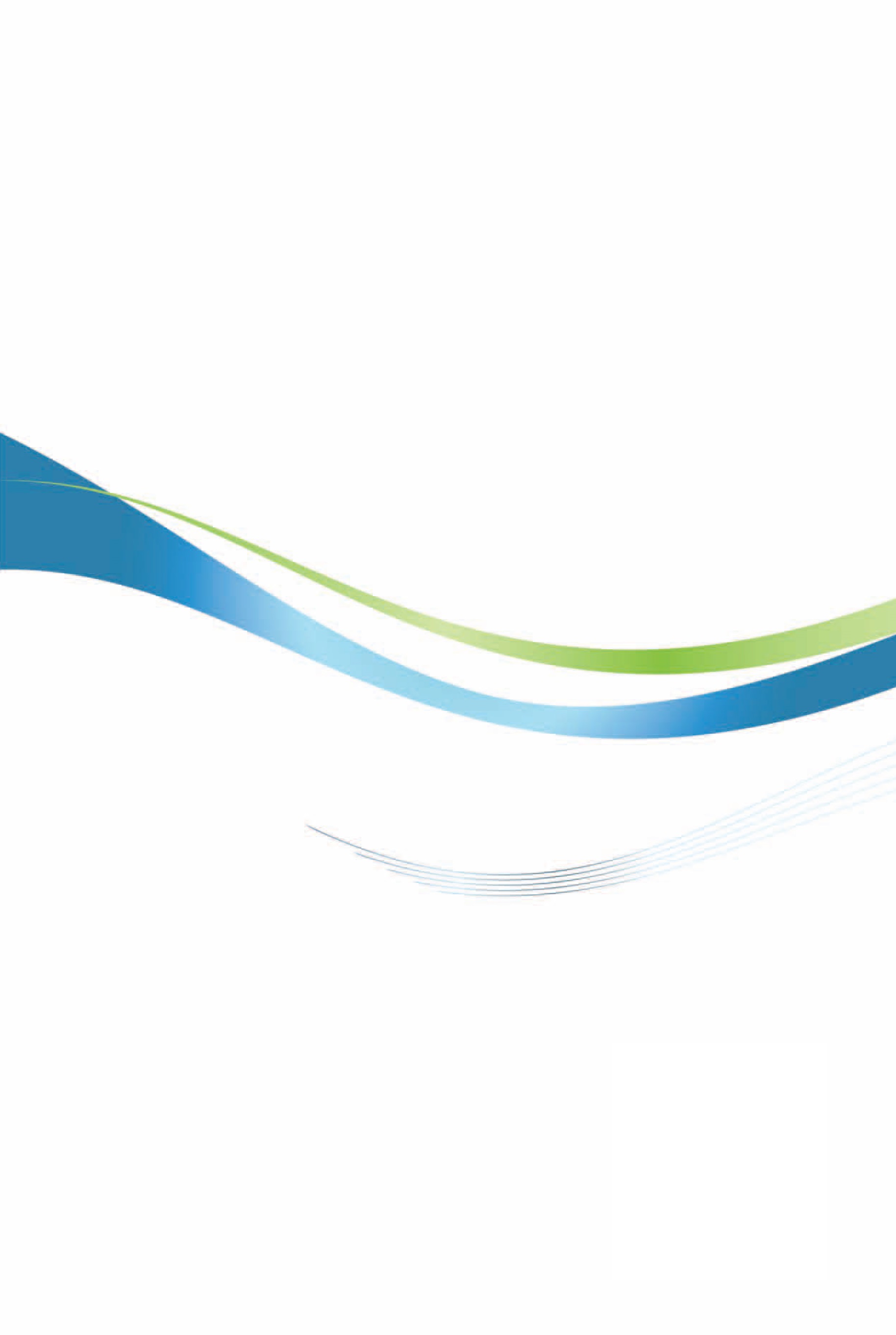 美國投資環境簡介（二）Investment Guide to U.S.A 2經濟部投資促進司  編印感謝駐美投資貿易服務處協助本書編撰自　然　人　文自　然　人　文地理環境位於北美洲，東濱大西洋，西濱太平洋，北與加拿大接壤，南接墨西哥。中部多平原，西部多山，整體而言地勢和緩。國土面積9,833,517平方公里。氣候氣候大致溫和，僅夏威夷與佛羅里達州為熱帶氣候，阿拉斯加有極地氣候。種族白人、黑人、亞洲人、拉丁美洲裔、原住民為印地安人。人口結構2022年美國總人口約3億3,328萬人，為全球人口第3多的國家。加州及德州為美國人口最多的州，紐約市是人口最多的都市。教育普及程度識字率99%。語言英語。宗教基督教、天主教、印度教、伊斯蘭教、佛教、猶太教。首都及重要城市首都為華盛頓特區，主要城市包括：紐約、洛杉磯、芝加哥等。政治體制聯邦總統制。投資主管機關美國商務部、財政部。經　濟　概　況經　濟　概　況幣制美元。國內生產毛額US$ 25兆4,627億（2022年）。經濟成長率2.1%（2022年）。平均國民所得US$ 76,350（2022年）（IMF）。匯率1美元兌換30.79新臺幣（2023年5月15日）。利率聯準會基準利率為5-5.25%（2023年5月）。通貨膨脹率4.9%（2023年4月）。產值最高前5大產業金融及房地產服務業、專業及商業服務業、政府部門、製造業、教育暨醫療服務及社會扶助業。出口總金額US$ 2兆858.47億（2022年）。主要出口產品石油原油及其製品、藥物製劑、工業用機械設備、半導體、汽車及其零組件等。主要出口國家加拿大、墨西哥、中國大陸、日本、英國、德國、荷蘭、南韓、巴西、印度、新加坡、法國、臺灣、瑞士、比利時（2022年）。進口總金額US$ 3兆2,768.76億（2022年）。主要進口產品石油原油及其製品、藥物製劑、汽車及其零組件、手機及家用電器、電腦等。主要進口國家中國大陸、墨西哥、加拿大、日本、德國、越南、南韓、臺灣、印度、愛爾蘭、義大利、英國、瑞士、泰國、法國（2022年）。自　然　人　文自　然　人　文地理環境位於新英格蘭地區之東北部，北鄰加拿大，西南接新罕布夏州（南邊隔著新罕布夏州的Portsmouth市，與麻州相望），東鄰大西洋，為新英格蘭地區最大的州，其面積約相當新英格蘭其他5個州之總合，擁有極長的海岸線、廣大的森林及眾多的湖泊。人口138萬人口結構以白人為主占94.2%，居民平均年齡偏高，是全美老齡人口最高州之一面積35,385平方英哩氣候屬溼潤的大陸性氣候，夏季潮溼溫暖，冬季寒冷多雪，以最北部鄰近加拿大的地區為例，夏季均溫約攝氏17度，沿岸地帶的夏季均溫約攝氏18度，北部冬季均溫約攝氏零下8度，沿岸地帶約攝氏零下3度。教育普及程度25歲以上人口中有33.6%擁有大學、或大學以上學歷首府及重要城市首府為Augusta，商業中心為Portland經　濟　概　況經　濟　概　況州內生產毛額627萬美元（2022年）平均州民所得48,175美元（2022年）經濟成長率2.0%（2022年）失業率3.6%（2022年）進口值81億5,106萬美元（2022年）出口值34億2,011萬美元（2022年）主要進口項目原油外石油產品、電力、木材、甲殼類海鮮、各式木漿、石油氣、塑膠製品、鞋類、渦輪噴射引擎、魚類、成衣、石油瀝青、堅果、鋼構、航空器主要出口項目石油氣、航空器及其零件、甲殼類海鮮、積體電路、紙製品、原木、魚類、培養基、理化分析儀、植物汁液及萃取物、全拖車與半拖車、回收紙主要進口國家加拿大、中國大陸、德國、越南、荷蘭、墨西哥、法國、泰國、義大利、英國。臺灣（全球第27）。主要出口國家加拿大、中國大陸、阿爾及利亞、馬來西亞、荷蘭、日本、墨西哥、菲律賓、韓國、比利時。臺灣（全球第17）。自　然　人　文自　然　人　文地理環境北鄰加拿大，東接緬因州，西鄰佛蒙特州，南靠麻州，境內有美國東北部最高群山Washington峰，且湖泊眾多，另南部地區接鄰大西洋，有主要港口Portsmouth港。人口140萬人口結構以白人為主，約占92.8%面積9,350平方英哩氣候新罕布夏州屬潮濕的大陸型氣候，夏季短暫涼爽，冬季則寒冷漫長，該州北方與南方7月平均氣溫分別為攝氏19度及21度，1月均溫則分別為零下9度及零下7度。教育普及程度本州25歲以上人口中有38.2%擁有大學或以上學歷首府及重要城市首府為Concord，最大城市為Manchester經　濟　概　況經　濟　概　況州內生產毛額840億美元（2022年）平均州民所得61,526美元（2023年）經濟成長率2.5%（2022年）失業率2.4%（2022年）進口值95億9,013萬美元（2022年）出口值72億5,467萬美元（2022年）主要進口項目渦輪噴射引擎零件、石油外之油品、各式鞋類、傳動軸及齒輪、塑膠板/條/薄片、木材、行動電話、積體電路、石油瀝青、海鮮及甲殼產品、運動器材、醫療器材主要出口項目民用航空器暨引擎及其零件、行動電話、血液產品、印刷機零件及其零附件、醫藥製劑、筆電、積體電路、金屬加工機及其零件、軍需品零件、雷達及無線電遙控器、傳動軸及齒輪、塑膠製品、醫療儀器主要進口來源加拿大、日本、德國、波蘭、中國大陸、墨西哥、越南、義大利、瑞典、英國、愛爾蘭、以色列、臺灣（全球第13）。主要出口市場加拿大、德國、墨西哥、沙烏地聯合大公國、愛爾蘭、中國大陸、香港、日本、義大利、羅馬尼亞、英國、荷蘭、法國。臺灣（全球第30）。自　然　人　文自　然　人　文地理環境北鄰加拿大，西接紐約州，東靠新罕布夏州，南鄰麻州，為新英格蘭地區唯一的內陸州，但有水運經加拿大連接大西洋。人口約65.1萬人口結構白人為主占94.0%，為英格蘭地區人口最少的州，另老齡人口比率偏高面積9,616平方英哩氣候屬溼潤大陸性氣候，四季分明，冬季多雪嚴寒，1月均溫約攝氏零下8度，春、秋兩季溫度亦低，夏季有短暫的暑熱期，7月均溫約為攝氏20度。教育普及程度本州25歲以上人口中有40.9%擁有大學或以上學歷首府及重要城市首府Montpelier，最大城Burlington經　濟　概　況經　濟　概　況州內生產毛額302億美元（2022年）平均州民所得51,422美元（2023年）經濟成長率0.5%（2022年）失業率2.6%（2022年）進口值42億5,675萬美元（2022年）出口值22億235萬美元（2022年）主要進口項目電力、石油產品、男用服飾、巧克力或含可可的食品、石油氣、積體電路、木材、手槍、糖類、玩具與運動用品、渦輪機、航空器、首飾及配件、玉米主要出口項目積體電路、玩具與運動用品、紙製品、飛機零件、巧克力或含可可食品、塑膠加工機、帽類、理化分析儀、資料處理機、塑膠製品、光學元件主要進口國家加拿大、中國大陸、越南、臺灣、印尼、墨西哥、法國、德國、土耳其、印度、英國主要出口國家加拿大、臺灣、中國大陸、韓國、香港、馬來西亞、德國、荷蘭、英國、墨西哥自　然　人　文自　然　人　文地理環境康州又名憲法（Constitution）州，1788年1月9日獲得州（statehood）地位，為美國第5個成立的州。新英格蘭地區最南部之一州，海岸線狹長，有黃金海岸之稱，與紐約州及紐澤西州並稱大紐約都會區3州（Tri-State）地區，州內大城均沿海岸分布。人口362萬人口結構白人占78.8%，拉丁裔人占17.7%，黑人占12.7%，亞裔占5.1%面積4,842.36平方英哩氣候屬潮濕大陸性氣候。海岸的氣候為潮濕亞熱帶氣候，氣候四季分明。平均來說，冬季時間長，約半年，雨雪頻繁，夏季溫暖潮溼，州內溫差多超過10度。教育普及程度本州25歲以上人口中有40.6%擁有大學、或大學以上學歷首府及重要城市首府Hartford；其他重要城市：Bridgeport、New Haven、Stamford、Waterbury、Norwalk, Danbury, New Britain, Greenwich以及Bristol等經  濟  概  況經  濟  概  況州內生產毛額2,502億美元（2022年）平均州民所得78,147美元（2023年）經濟成長率0.2%（2022年）失業率4.3%（2022年）進口值213億5,898萬美元（2022年）出口值153億3,720萬美元（2022年）主要進口項目原油以外油品、航空器、銀製品、渦輪噴射引擎/螺旋槳推動用渦輪機及其他燃氣渦輪機、紙製品、未經塑性加工鋅、寢具、空氣泵/壓縮機、栓塞/旋塞/閥、葡萄酒、未鍛造黃金、醫療儀器主要出口項目民航器及其引擎與零件、半導體設備零件、渦輪噴射引擎/螺旋槳推動用渦輪機及其他燃氣渦輪機、空氣泵/壓縮機、栓塞/旋塞/閥、計量或檢查用儀器、醫療儀器、原油、絕緣體主要進口國家加拿大、墨西哥、中國大陸、德國、荷蘭、英國、法國、義大利、越南、瑞士、印度、瑞典、芬蘭、新加坡、臺灣（全球15大）。主要出口國家德國、加拿大、英國、墨西哥、法國、荷蘭、中國大陸、日本、韓國、新加坡、巴西、臺灣（全球12大）。自  然 人  文自  然 人  文地理環境紐約州（又稱Empire State）為美國大西洋中部地區（Middle Atlantic States-New York, New Jersey, Pennsylvania, Delaware, Maryland, Virginia, and West Virginia七州及Washington D.C.）面積最大，面積全美排行第27位。與紐澤西州、賓州、康州、麻州以及佛蒙特州為鄰。人口1,984萬人（紐約市約880萬人）人口結構白人69.1%，黑人17.6%，亞裔9.3%，原住民0.1%、拉丁裔19.5%面積54,470平方英哩氣候冬季平均氣溫約華氏31度，春季平均氣溫約華氏59度，夏季平均氣溫約華氏65度，秋季平均氣溫約華氏55度除沿海岸地區外，年平均降雪量為40英吋。教育普及程度本州25歲以上人口中約38.1%擁有大學、或大學以上學歷首府及重要城市首府阿爾巴尼（Albany），重要城市包括紐約市、水牛城（Buffalo）、羅切斯特（Rochester）、波啟浦夕市（Poughkeepsie）、賓漢頓（Binghamton）、雪城（Syracuse）、Utica-Rome以及長島上的Manhasset、Mineola、Hauppague等。經  濟  概  況經  濟  概  況州內生產毛額1.5兆美元（2022年）平均州民所得87,457美元（2023年）經濟成長率1.3%（2022年）失業率4.3%（2022年）進口值1,824億4,753萬美元（2022年）出口值1,062億7,903萬美元（2022年）主要進口項目未鑲嵌鑽石、貴金屬及其製品、首飾及其配件、手繪繪畫、未加工鉑族金屬、鑄幣、石油氣、行動電話、女用套裝、未加工鋁、家具、手提箱/公事箱、芳香物質混合物、未加工黃金主要出口項目未加工黃金、未鑲嵌鑽石、手繪繪畫、首飾及其配件、寶石、積體電路、行動電話、小客車、雕塑像原作、自動資料處理機、貴金屬及其製品、血液製品主要進口國家中國大陸、加拿大、印度、瑞士、法國、義大利、以色列、英國、越南、德國、比利時、臺灣（全球第12大）主要出口國家瑞士、加拿大、香港、印度、英國、以色列、德國、新加坡、中國大陸、墨西哥、比利時、法國、阿拉伯聯合大公國、韓國、荷蘭、日本、臺灣（全球第17大）自  然　人  文自  然　人  文地理環境位於美國東北部，左鄰賓州右接紐約州，位居紐約西向各州之陸路交通要道，地理位置及基礎建設俱佳。土地面積7,400平方英哩（19,200平方公里），全美排名第46位氣候溫帶大陸性氣候，全年降雨量約45~60英吋。人口結構人口數量926萬人，結構為白人（71.9%）、拉丁美裔（20.9%）、黑人（15.1%）、亞裔（10%）教育普及程度25歲以上人口中高中以上學歷占90.3%，大學以上占40.7%首府及重要城市首府Trenton；重要城市：Newark、Jersey City、Paterson、Elizabeth、Edison、Princeton、Hackensack、Atlantic City政治體制聯邦制投資主管機關New Jersey Economic Development Authority、New Jersey Business Action Center、Choose New Jersey經  濟  概  況經  濟  概  況州內生產毛額5,695億美元（2022年）經濟成長率1.2%（2022年）平均州民所得63,000美元（2022年）失業率3.5%（2023年4月）主要產業生技醫療、專業服務、批發貿易及物流出口總金額462億8,400萬美元（2022年）主要出口產品有色金屬、基礎化學品、清潔用化學品、醫療用品、電腦設備、二手車、石油、導航及控制設備、橡膠產品主要出口國家加拿大、墨西哥、日本、中國大陸、英國、義大利、德國、荷蘭、韓國、阿拉伯聯合大公國。臺灣（第19大）。進口總金額1,636億8,500萬美元（2022年）主要進口產品石油、醫學藥品、天然氣、內燃機客車、基礎化學品、服飾、有色金屬、醫療器材、酒類主要進口國家中國大陸、義大利、印度、加拿大、英國、墨西哥、瑞士、德國、法國、日本。臺灣（第15大）自  然  人  文自  然  人  文地理環境賓州北濱伊利湖、紐約州、東接紐澤西州，南臨德拉瓦州、馬里蘭州，西維吉尼亞州，西接俄亥俄州。土地面積46,056平方英哩（全美排名第33位）氣候溫帶大陸性氣候，全年降雨量約35~50英吋。人口結構人口總數1,296萬，其中白人占81.6%，黑人占12%，拉丁美裔占7.8%，亞裔占3.8%教育程度25歲以上人口高中以上學歷占91%；大學及大學以上學歷占32.3%首府及重要城市首府Harrisburg；重要城市為Philadelphia、Pittsburgh、Allentown及Reading政治體制聯邦制投資主管機關社區暨經濟發展廳Pennsylvania Department of Community and Economic Development（簡稱DCED）經  濟  概  況經  濟  概  況幣制美元州內生產毛額7,224億美元（2022年）經濟成長率0.8%（2022年）失業率4.1%（2023年4月）平均州民所得61,900美元（2022年）主要產業生技醫療、頁岩油氣、機器人、教育、金融保險出口總金額494億7,800萬美元（2022年）主要出口產品疫苗、基礎化學品、石油、有色金屬、控制設備、橡膠、塑膠製品、一般用途機器、鋼鐵、導航及通訊設備、醫療器材主要出口國家加拿大、墨西哥、荷蘭、中國大陸、德國、英國、日本、比利時、印度、法國。臺灣（第19大） 進口總金額1,108億9,600萬美元（2022年）  主要進口產品醫藥品、手機、汽車、石油、電腦設備、服飾、基礎化學品、建築用機械、電子設備零件、導航及通訊設備主要進口國家中國大陸、加拿大、墨西哥、德國、韓國、越南、比利時、日本、義大利、英國。臺灣（第16大） 自　然　人　文自　然　人　文地理環境東臨大西洋，北接新罕布什夏州、佛蒙特州，西鄰紐約州，南靠羅德島州及康乃迪克州。人口總數約698萬人，結構為白人（80.6%）、拉丁美裔（12.4%）、黑人（9%）及亞裔（7.2%）面積10,555平方英哩氣候四季分明，因緯度較高，冬季多雪嚴寒，春秋兩季溫度亦低，夏天氣溫有時可高達攝氏35度，有為期2至3星期的炎熱暑期。教育普及程度25歲以上人口中有高達91.1%的人擁有高中以上學歷，44.5%的人擁有學士或更高學位首府及重要城市首府為Boston，該市也為新英格蘭地區重心，其他重要城市包括Worcester、Springfield、Cambridge經　濟　概　況經　濟　概　況州內生產毛額5,436億美元（2022年）經濟成長率1.15 %（2022年）失業率3.3%（2023年4月）平均州民所得70,600美元（2022年）出口值326億9,500萬美元（2022年）主要出口項目醫藥品、醫療器材、產業用機器、半導體及其零組件、其他用途機器、化工原料、電機設備及零組件、有色金屬、塑膠產品、航太產品主要出口國家中國大陸、加拿大、墨西哥、德國、荷蘭、韓國、日本、臺灣、法國、英國。進口值493億4,700萬美元（2022年）主要進口項目石油、醫療器具、半導體及其零組件、漁產品、醫藥品、化工原料、服飾、鞋子、產業用機器、電機設備主要進口國家加拿大、墨西哥、中國大陸、英國、愛爾蘭、德國、日本、越南、義大利、瑞士。臺灣（第11大）。自　然　人　文自　然　人　文地理環境東北部與麻州相鄰，西接康乃迪克州，南面鄰大西洋及紐約州，是美國最小的州。人口109萬人人口結構白人（83.6%）、拉丁裔（16.3%）、黑人（8.5%）、亞裔（3.7%）面積1,214平方英哩（為美國本土面積最小的州）氣候四季分明，因緯度較高，冬季多雪嚴寒，春秋兩季溫度亦低，夏天氣溫有時可高達攝氏35度，有為期2至3星期的炎熱，偶有來自大西洋的颶風侵襲。教育普及程度25歲以上人口89.2%擁有高中以上學歷，35%擁有大學以上學歷首府及主要城市首府Providence；主要城市為Cranston、Pawtucket經　濟　概　況經　濟　概　況州內生產毛額610億美元（2022年）經濟成長率1%（2022年）失業率3 %（2023年3月）平均州民所得58,200美元（2022年）出口值28億9,400萬美元（2022年）主要出口項目鐵屬廢料及碎屑、醫藥品、有色金屬加工品、基礎化學品、橡膠製品、電機設備及零件、其他用途機械、其他人造金屬品、塑膠製品、半導體及零組件主要出口國家加拿大、義大利、多明尼加、德國、墨西哥、中國大陸、愛爾蘭、日本、新加坡、英國。臺灣（第12大）。進口值100億4,100萬美元（2022年）主要進口項目汽車、汽油、醫療器材、漁產品、基礎化學品、其他用途機器、電機設備及零組件、人造金屬產品、塑膠製品、半導體及零組件主要進口國家墨西哥、德國、中國大陸、加拿大、荷蘭、日本、哥斯大黎加、中國大陸、斯洛伐克、比利時。臺灣（第18大）。臺美互免海空運所得稅換函（1972.2.26簽署）臺美農業科學合作計畫綱領修正案（1986.1.28簽署）臺美能源暨水資源技術合作協議（1991.2.13簽署）臺美勞工業務合作計畫綱領（1991.12.6簽署）臺美貿易暨投資諮商原則與程序架構協定（1994.9.19簽署）臺美貨品暫准通關證協定（1996.6.25簽署）臺澎金馬關稅個別領域與美國有關世界貿易組織入會雙邊談判瞭解書（1998.2.20簽署）臺美關務互助協定（2001.1.17簽署）臺美漁業及養殖合作瞭解備忘錄（2002.7.30簽署）臺美淨煤及先進發電系統技術合作協定（2004.1.20簽署）臺美消費者產品安全合作備忘錄（2004.7.27簽署）臺美貨櫃安全計畫原則性聲明（2004.8.18簽署）臺美大港倡議合作備忘錄（2006.5.25簽署）臺美貨櫃安全計畫擴及我各港口之原則性聲明（2006.9簽署）臺灣金融監督管理委員會與紐約州銀行局相互合作瞭解備忘錄（2006.11.30簽署）臺美稻米關稅配額制度雙邊協議（2007.3.1簽署）臺美建立雙邊農業諮詢委員會瞭解備忘錄及工作規範（2007.7.10簽署）臺灣金融監督管理委員會與紐約州保險局相互合作瞭解備忘錄（2007.9.7簽署）臺美教育合作瞭解備忘錄（2008.12.5簽署）臺美航空情報交換協議（2009.1.27簽署）臺美優質企業相互承認協議（2012.11.26簽署）臺美漁業及養殖合作備忘錄及漁業合作工作計畫（2013.6.18簽署）臺美就大氣監測、清潔能源暨環境科學技術合作協定（2013.7.16簽署）臺美核能和平利用合作協定（2013.12.20簽署）臺美就和能管制與安全進行技術資訊交流及合作協議（2016.1.6簽署）臺美基礎建設融資及市場建立合作架構（2020.9.17簽署）臺美經濟繁榮夥伴對話備忘錄（2020.11.20簽署）臺美科學及技術合作協定（2020.12.15簽署）臺美就核能安全進行技術資訊交流及合作協議（2021.5.10簽署）（以上擇錄經貿相關協定）（資訊來源：AIT: http://www.ait.org.tw/zh/ait-tecro-homeland-security-agreements.html; 外交部: http://no06.mofa.gov.tw/mofatreatys/Index.aspx）年度件數金額（千美元）196911001971110019721440197325611974210019750800197631,195197731,650197813,270197916201980835,130198151,645198222,500198322,85819841330,53019851535,69019861645,96719872170,058198842123,335198955508,7321990114428,6901991127297,795199284193,026199386529,063199470143,884199597248,2131996174271,3291997335547,4161998401598,5911999345445,0812000801861,63820017421,092,7482002449577,7812003229466,6412004267557,0362005155314,6352006127484,6172007941,346,020200867399,5762009491,113,917201039490,730201144 730,069 201254144,137201367416,023201483282,293201553362,479201667319,768201776836,6412018832,038,975201980 561,029 202066 4,194,367 202170 476,853 20221001,088,764總計5,88923,725,108年　　度業　　別累計至2022累計至2022202220222021202120202020年　　度業　　別件數金額件數金額件數金額件數金額合計5,88923,725,1081001,088,76470 476,853 66 4,194,367 農林漁牧業43,092000 0 0 0 礦業及土石採取業17171,410000 0 0 0 製造業3,29213,497,81832303,64715 159,203 33 3,683,245 　食品製造業2154,467000 0 0 0 　飲料製造業1400000 200 0 0 　菸草製造業00000 0 0 0 　紡織業42487,788000 0 0 10,000 　成衣及服飾品製造業311,150000 0 0 0 　皮革、毛皮及其製品製造業2188000 0 0 0 　木竹製品製造業192403,973000 0 0 600 　紙漿、紙及紙製品製造業1333,285001 200 1 250 　印刷及資料儲存媒體複製業510,950001 2,000 0 0 　石油及煤製品製造業1183,313000 0 1 14,931 　化學材料製造業148727,877111,0001 24,205 1 950 　化學製品製造業19171,08004001 917 0 400 　藥品製造業328696,836354,9371 35,321 2 19,073 　橡膠製品製造業578,434000 0 1 1,000 　塑膠製品製造業49845,443176,0000 0 3 14,826 　非金屬礦物製品製造業88208,760000 0 2 500 　基本金屬製造業101,010,51625,0000 0 0 0 　金屬製品製造業28917,923039,8230 2,665 1 67,000 　電子零組件製造業1,1625,337,0061128,6044 53,500 7 3,505,177 　電腦、電子產品及光學製品製造業9211,424,139615,7582 4,603 8 37,934 　電力設備製造業101209,29813,5480 0 1 100 　機械設備製造業59348,327142,0001 19,200 2 4,930 　汽車及其零件製造業1432,41012,0000 3,030 1 1,673 　其他運輸工具製造業18200,325112,0920 0 0 0 　家具製造業2128,690000 0 0 0 　其他製造業4669,406312,4553 13,363 2 3,900 　產業用機械設備維修及安裝業45,8351300 0 0 0 電力及燃氣供應業11,85011,8500 0 0 0 用水供應及污染整治業833,043000 0 0 0 營造業1781,37711,9760 0 0 0 批發及零售業6822,753,18417520,21020 69,125 15 251,377 運輸及倉儲業28145,605316,2000 0 0 0 住宿及餐飲業1137,20212,0000 0 0 0 資訊及通訊傳播業1,1771,803,8681722,9288 47,053 3 28,124 金融及保險業2994,250,13012165,34711 167,551 7 202,404 不動產業48214,269422,8460 0 4 23,869 專業、科學及技術服務業188302,0791029,64213 28,880 2 4,050 支援服務業3431,429001 2,000 0 0 公共行政及國防；強制性社會安全00000 0 0 0 教育服務業431,20011000 0 0 0 醫療保健及社會工作服務業39114,6530201 1,040 2 228 藝術、娛樂及休閒服務業23,792000 0 0 1,070 其他服務業38249,10812,0001 2,000 0 0 